KEHOP-1.3.1-15-2015-00002 AZONOSÍTÓ SZÁMÚ„RÁCKEVEI (SOROKSÁRI-) DUNA-ÁG (RSD) ÉS MELLÉKÁGAI KOTRÁSA, MŰTÁRGYÉPÍTÉS ÉS REKONSTRUKCIÓ”TÁRGYÚ PROJEKT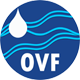 Országos Vízügyi Főigazgatóság(1012 Budapest, Márvány utca 1/d.)Ajánlati dokumentációaVállalkozási szerződés keretében a „Ráckevei (Soroksári-) Duna-ág (RSD) és mellékágai kotrása, műtárgyépítés és -rekonstrukció” című, KEHOP-1.3.1-15-2015-00002 azonosító számú projektben a Tassi Műtárgy FIDIC Sárga Könyv szerinti megvalósítása és a kivitelezési tervdokumentáció elkészítése a 191/2009. (IX. 15.) Korm. rendeletnek megfelelőentárgyú közbeszerzési eljáráshozKörnyezeti és Energiahatékonysági Operatív Program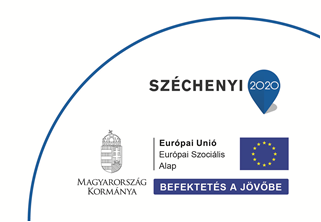 (KEHOP)1.	ÁLTALÁNOS TUDNIVALÓK	32.	A KÖZBESZERZÉSI ELJÁRÁS ISMERTETÉSE	33.	FELELŐSSÉGBIZTOSÍTÁS	64.	AJÁNLATTEVŐ JOGAI ÉS KÖTELEZETTSÉGEI	75.	A DOKUMENTÁCIÓ TARTALMA	86.	AZ AJÁNLAT TARTALMA	107.	AZ AJÁNLAT NYELVE	128.	AZ ELJÁRÁSBAN VALÓ RÉSZVÉTEL FELTÉTELE	129.	KÖZÖS AJÁNLATTÉTEL	1210.	KIZÁRÓ OKOK ÉS A SZAKMAI ÉS CÉGNYILVÁNTARTÁSOKBA TÖRTÉNŐ BEJEGYZÉSRE VONATKOZÓ ALKALMASSÁG	1311.	AZ ALKALMASSÁGI FELTÉTELEKNEK VALÓ MEGFELELÉS IGAZOLÁSA	1512.	AZ AJÁNLAT FORMÁJA	1813.	AZ AJÁNLAT LEZÁRÁSA ÉS JELÖLÉSE	2014.	AJÁNLATI BIZTOSÍTÉK	2015.	AZ AJÁNLAT BENYÚJTÁSI HATÁRIDEJE ÉS HELYE	2116.	AZ AJÁNLAT VISSZAVONÁSA, AJÁNLATI KÖTÖTTSÉG	2217.	AZ AJÁNLATOK BONTÁSA	2218.	HIÁNYPÓTLÁS, FELVILÁGOSÍTÁS KÉRÉSE	2219.	ÉRTÉKELÉSI SZEMPONTRENDSZER	2420.	TÁJÉKOZTATÁS AZ AJÁNLATKÉRŐ DÖNTÉSÉRŐL	4021.	A SZERZŐDÉS MEGKÖTÉSE	4022.	EGYÉB INFORMÁCIÓK	41ÁLTALÁNOS TUDNIVALÓKA közbeszerzés tárgya: Vállalkozási szerződés keretében a „Ráckevei (Soroksári-) Duna-ág (RSD) és mellékágai kotrása, műtárgyépítés és -rekonstrukció” című, KEHOP-1.3.1-15-2015-00002 azonosító számú projektben a Tassi Műtárgy FIDIC Sárga Könyv szerinti megvalósítása és a kivitelezési tervdokumentáció elkészítése a 191/2009. (IX. 15.) Korm. rendeletnek megfelelőenJelen dokumentáció nem mindenben ismétli meg a felhívásban foglaltakat, a dokumentáció a felhívással együtt kezelendő, ugyanakkor Ajánlatkérő felhívja az érdeklődő gazdasági szereplők figyelmét, hogy a közbeszerzési hirdetmények közzétételére használandó hirdetményminták létrehozásáról és a 842/2011/EK végrehajtási rendelet hatályon kívül helyezéséről szóló 1986/2015/EU rendelet alapján a TED-en, (Tenders Electronic Daily) a „Kiegészítés az Európai Unió Hivatalos Lapjához" c. kiadvány online változatában korlátozásra került a megjelenő hirdetmények egyes pontjaiban szerepeltethető karakterek száma, melyre tekintettel a jelen dokumentáció alapos és körültekintő áttanulmányozása a megfelelő ajánlattétel elengedhetetlen feltétele.Amennyiben a felhívás és a dokumentáció között eltérés adódik, úgy a felhívás az irányadó.Az ajánlattevőnek kell viselnie minden, az ajánlat elkészítésével és benyújtásával kapcsolatban felmerülő költséget. Az Ajánlatkérő semmilyen esetben sem tehető felelőssé ezen költségek felmerüléséért, függetlenül az eljárás lefolyásától vagy kimenetelétől.Az ajánlattevőknek a dokumentációban közölt információkat bizalmas anyagként kell kezelniük, amelyről harmadik félnek semmiféle részletet ki nem szolgáltathatnak, hacsak ezen harmadik fél nem készít és nyújt be ajánlatot az ajánlattevő számára a munka egy részére vonatkozóan, valamint a Kbt. által szükséges és megengedett békéltetési és jogorvoslati eljárásokban való felhasználását.Sem a dokumentációt, sem annak részeit, vagy másolatait nem lehet másra felhasználni, mint az abban leírt munkák céljára.	A tárgyi közbeszerzési eljárás a közbeszerzésekről szóló 2015. évi CXLIII. törvény (továbbiakban, mint Kbt.) alapján kerül lebonyolításra.Az Ajánlatkérő feltételezi, hogy ajánlattevő ismeri a jelen közbeszerzési eljárásra vonatkozó hatályos magyar jogszabályokat, továbbá a felhívásban és a dokumentációban megfogalmazott előírásokat. Az ajánlattevő ajánlatának benyújtásával elismeri, hogy tisztában van a hatályos, valamint az ajánlat benyújtásakor ismert jogszabályokkal.A KÖZBESZERZÉSI ELJÁRÁS ISMERTETÉSEA közbeszerzési eljárás tárgya: Vállalkozási szerződés keretében a „Ráckevei (Soroksári-) Duna-ág (RSD) és mellékágai kotrása, műtárgyépítés és -rekonstrukció” című, KEHOP-1.3.1-15-2015-00002 azonosító számú projektben a Tassi Műtárgy FIDIC Sárga Könyv szerinti megvalósítása és a kivitelezési tervdokumentáció elkészítése a 191/2009. (IX. 15.) Korm. rendeletnek megfelelőenA közbeszerzési eljárás mennyisége:A felhívás II.2.4) pontjában és a további közbeszerzési dokumentumok műszaki részében (III.-V. kötetek) meghatározottak szerint.A teljesítés helye: A felhívás II.2.3) pontjában meghatározott hely.A jelen közbeszerzési eljárás a „Ráckevei (Soroksári-) Duna-ág (RSD) és mellékágai kotrása, műtárgyépítés és -rekonstrukció” című, KEHOP-1.3.1-15-2015-00002 azonosító számú projekt megvalósítása érdekében kerül lefolytatásra.A közbeszerzés tárgyát az Európai Unió Kohéziós Alapja és a magyar költségvetés együttesen finanszírozza. A támogatási intenzitás mértéke: 100%.A finanszírozás formája szállítói finanszírozás.Ajánlattevőnek ajánlatát olyan módon kell összeállítania, hogy az ajánlata nem tartalmazhat támogatásból nem elszámolható tételeket.Felelős akkreditált közbeszerzési szaktanácsadó: dr. Antal Kadosa AdorjánLajstromszáma: 00339Levelezési címe: 1061 Budapest, Andrássy út 17. II. emeletE-mail címe: drantal@mkbt.euIrányadó idő: Az ajánlati felhívásban és a közbeszerzési dokumentumokban valamennyi órában megadott határidő magyarországi helyi idő szerint értendő (a www.pontosido.hu weboldal budapesti idő adata alapján).Ajánlatkérő a Kbt. 35. § (8) bekezdése alapján nem követeli meg, valamint nem teszi lehetővé gazdálkodó szervezet (projekttársaság) létrehozását az eljárás eredményeként megkötésre kerülő szerződés teljesítése érdekében.Az eljárást megindító felhívásban, valamint a közbeszerzési dokumentumokban nem szabályozott kérdések vonatkozásában a közbeszerzésekről szóló 2015. évi CXLIII. törvény (Kbt.) és annak végrehajtási rendeletei az irányadóak.A felhívás III.2.2) A szerződés teljesítésével kapcsolatos feltételek pontjában foglaltak részletes ismertetése:Az ellenszolgáltatás kifizetése minden esetben a nyertes ajánlattevőként szerződő fél általi (rész)teljesítést, az Ajánlatkérő által ennek elismeréseként kiállított (rész)teljesítésigazolás alapján helyesen kiállított (rész)számla kézhezvételét követően, átutalással, forintban történik, a Ptk. 6:130. § (1)-(2) bekezdéseiben, a Kbt. 135. § (3)-(6) bekezdéseiben, a 272/2014. (XI. 5.) Korm. rendelet vonatkozó rendelkezéseiben a megkötésre kerülő szerződésben részletesen meghatározottak szerint.Amennyiben a nyertes ajánlattevőként szerződő fél a megkötésre kerülő szerződés teljesítéshez alvállalkozót vesz igénybe, úgy a Ptk. 6:130. § (1)-(2) bekezdésétől eltérően a Kbt. 135. § (3) bekezdésében foglalt szabályok szerint történik a szerződésben foglalt ellenérték kifizetése.A teljesítés igazolására a Kbt. 135. § (1)-(2) bekezdéseiben foglaltak irányadóak.Az ajánlattétel, az elszámolás, a szerződéskötés és a kifizetés pénzneme: HUF.A megkötésre kerülő szerződésben rögzített feladatok teljesítésének elszámolása negyedévente utólag, részletes számításokkal alátámasztottan, az előrehaladás mértékével arányosan (a fizikai előrehaladás százalékának megfelelő mértékben), kerül kifizetésre a Mérnök által ellenőrzött és az Ajánlatkérő aláírásával elfogadott teljesítés igazolás alapján benyújtott (rész)számla ellenében, szállítói finanszírozás keretében, átutalással a kifizetésre kötelezett szervezet által. Nyertes ajánlattevőként szerződő félnek legalább 6 részszámla benyújtására van lehetősége, ahol az egyes részszámlák értéke el kell, hogy érje a teljes szerződéses ár 5 %-át.Az előleg és részszámlák alapján történő kifizetések összértéke nem lehet kevesebb a szerződés általános forgalmi adó nélkül számított értékének 70%-nál az építési beruházások, valamint az építési beruházásokhoz kapcsolódó tervezői és mérnöki szolgáltatások közbeszerzésének részletes szabályairól szóló 322/2015. (X. 30.) Korm. rendelet (továbbiakban: 322/2015. (X. 30.)) 32. § (5) bekezdése alapján. A végszámla benyújtására az üzemeltetési engedélyek megszerzéséhez szükséges dokumentációk átadását és a sikeres műszaki átadás-átvételt követően kerülhet sor.Ajánlatkérő kizárólag az építési-kivitelezési munkák során felmerülő pótmunkák biztosítása érdekében a szerződés szerinti teljes nettó ellenszolgáltatás 10 %-a, de legfeljebb 250.000.000,- Ft tartalékkeretet biztosít (kizárólag feltételesen felhasználható összeg). A tartalékkeret a jelen dokumentáció, illetve a 322/2015. (X. 30.) Kormányrendelet 20. §-a szerint használható fel.Ajánlatkérő a 272/2014. (XI. 5.) Korm. rendelet 119. § (1) bekezdése alapján köteles biztosítani a szállító (nyertes) részére a szerződés tartalékkeret nélküli elszámolható összege 50%-ának megfelelő mértékű szállítói előleg igénylésének lehetőségét.A 272/2014. (XI. 5.) Korm. rendelet 119. § (2) bekezdése alapján a jelen eljárás eredményeként megkötésre kerülő szerződés alapján a szállító (nyertes) választása szerinta) a jelen eljárás eredményeként kötött szerződés elszámolható összegének 10%-a és az igényelt szállítói előleg különbözetére jutó támogatás összegének megfelelő mértékű, az irányító hatóság javára szóló, a Kbt. 134. § (6) bekezdése szerinti, vagy a 272/2014. (XI. 5.) Korm. rendelet 83. § (1) bekezdése szerinti más biztosítékot nyújt, vagyb) a 272/2014. (XI. 5.) Korm. rendelet 1. melléklet 134.4. pontja alkalmazásának tudomásul vétele mellett nem nyújt biztosítékot.Ajánlatkérő felhívja a figyelmet a 272/2014. (XI. 5.) Korm. rendelet 1. melléklet alapján alkalmazandó különös finanszírozási szabályokra.Az eljárás eredményeként megkötésre kerülő szerződés az európai uniós forrásból támogatott projekthez kapcsolódik, melyre vonatkozóan a 2014-2020 programozási időszakban az európai uniós támogatások felhasználásának rendjéről szóló jogszabály(ok) mindenkor hatályos, vonatkozó előírásainak alkalmazása is szükséges.Fizetésre vonatkozó főbb jogszabályi rendelkezések:— 2015. évi CXLIII. törvény a közbeszerzésekről,— 272/2014. (XI. 5.) Korm. rendelet a 2014–2020 programozási időszakban az egyes európai uniós alapokból származó támogatások felhasználásának rendjéről,— 2013. évi V. törvény a Polgári Törvénykönyvről,— az általános forgalmi adóról szóló 2007. évi CXXVII. törvény;— az adózás rendjéről szóló 2003. évi XCII törvény 36/A §-a— 2011. évi CXCV. törvény az államháztartásról— 368/2011. (XII. 31.) Korm. rendelet az államháztartásról szóló törvény végrehajtásáról; A felsorolás nem teljes körű, a vonatkozó jogszabályi környezet maradéktalan ismerete és alkalmazása a nyertes ajánlattevő felelőssége.Ajánlatkérő felhívja a figyelmet arra, hogy a számla benyújtása és kiegyenlítése során az adózás rendjéről szóló 2003. évi XCII. törvény (Art.) 36/A. § rendelkezéseit mind a nyertes ajánlattevőként szerződő fél, mind az alvállalkozó esetében alkalmazni kell.Ajánlatkérő felhívja a figyelmet a Kbt. 136. § (1)-(2) bekezdéseiben és a Kbt. 143. § (2)-(3) bekezdéseiben foglaltakra.FELELŐSSÉGBIZTOSÍTÁSA nyertes ajánlattevőként szerződő félnek a 322/2015. (X. 30.) Korm. rend. 26. §-a alapján legkésőbb a szerződéskötés időpontjára rendelkeznie kell a konkrét projektre vonatkozóan megkötött, vagy a konkrét projektre vonatkozóan kiterjesztett, a sikeres műszaki-átadás átvétel időpontjáig terjedő időtartamra szóló, teljes körű építés-szerelési biztosítással (CAR) a szerződés alapján elvégzendő kivitelezési munkákra (mélyépítési munkák, a gépészeti, a villamossági és valamennyi szerkezet-szerelési, összeállítási munka) és minden, a szerződésben meghatározott cél elérése érdekében az építési munkaterületen található felvonulási berendezésre és segédanyagra, építőanyagra, berendezésre.A felelősségbiztosításnak továbbá ki kell terjednie harmadik személyeknek, különösen a környező épületekben, utakban, járdákban, közterületekben okozott kárra is.A biztosítás mértéke minimum 3.500.000.000,- Ft/év és minimum 350.000.000,- Ft/káresemény biztosítási összeg.A felelősségbiztosításnak ki kell terjednie a teljesítés során az ajánlattevő, valamint a Kbt. szerinti alvállalkozók és a Ptk. szerinti valamennyi teljesítési segéd által okozott kárért való felelősségre is.A biztosítás meglétét igazoló kötvényt és az utolsó díjfizetés igazolását legkésőbb a szerződéskötés időpontjában be kell mutatni Ajánlatkérőként szerződő félnek. A 322/2015. (X. 30.) Korm. rendelet 11. §-a alapján a nyertes ajánlattevőként szerződő félnek legkésőbb a szerződéskötés időpontjára legalább 5.000.000,- HUF/káresemény és legalább 20.000.000,- HUF/év limitű tervezői felelősségbiztosítási szerződést kell kötnie vagy meglévő felelősségbiztosítását ki kell terjesztenie úgy, hogy az kellő fedezetet nyújtson, s kiterjedjen a szerződés szerinti valamennyi tervezési munkákra.A biztosítás meglétét igazoló kötvényt és az utolsó díjfizetés igazolását legkésőbb a szerződéskötés időpontjában be kell mutatni Ajánlatkérőként szerződő félnek.A fenti feltételek nem teljesítése az ajánlattevő szerződéskötéstől való visszalépésének minősül a Kbt. 131. § (4) bekezdése alapján, melynek következtében a második legkedvezőbb ajánlatot tevővel kötheti meg Ajánlatkérő a szerződést, illetve amelynek következtében az ajánlattevő által nyújtott ajánlati biztosíték a Kbt. 54. § (4) bekezdése alapján Ajánlatkérőt illeti.A biztosításnak a szerződés hatálya alatt a fenti feltételeknek megfelelő terjedelemben fenn kell állnia, ennek nem teljesítése a szerződés rendkívüli és azonnali hatállyal történő felmondását teszi lehetővé Ajánlatkérő számára.AJÁNLATTEVŐ JOGAI ÉS KÖTELEZETTSÉGEIAjánlatkérő a közbeszerzési eljárás iránti érdeklődésüket jelző gazdasági szereplőknek azon gazdasági szereplőket tekinti, amelyek ezen tényt az ajánlattételi határidő lejártáig, az eljárást megindító felhívás I.3) pontjában meghatározott, az Ajánlatkérő kapcsolattartójának elektronikus levélcímére előzetesen megküldött tájékoztatásban nevük és székhelyük megadásával jelezték. Azon gazdasági szereplőket, amelyek a közbeszerzési dokumentumokat átvették vagy kiegészítő tájékoztatást kértek és a Kbt. által előírt tájékoztatások megküldéséhez megadták a fax és/vagy e-mail címüket, Ajánlatkérő további külön jelzés nélkül is az eljárás iránt érdeklődőnek tekinti.A közbeszerzési dokumentumok Kbt. 57. § (2) bekezdése szerinti elérése az eljárásban való részvétel feltétele. A közbeszerzési dokumentumokat ajánlatonként legalább egy ajánlattevőnek vagy az ajánlatban megnevezett alvállalkozónak el kell érnie és a regisztrálási adatokat meg kell adnia. Ajánlatkérő csak abban az esetben tud a Kbt-ben foglalt, például a Kbt. 56. § szerinti kötelezettségeknek maradéktalanul eleget tenni, amennyiben ajánlattevő a közbeszerzési dokumentumok átvételéről szóló tájékoztatását elektronikus úton vagy fax útján megküldi az Ajánlatkérő nevében eljáró, a felhívás I.3) pontjában megadott kapcsolattartó részére.Ajánlattevő kizárólagos felelőssége, hogy a közbeszerzési dokumentumok letöltéséről (átvételéről) a közbeszerzési dokumentumok átvételi igazolásának megküldésével tájékoztassa Ajánlatkérőt. Ajánlatkérő nem vállal felelősséget a közbeszerzési dokumentumok átvételi igazolásának meg nem küldéséből és ezáltal például a kiegészítő tájékoztatás(ok) átvételének elmulasztásából fakadó, az ajánlatokban esetlegesen előforduló hibákért/hiányosságokért. A közbeszerzési dokumentumok másra át nem ruházhatóak.Az ajánlat elkészítésével és benyújtásával, így az ajánlati biztosítékkal kapcsolatos összes költséget az ajánlattevőnek kell viselnie. Az ajánlattevőnek nincs joga semmilyen, a dokumentációban kifejezetten megadott jogcímen kívül, egyéb - így különösen anyagi - igény érvényesítésére. A közbeszerzési eljárás eredményes, vagy eredménytelen befejezésétől függetlenül az Ajánlatkérővel és a képviseletében eljáróval szemben ezen költségekkel kapcsolatban semmilyen követelésnek nincs helye.Az Ajánlatkérő kifejezetten nyilatkozik, hogy az ajánlatok elkészítésével kapcsolatosan sem a nyertes ajánlattevőnek, sem más ajánlattevőknek semmiféle – esetleges jövőbeni - térítésre nem kötelezhető.Ajánlatkérő felhívja az ajánlattevők figyelmét a Kbt. 36. § (1) bekezdésében foglaltakra, mely szerint:Az ajánlattevő ugyanabban a közbeszerzési eljárásban – részajánlat-tételi lehetőség biztosítása esetén ugyanazon rész tekintetében –a) nem tehet másik ajánlatot más ajánlattevővel közösen,b) más ajánlattevő alvállalkozójaként nem vehet részt,c) más ajánlattevő szerződés teljesítésére való alkalmasságát nem igazolhatja [65. § (7) bekezdés].Az Ajánlatkérő a benyújtott ajánlatokat nem szolgáltatja vissza sem egészben, sem részeiben, azokat nem bontja meg, az iratokat a Kbt. 46. § (2) bekezdése szerint kezeli.Ajánlattevő részéről tilos a dokumentáció harmadik félnek történő továbbadása, kivéve a teljesítésbe bevont gazdasági szereplő részére szükséges információk biztosítását, továbbá tilos a dokumentáció közzététele és a jelen eljáráson kívüli egyéb felhasználása.Az ajánlattevő a Kbt. 44. § (1) bekezdésében foglaltak értelmében az ajánlatban, hiánypótlásban, valamint a 72. § szerinti indokolásban elkülönített módon elhelyezett, üzleti titkot (ideértve a védett ismeretet is) [Ptk. 2:47. §] tartalmazó iratok nyilvánosságra hozatalát megtilthatja. Az üzleti titkot tartalmazó irat kizárólag olyan információkat tartalmazhat, amelyek nyilvánosságra hozatala a gazdasági szereplő üzleti tevékenysége szempontjából aránytalan sérelmet okozna. A gazdasági szereplő az üzleti titkot tartalmazó, elkülönített irathoz indokolást köteles csatolni, amelyben részletesen alátámasztja, hogy az adott információ vagy adat nyilvánosságra hozatala miért és milyen módon okozna számára aránytalan sérelmet. A gazdasági szereplő által adott indokolás nem megfelelő, amennyiben az általánosság szintjén kerül megfogalmazásra.Ajánlatkérő kiköti, hogy az eljárás eredményeként megkötésre kerülő egyedi szerződések teljesítése során keletkező, a szerzői jogi védelem alá eső alkotásokon az Ajánlatkérő területi és időbeni korlátozás nélküli, kizárólagos és harmadik személynek átadható felhasználási jogot szerez, amely kiterjed az alkotások (tervek) átdolgozására is.Árfolyamok átváltása: Ajánlatkérő felhívja az ajánlattevők figyelmét, hogy a különböző devizák forintra történő átszámításával összefüggésben a felhívás feladásának napján érvényes Magyar Nemzeti Bank által meghatározott devizaárfolyamokat kell alkalmazni. Az ajánlatban szereplő, nem magyar forintban (HUF) megadott összegek tekintetében az átszámítást tartalmazó iratot az ajánlatba kell csatolni. Árbevétel tekintetében az érintett év, beszámolói évek tekintetében az üzleti év utolsó napján, referenciák tekintetében a teljesítés időpontjában érvényes devizaárfolyam az irányadó. Amennyiben a referencia teljesítésének napján, vagy a tárgyi üzleti év utolsó napján nem történt jegyzés, a teljesítés napját vagy az üzleti év utolsó napját megelőző utolsó jegyzési nap árfolyama az irányadó.Az átszámítást az ajánlattevőnek kell elvégeznie és cégszerű nyilatkozat formájában az ajánlathoz csatolnia, megadva benne az átszámítandó deviza összegét, az átszámítás alapjául vett árfolyamot (árfolyamokat) és a számított HUF összeget is. Bármely okirat, igazolás, nyilatkozat, stb. vonatkozásában csak az alkalmasság megállapításához szükséges sorok (adatok, információk) vonatkozásában szükséges az átszámítást tartalmazó iratot becsatolni.Az ajánlattevő köteles nyilatkozni arról, hogy az államháztartásról szóló 2011. CXCV. törvény 41. § (6) bekezdésében foglalt feltételnek megfelel (átláthatósági nyilatkozat).A DOKUMENTÁCIÓ TARTALMAAjánlattevő kötelessége, hogy tanulmányozza a felhívást, a dokumentáció valamennyi rendelkezését és utasítását.Egységes európai közbeszerzési dokumentum:Az egységes európai közbeszerzési dokumentum használatára vonatkozó részletes szabályokat a 321/2015. (X. 30.) Korm. rendelet II. fejezete tartalmazza, illetve a jogszabály rendelkezéseinek figyelembevétele mellett a dokumentum mintájában található szürke háttérben szereplő, kitöltésre vonatkozó iránymutatások alapos áttanulmányozása is javasolt.Ha az ajánlattevő az előírt alkalmassági követelményeknek más szervezet vagy személy kapacitásaira támaszkodva kíván megfelelni, az érintett szervezetek vagy személyek mindegyike által kitöltött és aláírt külön formanyomtatványokat is be kell nyújtania. Ilyen esetben a kapacitásaikat rendelkezésre bocsátó szervezetek vagy személyek az alkalmassági feltételek vonatkozásában csak azokról nyilatkoznak, amelyekre nézve az ajánlattevő igénybe kívánja venni alkalmasságának igazolásához.Közös ajánlattétel esetén a közös ajánlattevők mindegyike külön formanyomtatványt nyújt be.Ajánlatkérő a 321/2015. (X. 30.) Korm. rendelet 2. § (5) bekezdése alapján az alkalmassági követelmények előzetes igazolására nem fogadja el ajánlattevő egyszerű nyilatkozatát az egységes európai közbeszerzési dokumentumban, kéri a formanyomtatvány IV. részében szereplő részletes információk megadását.Útmutató az egységes európai közbeszerzési dokumentum (EEKD) kizáró okokra vonatkozó III. részének kitöltéséhez, amely azonban nem helyettesíti a vonatkozó jogszabályok alapos tanulmányozását:Ajánlatkérő felhívja a figyelmet a 321/2015. (X. 30.) Korm. rendelet alábbi rendelkezésére is:„(1) Ha az ajánlatkérő a Kbt. 69. § (11) bekezdésében foglaltaknak megfelelően közvetlenül hozzáfér a kizáró okok hiányát, valamint az alkalmassági feltételeket igazoló adatbázisokhoz, a gazdasági szereplőknek ezen adatbázisok elérhetőségét is fel kell tüntetniük a formanyomtatvány megfelelő részeiben.(2) A gazdasági szereplőknek a formanyomtatványban fel kell tüntetniük azt is, hogy a III. és IV. Fejezet szerinti igazolások kiállítására mely szerv jogosult.”Az egységes európai közbeszerzési dokumentum (EEKD) fent hivatkozott megfelelő részében, azon belül az EEKD adott kizáró okot tartalmazó megfelelő sorában kell az előírt adatokat (adatbázis elérhetősége, igazolás kiállítására jogosult szerv) feltüntetni.Kiegészítő tájékoztatás (Kbt. 56. §)Az ajánlattevő a felhívásban és a dokumentációban meghatározottakkal kapcsolatban az ajánlattételi határidő lejártát megelőzően – a Kbt. 56. § (3) bekezdésében meghatározott határidő figyelembevételével – írásban kiegészítő információkért fordulhat az Ajánlatkérő nevében eljáróhoz, aki a kért információt az ajánlattételi határidő lejárta előtt legkésőbb hat nappal megadja. Az írásbeli tájékoztatás oly módon kérhető, hogy a kérdéseknek fent hivatkozott határidők figyelembevételével meg kell érkezniük Ajánlatkérő nevében eljáróhoz, akinek releváns adatai a felhívás I.3) pontjában kerültek feltüntetésre.Ajánlattevő a kiegészítő tájékoztatás iránti kérelemben foglalt kérdéseit a kiegészítő tájékoztatás iránti kérelem előterjesztésével egyidejűleg, a kiegészítő tájékoztatás rugalmas nyújtása érdekében szíveskedjen szerkeszthető formában, elektronikus úton is eljuttatni a megjelölt email címre.Ajánlatkérő a beérkező kérdések gyorsabb megválaszolása érdekében kéri, hogy azok minden esetben szerkeszthető MS word formátumban is kerüljenek megküldésre.Ajánlatkérő a Kbt. 56. § rendelkezései szerint adja meg a kért tájékoztatást. A kérésre adott tájékoztatás tartalmát valamennyi ajánlattevővel ismerteti az Ajánlatkérő. E kötelezettségének az Ajánlatkérő oly módon tesz eleget, hogy a dokumentáció letöltése révén, vagy a dokumentációba betekintést kérés révén, illetve kiegészítő tájékoztatás iránti kérdésfeltevés révén már ismertté vált ajánlattevők címére írásban megküldi a kiegészítő tájékoztatást. A később letöltött dokumentációval együtt a kiegészítő tájékoztatás is átadásra kerül az érdeklődő gazdasági szereplők részére.Ajánlatkérő az ajánlattételi határidőt meghosszabbítja, ha a kiegészítő tájékoztatást nem tudja a Kbt-ben meghatározott határidőben megadni (Kbt. 52. § (4) bekezdés a) pontja). Ajánlatkérő az ajánlattételi határidő meghosszabbításáról valamennyi ajánlattevőt haladéktalanul, írásban és egyidejűleg értesít. Azokat az ajánlattevőket, akik az ajánlattételi határidő meghosszabbításakor még nem töltötték le a dokumentációt és ezt nem igazolták vissza, Ajánlatkérő a dokumentáció letöltésével és visszaigazolásával egyidejűleg írásban tájékoztatja erről a körülményről.Ajánlattevő köteles ajánlatát a kiegészítő (értelmező) tájékoztatás figyelembevételével elkészíteni és benyújtani.A jelen dokumentációban található nyilatkozatmintákat az Ajánlatkérő az ajánlat elkészítésének könnyítése céljából bocsátja az ajánlattevők rendelkezésére. A nyilatkozatminták tekintetében a lábjegyzet és a magyarázatként feltüntetett rész elhagyható.AZ AJÁNLAT TARTALMAAz ajánlattevőknek az eljárás során egy írásos ajánlatot kell elkészíteniük a közbeszerzésekről szóló 2015. évi CXLIII. törvénynek a nyílt eljárásra vonatkozó előírásaival összhangban.Az ajánlattevőnek ajánlatát a Kbt. 66. § (1) bekezdése alapján az ajánlati felhívásban és a közbeszerzési dokumentumokban meghatározott tartalmi és formai követelményeknek megfelelően kell elkészítenie és benyújtania lehetőség szerint (de nem kötelező jelleggel) a jelen dokumentációban megadott tartalomjegyzék szerinti sorrendben.Az ajánlatnak tartalmaznia kell ajánlattevő Kbt. 66. § (2) bekezdésében foglaltaknak megfelelő kifejezett nyilatkozatának eredeti aláírt példányát, az ajánlati felhívás feltételeire, a szerződés megkötésére és teljesítésére, valamint a kért ellenszolgáltatásra vonatkozóan.A Kbt. 47. § (2) bekezdése alapján nem elektronikus úton történő ajánlattétel esetén az ajánlat 68. § (2) bekezdése szerint benyújtott egy eredeti példányának a 66. § (2) bekezdése szerinti nyilatkozat eredeti aláírt példányát kell tartalmaznia.Az ajánlatban felolvasólapot kell elhelyezni, ami tartalmazza a Kbt. 68. § (4) bekezdése szerinti összes adatot.Ajánlattevőnek a Kbt. 66. § (6) bekezdése alapján az ajánlatban meg kell jelölniea) a közbeszerzésnek azt a részét (részeit), amelynek teljesítéséhez az ajánlattevő alvállalkozót kíván igénybe venni,b)  az ezen részek tekintetében igénybe venni kívánt és az ajánlat benyújtásakor már ismert alvállalkozókat A nyilatkozatot nemleges tartalom esetén is csatolni kell az ajánlatba!Az ajánlatban az ajánlattevőnek a Kbt. 66. § (4) bekezdése alapján nyilatkoznia kell arról, hogy a kis- és középvállalkozásokról, fejlődésük támogatásáról szóló törvény szerint mikro-, kis- vagy középvállalkozásnak minősül-e.A 67. § (4) bekezdése alapján ajánlattevőnek az ajánlatban be kell nyújtani az ajánlattevő arra vonatkozó nyilatkozatát, hogy nem vesz igénybe a szerződés teljesítéséhez a 62. § szerinti kizáró okok hatálya alá eső alvállalkozót.Ajánlattevőnek, alvállalkozójának, adott esetben az alkalmasság igazolásában részt vevő más szervezetnek az alábbi cégokmányokat kell az ajánlathoz csatolnia.az ajánlatot aláíró(k), az ajánlatban nyilatkozatot tevők aláírási címpéldányát (közjegyzői aláírás-hitelesítéssel ellátott címpéldány), vagy a 2006. évi V. törvény 9. § (1) bekezdés szerinti, ügyvéd által ellenjegyzett aláírásmintáját. (Amennyiben az ajánlatban szereplő valamely nyilatkozatot nem gazdasági társaság formájában működő gazdasági szereplő teszi, a természetes személy gazdasági szereplő vonatkozásában az ajánlathoz a közjegyző által hitelesített aláírásmintát szükséges csatolni.)a cégkivonatban nem szereplő, cégjegyzésre nem jogosult kötelezettségvállaló(k), aláírók esetében a cégjegyzésre jogosult személy(ek)től származó, az ajánlat aláírásra és/vagy nyilatkozattételre vonatkozó - a meghatalmazó és a meghatalmazott aláírását is tartalmazó - írásos meghatalmazást. (A meghatalmazás mellé csatolni kell a cégjegyzésre jogosult meghatalmazó vagy meghatalmazók aláírási címpéldányát vagy ügyvéd által ellenjegyzett aláírásmintáját is.)Ajánlatkérő felhívja a figyelmet, hogy az együttes képviseleti jogosultsággal rendelkező kötelezettségvállalásra jogosultak a meghatalmazást önállóan joghatályosan nem írhatják alá.Ajánlattevőnek (az ajánlatban megjelölt alvállalkozónak, kapacitást biztosító szervezetnek) nyilatkoznia kell, hogy a cégadatokkal kapcsolatban változásbejegyzési eljárás van-e folyamatban (a nyilatkozatot nemleges válasz esetében is be kell nyújtani). Folyamatban lévő változásbejegyzési eljárás esetében az ajánlattevőnek (az ajánlatban megjelölt alvállalkozónak, kapacitást biztosító szervezetnek) az ajánlathoz csatolnia kell a cégbírósához benyújtott változásbejegyzési kérelmet (elektronikus kérelmének kinyomtatott változatát) és az annak érkezéséről a cégbíróság által megküldött igazolást (a kérelemről kiállított elektronikus tanúsítvány, igazolás kinyomtatott változatát). Az ajánlattevőnek a nemleges nyilatkozatot is be kell az ajánlatban nyújtani!Az ajánlatnak tartalmaznia kell az ajánlattevő, valamint adott esetben az általa gazdasági és pénzügyi alkalmasságának igazolására igénybe vett más szervezet nyilatkozatát annak vonatkozásában, hogy melyek a pénzforgalmi számláját vezető pénzügyi intézményei és az általuk vezetett pénzforgalmi számlái, továbbá nyilatkozatát arról, hogy a nyilatkozaton megjelölt pénzforgalmi számlákon túlmenően további pénzügyi intézménynél nincsen vezetett pénzforgalmi számlája. Amennyiben az ajánlattevő technikai jellegű számlával is rendelkezik, kérjük a nyilatkozatában a technikai számla számának és a számlát vezető pénzügyi intézetnek is a feltüntetését.Ajánlatkérő felhívja az ajánlattevők figyelmét, hogy a céginformációs szolgálattól ingyenesen, elektronikusan kérhető cégjegyzék-adatok között szereplő pénzügyi intézményeket és az ajánlathoz csatolt, az előző bekezdésben foglaltak szerinti nyilatkozatot, valamint a Kbt. 69. § alapján az igazolások benyújtására felhívott ajánlattevő(k) által benyújtott pénzügyi intézménytől származó nyilatkozato(ka)t összeveti egymással.Amennyiben a cégkivonat hatályos adataiban még szerepelnek olyan pénzintézetek, amelyeknél a nem technikai jellegű számlavezetése már megszűnt, de a változás bejegyzése az eljárást megindító felhívás feladásának napjánál nem régebbi keltezésű cégkivonat kiadásának időpontjáig nem történt meg, úgy szükséges a pénzintézet felé megküldött felmondó levél és a pénzintézet - számlavezetés megszűnésének időpontjára vonatkozó - nyilatkozatának becsatolása is.Az ajánlatnak tartalmaznia kell jelen felhívásban vagy a közbeszerzési dokumentumokban külön ki nem emelt egyéb nyilatkozatokat, igazolásokat és más dokumentumokat is, amelyeket a Kbt. kötelezően előír.AZ AJÁNLAT NYELVE A közbeszerzési eljárás és az ajánlattétel nyelve a magyar, Ajánlatkérő a közbeszerzési eljárásban nem teszi lehetővé a magyar nyelv helyett más nyelv használatát. Az eljárás során mindennemű kapcsolattartás kizárólag ezen a nyelven történhet.Amennyiben az ajánlatban nem magyar nyelvű dokumentumok is becsatolásra kerülnek, ajánlattevőnek a nem magyar nyelven benyújtott dokumentumok magyar nyelvű fordítását is csatolnia szükséges. Ajánlatkérő a nem magyar nyelven benyújtott dokumentumok ajánlattevő általi felelős fordítását is elfogadja. Ajánlatkérő az ajánlattevő általi felelős fordításnak az ajánlattevő cégszerű aláírásával és tartalmi egyezőségi záradékával ellátott fordítást tekinti. A tartalmi egyezőségi záradék Ajánlatkérő által elfogadott szövege a következő: “Felelősségem tudatában kijelentem, hogy az irat magyar fordítása az eredeti szöveg tartalmával mindenben megegyezik.” A fordítás helyességért és megfelelőségéért az ajánlattevő felel.AZ ELJÁRÁSBAN VALÓ RÉSZVÉTEL FELTÉTELE Az Ajánlatkérő a közbeszerzési dokumentumokat a gazdasági szereplők számára elektronikus úton, – a regisztrálási adatok megkérésének kivételével – korlátlanul és teljeskörűen, térítésmentesen hozzáférhetővé teszi. A közbeszerzési dokumentumok az ajánlattételi határidő lejártáig korlátlanul, teljes körűen, közvetlenül és díjmentesen hozzáférhetőek a felhívás I.3) és VI.3) pontjaiban megadott elektronikus elérhetőségen.A közbeszerzési dokumentumok Kbt. 57. § (2) bekezdése szerinti elérése az eljárásban való részvétel feltétele.KÖZÖS AJÁNLATTÉTELTöbb ajánlattevő közösen is nyújthat be ajánlatot (a közös ajánlattételre a Kbt. 35. §-ban foglaltak az irányadóak). Közös ajánlattétel esetén az ajánlathoz csatolni kell valamennyi közös ajánlattevő cégszerű aláírásával az együttműködésükről szóló megállapodást, amelynek tartalmaznia kell közös nyilatkozatukat arról, hogy a jelen felhívás tárgyában kötött szerződés teljesítéséért korlátlan és egyetemleges felelősséget vállalnak. A közös ajánlattevők csoportjának képviseletében tett minden nyilatkozatnak egyértelműen tartalmaznia kell a közös ajánlattevők megjelölését. Az összes érintett ajánlattevő által aláírt együttműködési megállapodásnak legalább az alábbiakat kell tartalmaznia: az ajánlattevők adatait (név, székhely),a közös ajánlattevők közül egy, a közbeszerzési eljárásban a közös ajánlattevők nevében eljárni jogosult képviselő megjelölését, képviseletre történő meghatalmazását,annak a természetes személynek a megnevezését, aki a közös ajánlattevők képviseletében nyilatkozatot tenni és aláírni jogosult,az ajánlattevők közötti együttműködés szabályait, a feladatmegosztást, az ellenszolgáltatásból való részesedésük mértékét;nyilatkozatot arra vonatkozóan, hogy a közös ajánlattevők nyertességük esetén a szerződés teljesítéséért korlátlan és egyetemleges felelősséget vállalnak,azon nyilatkozatot, hogy a megállapodás az ajánlat benyújtásának napján érvényes és hatályos, és hatálya, teljesítése, alkalmazhatósága vagy végrehajthatósága nem függ felfüggesztő, hatályba léptető, illetve bontó feltételtől, valamint harmadik személy vagy hatóság jóváhagyásától, nyertesség esetén a közös ajánlattételt létrehozó megállapodás érvényes marad a megállapodásból fakadó valamennyi kötelezettség szerződésszerű teljesítéséig.Ajánlatkérő felhívja az ajánlattevők figyelmét, hogy a közös ajánlatot benyújtó gazdasági szereplők személyében az ajánlattételi határidő lejárta után változás nem következhet be.KIZÁRÓ OKOK ÉS A SZAKMAI ÉS CÉGNYILVÁNTARTÁSOKBA TÖRTÉNŐ BEJEGYZÉSRE VONATKOZÓ ALKALMASSÁGAz eljárásban nem lehet ajánlattevő, alvállalkozó, és nem vehet részt az alkalmasság igazolásában olyan gazdasági szereplő, akivel szemben a Kbt. 62. § (1)-(2) bekezdéseiben meghatározott kizáró okok bármelyike fennáll.A 321/2015. (X. 30.) Korm. rendelet 1. § (1) bekezdése alapján ajánlattevőnek az ajánlatában a Kbt. Második Része szerint megindított jelen közbeszerzési eljárásban az ajánlatának benyújtásakor a közbeszerzési dokumentumok között rendelkezésre bocsátott egységes európai közbeszerzési dokumentum benyújtásával kell előzetesen igazolnia, hogy nem tartozik a Kbt. 62. § (1) és (2) bekezdésének hatálya alá.Ajánlatkérő a Kbt. 69. § (4) bekezdésében foglaltak alapján az eljárás eredményéről szóló döntés meghozatalát megelőzően az értékelési szempontokra figyelemmel legkedvezőbbnek tekinthető ajánlattevőt öt munkanapos határidő tűzésével felhívja a kizáró okokkal kapcsolatban előírt igazolások benyújtására. Ajánlatkérő az eljárást lezáró döntés meghozatalát megelőzően dönthet úgy, hogy nemcsak a legkedvezőbb, hanem az értékelési sorrendben azt követő meghatározott számú következő legkedvezőbb ajánlattevőt is felhívja az igazolások benyújtására.Az Ajánlatkérő által a Kbt. 69. § (4)–(6) bekezdése alapján a kizáró okokra és az alkalmassági követelményekre vonatkozó igazolások benyújtására felhívott gazdasági szereplőnek (ajánlattevőnek) a 321/2015. (X. 30.) Korm. rendelet 8-14. § és 16. § szakasza szerint kell igazolnia, hogy nem tartozik a kizáró okok hatálya alá.A 321/2015. (X. 30.) Korm. rendelet 15. §-a alapján az ajánlattevő az alkalmasság igazolásában részt vevő alvállalkozó vagy más szervezet vonatkozásában csak az egységes európai közbeszerzési dokumentumot köteles benyújtani a Kbt. 62. §-ában foglalt kizáró okok hiányának igazolása érdekében.Azon alvállalkozók tekintetében, amelyek nem vesznek részt alkalmasság igazolásában ajánlattevő a Kbt. 67. § (4) bekezdése szerinti nyilatkozatot köteles benyújtani.A kizáró okok tekintetében az ajánlattevők, alvállalkozók, valamint ajánlattevő által az alkalmasságának igazolására igénybe vett más szervezet által tett nyilatkozatok keltezése nem lehet korábbi a felhívás feladásának napjánál.A Kbt. 74. § (1) bekezdés b) pontjában foglaltak alapján Ajánlatkérő kizárja azon ajánlattevőt, alvállalkozót, alkalmasság igazolásában részt vevő szervezetet, akinek a részéről a kizáró ok az eljárás során következett be.Az ajánlattevő alkalmassága az adott szakmai tevékenység végzésére, ideértve a szakmai és cégnyilvántartásokba történő bejegyzésre vonatkozó előírásokat is, a feltételek felsorolása és rövid ismertetése:A 321/2015. (X. 30.) Korm. rendelet 1. § (1) bekezdése alapján az ajánlattevőnek az ajánlatában a Kbt. Második Része szerint megindított jelen közbeszerzési eljárásban az ajánlatának benyújtásakor az egységes európai közbeszerzési dokumentum benyújtásával kell előzetesen igazolnia, hogy megfelel a Kbt. 65. §-a alapján az Ajánlatkérő által meghatározott alkalmassági követelményeknek.Az ajánlattevő alkalmasságára előírt feltételek:SZ.1. A Kbt. 65. § (1) bekezdés c) pontja és a 322/2015. (X. 30.) Korm. rendelet 8. § (1) bekezdése alapján Ajánlatkérő előírja az építési beruházáshoz kapcsolódó tervezői szolgáltatás tárgya szerint illetékes országos szakmai kamara névjegyzékében szereplés követelményét, illetve a nem Magyarországon letelepedett gazdasági szereplők esetén a letelepedés szerinti ország nyilvántartásában szereplés, vagy a letelepedés szerinti országban előírt engedéllyel, jogosítvánnyal vagy szervezeti, kamarai tagsággal való rendelkezés követelményét.SZ.2. A Kbt. 65.§ (1) c) pontja és a 322/2015. (X. 30.) Korm.rend. 21.§ (1) alapján Ajánlatkérő előírja az építőipari kivitelezési tevékenységet végző gazdasági szereplők vonatkozásában az Étv. szerinti, építőipari kivitelezési tevékenységet végzők névjegyzékében szereplés követelményét, illetve a nem Magyarországon letelepedett gazdasági szereplők esetén a letelepedés szerinti ország nyilvántartásában szereplés, vagy a letelepedés szerinti országban előírt engedéllyel, jogosítvánnyal vagy szervezeti, kamarai tagsággal való rendelkezés követelményét.A nyilvántartásban szereplés tényét – amennyiben a Kbt. 69. § (11) bekezdés szerinti nyilvántartásokban a vonatkozó adatok, illetve tények ingyenes ellenőrzésére nincsen mód – a nyilvántartás kivonatának, a nyilvántartást vezető szerv által kiállított igazolásnak vagy a nyilvántartásban szereplés tényét igazoló dokumentumnak az egyszerű másolatban történő benyújtásával szükséges igazolni.Az alkalmasság minimumkövetelménye(i):SZ.1. Alkalmatlan az ajánlattevő, ha a Magyar Mérnöki Kamara, illetve területi kamarái által vezetett névjegyzékben nem szerepel, ill. a nem Magyarországon letelepedett ajánlattevő esetén a letelepedés szerinti ország nyilvántartásában nem szerepel, vagy a letelepedés szerinti országban előírt engedéllyel, jogosítvánnyal vagy szervezeti, kamarai tagsággal nem rendelkezik.SZ.2. Alkalmatlan az ajánlattevő, ha az ajánlata alapján építőipari kivitelezési tevékenységet végző gazdasági szereplők az Étv. szerinti, építőipari kivitelezési tevékenységet végzők névjegyzékében nem szerepelnek, ill. a nem Magyarországon letelepedett gazdasági szereplők a letelepedés szerinti ország nyilvántartásában nem szerepelnek, vagy a letelepedés szerinti országban előírt engedéllyel, jogosítvánnyal vagy szervezeti, kamarai tagsággal nem rendelkeznek.A Kbt. 65. § (6) bekezdése alapján az előírt alkalmassági követelményeknek a közös ajánlattevők együttesen is megfelelhetnek. Azon követelményeknek, amelyek értelemszerűen kizárólag egyenként vonatkoztathatóak a gazdasági szereplőkre, az együttes megfelelés lehetősége értelmében elegendő, ha közülük egy felel meg.A Kbt. 65. § (7) bekezdése alapján az előírt alkalmassági követelményeknek az ajánlattevők bármely más szervezet vagy személy kapacitására támaszkodva is megfelelhetnek, a közöttük fennálló kapcsolat jogi jellegétől függetlenül. Ebben az esetben meg kell jelölni az ajánlatban ezt a szervezetet és az eljárást megindító felhívás vonatkozó pontjának megjelölésével azon alkalmassági követelményt vagy követelményeket, amelynek igazolása érdekében az ajánlattevő ezen szervezet erőforrására vagy arra is támaszkodik. A Kbt. 67. § (3) bekezdése alapján a kapacitásait rendelkezésre bocsátó szervezet az előírt igazolási módokkal azonos módon köteles igazolni az adott alkalmassági feltételnek történő megfelelést. A Kbt. 65. § (7) bekezdés alapján csatolni kell az ajánlatban a kapacitásait rendelkezésre bocsátó szervezet olyan szerződéses vagy előszerződésben vállalt kötelezettségvállalását tartalmazó okiratot, amely alátámasztja, hogy a szerződés teljesítéséhez szükséges erőforrások rendelkezésre állnak majd a szerződés teljesítésének időtartama alatt.A Kbt. 65. § (1) bekezdés c) pontja szerinti követelmény igazolására akkor vehető igénybe más szervezet kapacitása, ha az adott szervezet valósítja meg azt a feladatot, amelyre vonatkozóan a nyilvántartásban szereplés, szervezeti tagság vagy engedéllyel rendelkezés kötelezettsége fennáll. A Kbt. 65. § (7) bekezdés szerint csatolandó kötelezettségvállalásnak ezt kell alátámasztania.AZ ALKALMASSÁGI FELTÉTELEKNEK VALÓ MEGFELELÉS IGAZOLÁSAAmennyiben ajánlattevő a közbeszerzési eljárásban a jogelődjének referenciáival kívánja műszaki, illetőleg szakmai alkalmasságát igazolni, csatolja ajánlatához az átalakulásra, jogutódlásának, valamint a tevékenység folytatásának igazolására vonatkozó okiratokat is, figyelemmel a Kbt. 65. § (11) bekezdésében foglaltakra.Ajánlattevőnek, illetve adott esetben a kapacitást rendelkezésre bocsátó személynek/szervezetnek is, amennyiben az ajánlati felhívás III.1.3) pont M.2.a)-M.2.f) alpontjaiban meghatározott alkalmassági minimumkövetelménynek való megfelelés igazolása érdekében bemutatott szakemberek nem szerepelnek a megjelöltek szerinti, érvényes szakmagyakorlási jogosultsággal a kamarai névjegyzékben, akkor nyilatkoznia kell arról, hogy nyertessége esetén a megajánlott szakemberek a szerződés megkötéséig a területi kamarai névjegyzékben az érintett szakmagyakorlási jogosultsággal szerepelni fognak.A névjegyzékbe vétel elmaradása az ajánlattevő szerződéskötéstől való visszalépésének minősül a Kbt. 131. § (4) bekezdése alapján, melynek következtében a második legkedvezőbb ajánlatot tevővel kötheti meg Ajánlatkérő a szerződést, illetve amelynek következtében az ajánlattevő által nyújtott ajánlati biztosíték a Kbt. 54. § (4) bekezdése alapján Ajánlatkérőt illeti.Ajánlatkérő az ajánlati felhívás III.1.3) pont M.2.e) alpontjában előírt alkalmassági követelmény tekintetében felelős tervező előírás alatt az alábbit érti:„Felelős” tervező olyan, a létesítmény tervezése tekintetében vezető tervező szakember, aki „generál” tervezési tevékenységet folytat/végez/lát el, azaz személyében felelős a közreműködő szakági tervezők munkájáért, azok megfelelőségéért (munkájuk összehangolásáért is).A 322/2015. (X. 30.) Korm. rendelet 8. § (2) bekezdése alapján Ajánlatkérő jelen eljárásban előírja, hogy a nem Magyarországon letelepedett gazdasági szereplő ajánlattevőnek nyertessége esetén legkésőbb a szerződés megkötésének időpontjában szerepelnie kell a tervezői szolgáltatás tárgya szerint illetékes országos szakmai kamara (Magyar Mérnöki Kamara) névjegyzékében, amely kötelezettség teljesítéséről az ajánlatban nyilatkozni kell.A névjegyzékbe vétel elmaradása az ajánlattevő szerződéskötéstől való visszalépésének minősül a Kbt. 131. § (4) bekezdése alapján, melynek következtében a második legkedvezőbb ajánlatot tevővel kötheti meg Ajánlatkérő a szerződést, illetve amelynek következtében az ajánlattevő által nyújtott ajánlati biztosíték a Kbt. 54. § (4) bekezdése alapján Ajánlatkérőt illeti.A Kbt. 65. § (1) bekezdés b) pontja és (4) bekezdése, valamint a 321/2015. (X. 30.) Korm. rendelet 21. § (2) bekezdésének a) pontja értelmében az igazolások benyújtására felhívott ajánlattevőnek az eljárást megindító felhívás feladását megelőző 60 hónapban befejezett és szerződésszerűen (szerződésnek és az előírásoknak megfelelően) teljesített legjelentősebb építési beruházásainak ismertetését (ajánlati felhívás III.1.3) pont M.1. alpont) ajánlattevő, illetve az alkalmasság igazolásában részt vevő más szervezet cégszerű nyilatkozatával és a 321/2015. (X. 30.) Korm. rendelet 22. § (3) bekezdése szerint kell igazolni:A 21. § (2) bekezdés a) pontjának esetét a Kbt. Második Része szerint lefolytatott közbeszerzési eljárásban a szerződést kötő másik fél által adott igazolással kell igazolni. Az igazolásban meg kell adni legalább az építési beruházás tárgyát, mennyiségét vagy az ellenszolgáltatás összegét, a teljesítés idejét és helyét, továbbá nyilatkozni kell arról, hogy a teljesítés az előírásoknak és a szerződésnek megfelelően történt-e.A referenciaigazolás(ok)ból, illetve nyilatkozatokból a kötelező tartalmi elemeken túl az előírt alkalmassági minimumkövetelményeknek való megfelelésnek egyértelműen ki kell derülniük!A referencia értéke tekintetében Ajánlatkérő kizárólag a kért feladat értékét veszi figyelembe, így amennyiben a referencia más feladatokra is kiterjedt, úgy kérjük az egyes feladatokat és értéküket megbontva feltüntetni.Amennyiben a megjelölt szerződés teljesítése során az alkalmassági minimumkövetelményt igazoló fél közös ajánlattevőként nyert eljárás alapján a közös ajánlattevők egyikeként vagy alvállalkozóként vett részt, úgy az ellátott feladat(ok) tárgya, százalékos aránya és ennek, vagy ezek nettó ellenértéke is meghatározandó, ugyanis Ajánlatkérő csak és kizárólag a referenciamunkának az alkalmasságot igazolni kívánó személyre/szervezetre eső hányadát veszi figyelembe az alkalmassági követelményeknek való megfelelés vizsgálata során.A 321/2015. (X. 30.) Korm. rendelet 22. § (5) bekezdése alapján ha a nyertes közös ajánlattevőként teljesített építési beruházásra vonatkozó referencia igazolás vagy nyilatkozat – a teljesítés oszthatatlansága miatt – nem állítható ki az egyes ajánlattevők által végzett munkák elkülönítésével, úgy az ajánlatkérő a referencia igazolást vagy nyilatkozatot bármelyik, a teljesítésben részt vett ajánlattevő részéről az ismertetett építési beruházás tekintetében olyan arányban köteles elfogadni, amilyen arányban az igazolást benyújtó ajánlattevő ntkező az általa elvégzett teljesítés alapján az ellenszolgáltatásból részesült. (A 22. § (5) bekezdése a 207/2016. (VII. 21.) Korm. rendelet 1. §-ával megállapított szöveg.)A Kbt. 140. § (9) bekezdése alapján a projekttársaság teljesítését az alkalmasság igazolására referenciaként, illetve árbevételként a projekttársaság mindazon tulajdonosai bemutathatják, akik a teljesítésben ténylegesen részt vettek – a részvétel mértékéig –, akkor is, ha a projekttársaság időközben megszűnt. Ajánlatkérő a Kbt. 69. § (4) bekezdésében foglaltak alapján az eljárás eredményéről szóló döntés meghozatalát megelőzően köteles az értékelési szempontokra figyelemmel legkedvezőbbnek tekinthető ajánlattevőt öt munkanapos határidő tűzésével felhívni a kizáró okok, az alkalmassági követelmények, valamint – adott esetben – a 82. § (5) bekezdése szerinti objektív kritériumok tekintetében az eljárást megindító felhívásban előírt igazolások benyújtására.A kapacitásait rendelkezésre bocsátó szervezetnek csak az alkalmassági követelmények tekintetében kell az igazolásokat benyújtani.Ajánlatkérő az eljárást lezáró döntés meghozatalát megelőzően dönthet úgy, hogy nemcsak a legkedvezőbb, hanem az értékelési sorrendben azt követő meghatározott számú következő legkedvezőbb ajánlattevőt is felhívja az igazolások benyújtására.Az Ajánlatkérő az eljárást lezáró döntésben csak olyan ajánlattevőt nevezhet meg nyertes ajánlattevőként, aki az alkalmassági követelmények, a kizáró okok és a 82. § (5) bekezdése szerinti kritériumok tekintetében a felhívásban a Kbt. és a külön jogszabályban foglaltak szerint előírt igazolási kötelezettségének eleget tett.A Kbt. 65. § (1) bekezdés b) pontja és (4) bekezdése, valamint a 321/2015. (X. 30.) Korm. rendelet 21. § (2) bekezdésének b) pontja alapján az ajánlati felhívás III.1.3) pont M.2. alpontjában foglaltak tekintetében ahol a szakmai tapasztalat vonatkozásában időtartamban került meghatározásra a minimumkövetelmény, ott az önéletrajznak a szakmai tapasztalat idejét év, hónap megjelöléssel kell tartalmaznia, azzal, hogy a szakmai tapasztalat a felsorolt, a minimumkövetelményeknek megfelelő tárgyú korábbi projektek időtartamaiból kerül megállapításra és igazolásra. A minimumkövetelmény szerint időtartamban előírt szakmai tapasztalat igazolására megjelölt munkák (korábbi projektek) időtartamai esetében fellépő időintervallum átfedés, az ugyanazon időszak alatt megszerzett szakmai tapasztalat nem minősíthető többszörös szakmai tapasztalati időként. Az önéletrajzból egyértelműen megállapíthatónak kell lennie az alkalmassági minimumkövetelményeknek való megfelelésnek. Ajánlatkérő kiemelten felhívja az ajánlattevők figyelmét arra, hogy az önéletrajznak szövegszerűen kell tartalmaznia azokat a fordulatokat, melyeket Ajánlatkérő az alkalmassági követelmények esetén előírt.A 321/2015. (X. 30.) Korm. rendelet 24. § (1) bekezdése alapján azokban az esetekben, amelyekben a 28. §-ban és a 36. §-ban meghatározott minősített ajánlattevők hivatalos jegyzéke – figyelemmel a 30. §-ban és a 39. §-ban foglaltakra is – bizonyítja, hogy a gazdasági szereplő megfelel az adott alkalmassági követelménynek, a minősített ajánlattevők elektronikusan elérhető hivatalos jegyzékén való szereplés tényét, illetve az Európai Unió egy másik tagállamában letelepedett gazdasági szereplő által benyújtott, a letelepedési helye szerinti, az elismert ajánlattevők hivatalos listáját vezető szervezettől származó jegyzék szerinti igazolást is köteles az Ajánlatkérő elfogadni a 21. § (2) bekezdésében foglalt egyéb igazolási módok helyett.Valamennyi, az ajánlatban megjelölt, a teljesítésbe bevonni kívánt szakember esetében szükséges a magyar szakmai nyelv tárgyalóképes ismerete a szerződés teljesítéséhez. Amennyiben az ajánlatban megjelölt, valamint a teljesítésben részt vevő bármely szakember a magyar szakmai nyelv tárgyalóképes ismeretével nem rendelkezik, vagy magyar nyelvismerete nem éri el ezt a szintet, úgy az ajánlattevő az eljárás eredményeként megkötésre kerülő szerződés teljes időtartama alatt, saját költségén köteles kellő létszámú szaktolmács folyamatos jelenlétét biztosítani, továbbá köteles a szakfordításról gondoskodni, melynek költségét az ajánlati árnak tartalmaznia kell. Ajánlattevőknek ezen kötelezettség teljesítéséről az ajánlatukban nyilatkozniuk kell!A Kbt. 65. § (6) bekezdése alapján az előírt alkalmassági követelményeknek a közös ajánlattevők együttesen is megfelelhetnek (P.3., M.1., M.2., M.3.). Azon követelményeknek, amelyek értelemszerűen kizárólag egyenként vonatkoztathatóak a gazdasági szereplőkre (P.1., P.2.), az együttes megfelelés lehetősége értelmében elegendő, ha közülük egy felel meg.KAPACITÁST BIZTOSÍTÓ SZERVEZET IGÉNYBEVÉTELE: Amennyiben ajánlattevő az ajánlati felhívás III.1.3) M.1. és M.2. pontjaiban foglalt alkalmassági minimumkövetelményeknek a Kbt. 65. § (7) bekezdése alapján bármely más szervezet vagy személy kapacitására támaszkodva kíván megfelelni, akkor csatolja ezen kapacitást biztosító szervezet/személy nyilatkozatát a Kbt. 65. § (9) bekezdésében foglalt követelmények ismeretéről és teljesítéséről, kivéve, ha ez a Kbt. 65. § (7) bekezdés szerint csatolandó, kapacitást biztosító szervezet kötelezettségvállalását tartalmazó okiratból is egyértelműen kiderül.A Kbt. 65. § (7) bekezdése alapján az ajánlati felhívásban előírt alkalmassági követelményeknek az ajánlattevők bármely más szervezet vagy személy kapacitására támaszkodva is megfelelhetnek, a közöttük fennálló kapcsolat jogi jellegétől függetlenül. Ebben az esetben meg kell jelölni az ajánlatban ezt a szervezetet és az eljárást megindító felhívás vonatkozó pontjának megjelölésével azon alkalmassági követelményt vagy követelményeket, amelynek igazolása érdekében az ajánlattevő ezen szervezet erőforrására vagy arra is támaszkodik. A (8) bekezdésben foglalt eset kivételével csatolni kell az ajánlatban a kapacitásait rendelkezésre bocsátó szervezet olyan szerződéses vagy előszerződésben vállalt kötelezettségvállalását tartalmazó okiratot, amely alátámasztja, hogy a szerződés teljesítéséhez szükséges erőforrások rendelkezésre állnak majd a szerződés teljesítésének időtartama alatt.A Kbt. 65. § (9) bekezdés alapján a külön jogszabályban foglaltak szerint előírt, szakemberek – azok végzettségére, képzettségére – rendelkezésre állására vonatkozó követelmény, valamint a releváns szakmai tapasztalatot igazoló referenciákra vonatkozó követelmény teljesítésének igazolására az ajánlattevő csak akkor veheti igénybe más szervezet kapacitásait, ha az adott szervezet valósítja meg azt az építési beruházást, szolgáltatást vagy szállítást, amelyhez e kapacitásokra szükség van. A (7) bekezdés szerint csatolandó kötelezettségvállalásnak ezt kell alátámasztania.AZ AJÁNLAT FORMÁJA Ajánlattevő az ajánlatot papír alapon, 1 (azaz egy) eredeti példányban, valamint 1 (azaz egy) digitális példányban (a cégszerűen aláírt, eredeti ajánlatot teljes terjedelmében CD vagy DVD adathordozón, megfelelő (olvasható) minőségben szkennelt, jelszó nélkül olvasható, de nem szerkeszthető, *.pdf formátumban) is köteles benyújtani. A példányok közötti bármilyen eltérés esetén az eredeti, papír alapú példány az irányadó.Ajánlattevőnek az ajánlat részeként nyilatkoznia szükséges a papír alapon és a digitális adathordozón benyújtott ajánlatának egyezősége vonatkozásában. Amennyiben az ajánlat eredeti papír alapú (nyomtatott) és a digitális adathordozón benyújtott példánya között eltérés van, Ajánlatkérő az ajánlat eredeti papíralapú példányát tekinti irányadónak.Az ajánlat eredeti, papír alapú példányát géppel, vagy kitörölhetetlen tintával olvashatóan kell írni, és alá kell írnia az ajánlattevő cégjegyzésre jogosult képviselőjének vagy az általa meghatalmazott személy(ek)nek.A Kbt. 47. § (2) bekezdésében foglaltak alapján ahol a Kbt. vagy a Kbt. felhatalmazása alapján megalkotott külön jogszabály alapján az Ajánlatkérő az eljárásban valamely dokumentum benyújtását írja elő, a dokumentum - ha jogszabály eltérően nem rendelkezik - egyszerű másolatban is benyújtható. Ajánlatkérő előírja az olyan nyilatkozat eredeti vagy hiteles másolatban történő benyújtását, amely közvetlenül valamely követelés érvényesítésének alapjául szolgál (pl. bankgarancia, kezességvállalásról szóló nyilatkozat) vagy az eredeti aláírt példányban történő benyújtását a Kbt. írja elő (Kbt. 47. § (2) bekezdés alapján a 66. § (2) bekezdés szerinti nyilatkozat).- Az ajánlat eredeti példányát zsinórral, lapozhatóan össze kell fűzni, a csomót matricával az ajánlat első vagy hátsó lapjához rögzíteni, a matricát le kell bélyegezni, vagy az ajánlattevő részéről erre jogosultnak alá kell írni, úgy hogy a bélyegző, illetőleg az aláírás legalább egy része a matricán legyen;- Az ajánlat oldalszámozása eggyel kezdődjön és oldalanként növekedjen. Elegendő a szöveget vagy számokat vagy képet tartalmazó oldalakat számozni, az üres oldalakat nem kell, de lehet. A címlapot és hátlapot (ha vannak) nem kell, de lehet számozni. Az ajánlatkérő az ettől kismértékben eltérő számozást (pl. egyes oldalaknál a /A, /B oldalszám) is elfogadja, ha a tartalomjegyzékben az egyes iratok helye egyértelműen azonosítható és az iratok helyére a 71-72. § alkalmazása esetén egyértelműen lehet hivatkozni. Az Ajánlatkérő a kismértékben hiányos számozást kiegészítheti, ha ez az ajánlatban való tájékozódása, illetve az ajánlatra való hivatkozása érdekében szükséges;- Az ajánlatnak az elején tartalomjegyzéket kell tartalmaznia, mely alapján az ajánlatban szereplő dokumentumok oldalszám alapján megtalálhatóak;- Az ajánlatban lévő, minden – az ajánlattevő vagy alvállalkozó, vagy az alkalmasság igazolásában részt vevő más szervezet által készített – dokumentumot (nyilatkozatot) a végén alá kell írnia az adott gazdálkodó szervezetnél erre jogosult(ak)nak vagy olyan személynek, vagy személyeknek aki(k) erre a jogosult személy(ek)től írásos meghatalmazást kaptak. A 321/2015. (X. 30.) Korm. rendelet 21. § (1) bekezdésének b) és f) pontjai szerinti személyek maguk kötelesek aláírni az őket bemutató, illetve a rendelkezésre állásukat bizonyító iratot;- Az ajánlat minden olyan oldalát, amelyen – az ajánlat beadása előtt – módosítást hajtottak végre, az adott dokumentumot aláíró személynek vagy személyeknek a módosításnál is kézjeggyel kell ellátni.Az ajánlat csomagolása akkor nem minősül zártnak, ha abból roncsolás nélkül az ajánlat bármely lapja kivehető. Az ajánlat csomagolásán az ajánlattevő nevén és címén felül minimálisan az alábbiakban részletezett információkat szükséges feltüntetni:Ajánlata „Vállalkozási szerződés keretében a „Ráckevei (Soroksári-) Duna-ág (RSD) és mellékágai kotrása, műtárgyépítés és -rekonstrukció” című, KEHOP-1.3.1-15-2015-00002 azonosító számú projektben a Tassi Műtárgy FIDIC Sárga Könyv szerinti megvalósítása és a kivitelezési tervdokumentáció elkészítése a 191/2009. (IX. 15.) Korm. rendeletnek megfelelően” tárgyú közbeszerzési eljárásbanAz ajánlattételi határidő (dátumszerűen is megjelölve) előtt felbontani TILOS!Amennyiben az ajánlattételi határidő bármely oknál fogva módosításra kerül, a végleges határidőt kell a csomagoláson feltüntetni.AZ AJÁNLAT LEZÁRÁSA ÉS JELÖLÉSEAjánlattevőnek az ajánlat papír alapú példányát és a CD-t/DVD-t egy darab zárt borítékban vagy csomagolásban kell benyújtani.A borítékon/csomagon a felhívásban megadott információkat kell feltüntetni.Ha a boríték/csomag nincsen a fenti pontokban foglaltak szerint lezárva és megcímezve, akkor az Ajánlatkérő semmilyen felelősséget nem vállal az ajánlat téves helyre történő továbbításáért, vagy idő előtti felbontásáért.AJÁNLATI BIZTOSÍTÉKA Kbt. 54. § alapján Ajánlatkérő tájékoztatja ajánlattevőket, hogy a tárgyi közbeszerzési eljárásban való részvételt ajánlati biztosíték adásához köti, melyet az ajánlattételi határidő lejártáig kell rendelkezésre bocsátani. Az ajánlati biztosíték összegszerűen meghatározott mértéke a felhívás VI.3) pontjában került megadásra.Az ajánlati biztosítéknak az ajánlati kötöttség idejére kell érvényesnek lennie, az az ajánlati kötöttség megtartását biztosítja. Amennyiben az ajánlatkérő ajánlati biztosíték nyújtását [54. §] írja elő, a közös ajánlattevőknek a biztosítékot elegendő egyszer rendelkezésre bocsátaniuk. Az ajánlati kötöttségnek bármelyik közös ajánlattevő részéről történt megsértése [54. § (4) bekezdése] esetén a biztosíték az ajánlatkérőt illeti meg. (Kbt. 35. § (5) bekezdés)Az ajánlati biztosíték az ajánlattevő választása szerint teljesíthető az alábbi módok egyikén:– az Ajánlatkérő 10032000-00319841-30005204 számú számlájára az ajánlattételi határidő lejártáig készpénz átutalási megbízással vagy átutalással;– feltétel nélküli, visszavonhatatlan pénzügyi intézmény vagy biztosító által vállalt garancia vagy készfizető kezesség biztosításával;– biztosítási szerződés alapján kiállított - készfizető kezességvállalást tartalmazó – kötelezvénnyel.Ajánlattevőnek igazolnia kell, hogy a biztosítékot az Ajánlatkérő rendelkezésére bocsátotta, az ajánlati biztosíték teljesítésének igazolása az alábbi módokon lehetséges:- készpénz átutalással való teljesítése esetén a banki terhelési értesítő (bankszámlakivonat);- pénzügyi intézmény vagy biztosító által vállalt garanciával/készfizető kezességgel való teljesítés esetén az garancia/kezességvállaló nyilatkozat eredeti példánya a Kbt. 47. § (2) bekezdése alapján;- biztosítási szerződéssel való teljesítés esetén a kötelezvény eredeti példánya a Kbt. 47. § (2) bekezdése alapján.A befizetést/átutalást igazoló dokumentumot, garancia nyilatkozatot/kezességvállaló nyilatkozatot vagy biztosítási szerződés alapján kiállított kötelezvényt az ajánlattevő befűzés nélkül köteles az ajánlatához zárt borítékban csatolni. Az ajánlati biztosíték a Kbt. 54. § (5) bekezdése szerint kerül visszafizetésre.Ha az ajánlattevő az ajánlatát az ajánlati kötöttség ideje alatt visszavonja vagy a szerződés megkötése az ajánlattevő érdekkörében felmerült okból hiúsul meg, az ajánlati biztosíték az Ajánlatkérőt illeti meg, kivéve a 131. § (9) bekezdése szerinti esetben. Ajánlatkérő felhívja az ajánlattevők figyelmét, hogy az ajánlati biztosíték az Ajánlatkérőt illeti meg abban az esetben is, ha az ajánlattevő az ajánlati kötöttséggel terhelt ajánlatához az Ajánlatkérő felhívására nem vagy nem megfelelően nyújtja be az egységes európai közbeszerzési dokumentumba foglalt nyilatkozatát alátámasztó igazolásokat, és ajánlata ezen okból érvénytelennek minősül.A Kbt. 73. § (6) bekezdés b) pontja alapján az ajánlat érvénytelen, ha az ajánlattevő az ajánlati biztosítékot határidőre nem vagy az előírt mértéknél kisebb összegben bocsátja rendelkezésre.Az Ajánlatkérő rendelkezésére bocsátott ajánlati biztosíték nem válik szerződést megerősítő mellékkötelezettséggé a nyertes ajánlattevőként szerződő fél esetében.AZ AJÁNLAT BENYÚJTÁSI HATÁRIDEJE ÉS HELYEAjánlattevőnek ajánlatát az ajánlati felhívás IV.2.2.) pontjában meghatározott határidőre és a I.3) pontjában meghatározott helyre közvetlenül, vagy postai úton, esetleg futárral kell benyújtania.Az ajánlatok benyújtására tehát lehetőség van postai úton (tértivevényes küldemény formájában), illetve személyesen munkanapokon hétfőtől péntekig 10.00-16.00 óra között, az ajánlattételi határidő lejártának napján 10.00 órától az ajánlati felhívás IV.2.2) pontjában megjelölt időpontig van lehetőség az eljárást megindító felhívás I.3) pontjában meghatározott helyszínen.Ajánlatkérő felhívja a figyelmet, hogy a postán feladott vagy futárral megküldött ajánlatokat Ajánlatkérő akkor tekinti határidőn belül beérkezettnek, illetve benyújtottnak, ha azok legkésőbb az ajánlattételi határidőig az Ajánlatkérő részéről átvételére megjelölt helyen átvételre, kézhezvételre kerülnek.A postai, vagy futárral történő kézbesítés esetleges késedelméből, továbbá a postai küldemények elirányításából vagy elvesztéséből eredő valamennyi kockázatot az ajánlattevő viseli.Ajánlatkérő felhívja a figyelmet, hogy a postán feladott vagy futárral megküldött ajánlatokat Ajánlatkérő akkor tekinti határidőn belül benyújtottnak, ha azok kézhezvételére az ajánlattételi határidő lejártáig sor kerül. Az ajánlat elvesztéséből eredő kockázat az Ajánlattevőt terheli. Az ajánlattételi határidő, az ajánlati felhívás vagy dokumentáció módosításáról, valamint az ajánlati felhívás visszavonásáról Ajánlatkérő az eljárás fajtájára tekintettel hirdetményt tesz közzé.Ajánlatkérő az általa meghatározott ajánlattételi határidő lejárta után benyújtott ajánlatokat a Kbt. 73. § (1) bekezdés a) pontja alapján érvénytelennek nyilvánítja.AZ AJÁNLAT VISSZAVONÁSA, AJÁNLATI KÖTÖTTSÉGAz ajánlattevő ajánlatát az ajánlati kötöttség beálltáig vonhatja vissza. (Kbt. 53. § (8) bekezdés).Az ajánlati kötöttség időtartama az ajánlattételi határidő lejártától számított 60 nap, pontosan az ajánlati felhívás IV.2.6) pontjában került meghatározásra.Felhívjuk az ajánlattevők figyelmét arra, hogy megajánlásaikat a 60 napos ajánlati kötöttség és az ezzel kapcsolatos Kbt.-ben rögzített előírásokra tekintettel tegyék meg. AZ AJÁNLATOK BONTÁSA Az ajánlatok bontására az ajánlattételi határidő lejártakor kerül sor. Az ajánlatok bontásánál a Kbt. 68. § (3) bekezdésében meghatározott személyek lehetnek jelen.Az ajánlatok felbontásakor Ajánlatkérő képviselője ismerteti az ajánlattevők nevét, címét (székhelyét, lakóhelyét), valamint azokat a főbb, számszerűsíthető adatokat, amelyek az értékelési szempontok alapján értékelésre kerülnek. Az Ajánlatkérő képviselője az ajánlatok bontásának megkezdésekor, az ajánlatok felbontása előtt közvetlenül ismertetheti a szerződés teljesítéséhez rendelkezésre álló anyagi fedezet összegét. Ha az ajánlatok bontásán egy - ott jelen lévő, Kbt. 68. § (3) bekezdés szerinti - személy kéri, az ajánlat ismertetését követően azonnal ajánlatkérő képviselője lehetővé teszi, hogy betekinthessen a Kbt. 66. § (5) bekezdése szerinti felolvasólapba. A beérkezett ajánlatok bontásáról és a felolvasott adatok ismertetéséről Ajánlatkérő képviselője jegyzőkönyvet készít, amelyet a bontástól számított 5 napon belül megküld az összes ajánlattevőnek.HIÁNYPÓTLÁS, FELVILÁGOSÍTÁS KÉRÉSE Ajánlatkérő hiánypótlási lehetőséget a Kbt. 71. § szakaszában meghatározottak szerint biztosít. Ajánlatkérő él azzal a korlátozással miszerint nem rendel el újabb hiánypótlást, amennyiben a hiánypótlással az ajánlattevő az ajánlatában korábban nem szereplő gazdasági szereplőt von be az eljárásba, és e gazdasági szereplőre tekintettel lenne szükséges az újabb hiánypótlás. (Kbt. 71. § (6) bekezdés)Az ajánlattevőnek nincs lehetősége ajánlata, vagy a jelen dokumentáció bármely - akárcsak rész - kérdésének megváltoztatására sem.A Kbt. 71. § (3) bekezdése alapján a hiányok pótlása csak arra irányulhat, hogy az ajánlat megfeleljen a közbeszerzési dokumentumok vagy a jogszabályok előírásainak. A hiánypótlás során az ajánlatban szereplő iratokat – ideértve a 69. § (4)–(5) bekezdése szerint benyújtandó dokumentumokat is – módosítani és kiegészíteni is lehet.Amíg bármely ajánlattevő számára hiánypótlásra vagy felvilágosítás nyújtására – a (2) bekezdés szerinti felszólításban, illetve értesítésben megjelölt – határidő van folyamatban, az ajánlattevő pótolhat olyan hiányokat, amelyekre nézve az Ajánlatkérő nem hívta fel hiánypótlásra. (Kbt. 71. § (5) bekezdés)A Kbt. 71. § (6) bekezdése alapján az Ajánlatkérő köteles újabb hiánypótlást elrendelni, ha a korábbi hiánypótlási felhívás(ok)ban nem szereplő hiányt észlelt, mellyel összefüggésben felhívjuk a figyelmet, hogy Ajánlatkérő a korábbiakban kifejtettek szerint élt a hiánypótlás Kbt. 71. § (6) bekezdése szerinti korlátozásának lehetőségével.A korábban megjelölt hiány a későbbi hiánypótlás során már nem pótolható.Az Ajánlatkérő kizárólag az (1)–(2) bekezdésben foglaltak szerint és csak olyan felvilágosítást kérhet, amely az ajánlatok elbírálása érdekében szükséges. (A Kbt. 71. § (7) bekezdés.)A Kbt. 71. § (8) bekezdésében foglaltak alapján a hiánypótlás vagy a felvilágosítás megadása nem járhat:a) nem járhat a 2. § (1)–(3) és (5) bekezdésében foglalt alapelvek sérelmével ésb) az ajánlatban a beszerzés tárgyának jellemzőire, az ajánlattevő szerződéses kötelezettsége végrehajtásának módjára vagy a szerződés más feltételeire vonatkozó dokumentum tekintetében csak olyan nem jelentős, egyedi részletkérdésre vonatkozó hiba javítható vagy hiány pótolható, továbbá átalánydíjas szerződés esetén az árazott költségvetés (részletes árajánlat) valamely tétele és egységára pótolható, módosítható, kiegészíthető vagy törölhető, amelynek változása a teljes ajánlati árat vagy annak értékelés alá eső részösszegét és az ajánlattevők között az értékeléskor kialakuló sorrendet nem befolyásolja.Az Ajánlatkérő köteles meggyőződni arról, hogy a hiánypótlás vagy a felvilágosítás megadása a fentiekben foglaltaknak megfelel. A fenti rendelkezések megsértése esetén, vagy ha a hiánypótlást, felvilágosítás megadását nem, vagy nem az előírt határidőben teljesítették, kizárólag az eredeti ajánlati példányt (példányokat) lehet figyelembe venni az elbírálás során. (Kbt. 71. § (10) bekezdés.)Az ajánlatok elbírálása során az Ajánlatkérő, illetve a képviseletében eljáró megbízott írásban és a többi ajánlattevő egyidejű értesítése mellett, határidő megadásával ajánlattevőktől felvilágosítást kérhet az ajánlatban található, nem egyértelmű kijelentések, nyilatkozatok, igazolások tartalmának tisztázása érdekében a Kbt. 71. § rendelkezéseinek megfelelően. Ajánlatkérő felhívja ajánlattevők figyelmét a Kbt. 69.§ (4)-(7) bekezdéseiben foglaltakra.ÉRTÉKELÉSI SZEMPONTRENDSZERAz ajánlatok értékelési szempontja valamennyi részajánlattételi lehetőség esetében a Kbt. 76. § alapján: Kbt. 76. § (2) bekezdés c) pont: a legjobb ár-érték arányt megjelenítő olyan – különösen minőségi, környezetvédelmi, szociális – szempontok, amelyek között az ár vagy költség is szerepel, illetve a 322/2015. (X. 30.) Korm. rendelet 24. § (1) bekezdése alapján az elvégzendő építési tevékenység minőségének értékelésére alkalmas részszempontok, amelyek alkalmasak arra, hogy az az elvégzendő építési tevékenység szakmai színvonalát javítsa az alábbiak szerint:Egyösszegű Ajánlati Ár (nettó HUF) – 50Ajánlattevő személyi állományának képzettsége2.1. Speciális építési munkák tervezője – 5Villamossági tervező – 5M.2.e) pont szerinti tervező szakmai tapasztalata- 10Szakmai ajánlatSZ1.A.	Mintavételi és minőségbiztosítási eljárások rendje – 10SZ1.B.	Munkamenet ütemterv (Munkamenet-szervezési folyamatterv) – 10SZ1.C.	Kivitelezés térbeli organizációja – 10A Kbt. 76. § és a 322/2015. (X. 30.) Korm. rendelet 24. § (1) bekezdése alapján Ajánlatkérő az ajánlattevőktől szakmai ajánlatot kér be, amelyet a legjobb ár-érték arányt megjelenítő szempont és az elvégzendő építési beruházás minőségének értékelésére alkalmas fent megjelölt részszempontok szerint vizsgál a minőség alapú kiválasztás szempontjának érvényesítése érdekében.Ajánlatkérő az ajánlatoknak az értékelési részszempontok szerinti tartalmi elemeit az eljárást megindító felhívásban meghatározott ponthatárok között értékeli az alábbiakban bemutatott egyes módszerekkel, majd az egyes tartalmi elemekre adott értékelési pontszámot megszorozza a súlyszámmal, a szorzatokat pedig ajánlatonként összeadja. Az az ajánlat a legkedvezőbb, amelynek az összpontszáma a legnagyobb.Az értékelés során valamennyi részszempont esetében adható pontszám alsó határa: 1 pont; felső határa: 10 pont, ahol az 1 pont a legrosszabb, a 10 pont a legjobb érték. A kerekítés két tizedesjegyig történik.EGYÖSSZEGŰ AJÁNLATI ÁR:Az egyösszegű ajánlati árral szembeni követelmények:Ajánlattevők megajánlásaikat nettó formában és forintban kötelesek meghatározni, úgy, hogy az tartalmazza az ajánlati felhívásban, a műszaki leírásban és a további közbeszerzési dokumentumokban meghatározott feltételek mellett valamennyi feladat ellátásával kapcsolatos összes költséget függetlenül azok formájától és forrásától.A nyertes ajánlattevőként szerződő fél ajánlatában szereplő Egyösszegű Ajánlati Ár és a Feltételes összeg (tartalékkeret) együttesen adja ki a Szerződés Elfogadott Végösszegét (melynek alapja az Egyösszegű Ajánlati Ár). A Egyösszegű Ajánlati Ár a szerződéstervezetben foglaltak szerint megegyezik a Szerződéses Árral, ami a  nyertes ajánlattevőként szerződő félnek a szerződés teljesítése során jár, melynek kiigazítása a feltételesen felhasználható keretösszeg (azaz tartalékkeret) terhére csak a FIDIC szerinti Változtatási utasítás (13.1), Változtatási javaslat (13.2, 13.3) és Vállalkozói követelés (20.1) eljárások alapján lehetséges.Feltételes összeg (tartalékkeret): a szerződés szerinti teljes nettó ellenszolgáltatás 10 %-a, de legfeljebb 250.000.000,- Ft. A feltételes összeg felhasználásának lehetőségeit a szerződéses feltételek tartalmazzák, a szerződésben meghatározott feltételek teljesülése esetén.Az ajánlati árnak teljes körűnek kell lennie, vagyis magába kell foglalni minden ajánlattevői kifizetési igényt. Az ajánlattevőnek valamennyi olyan költséggel számolnia kell, amely feladatainak eredményfelelős ellátásával összefüggésben felvetődhet.Az ajánlatban szereplő áraknak fix áraknak kell lenniük, azaz az ajánlattevők semmilyen formában és semmilyen hivatkozással sem tehetnek változó árat tartalmazó ajánlatot.Az ajánlati árnak tartalmaznia kell a szerződés időtartama alatti esetleges árváltozásból eredő kockázatot és hasznot is.A megajánlatott Egyösszegű Ajánlati Árnak megfelelően ajánlattevőnek csatolnia kell ajánlatában a kitöltött tételes költségvetést.Ajánlattevő az Egyösszegű Ajánlati Árra vonatkozó ajánlatát az ajánlati dokumentáció részét képező, IV. kötetben szereplő árazatlan költségvetési kiírás tételeinek beárazásával határozza meg. Az ajánlattevőnek csatolnia kell ajánlatában az árazatlan költségvetési kiírás tételeinek beárazásával az ajánlata alátámasztása érdekében. Az árazatlan költségvetési kiírás tételeinek beárazása kizárólag az Egyösszegű Ajánlati Ár alátámasztását szolgálja, ez azonban nem érinti azt tényt, hogy a nyertes ajánlattevőként szerződő felet az egyösszegű, fix átalányár illeti meg. A kiadott minta költségvetés tételei nem módosíthatók.Az Egyösszegű Ajánlati Ár alapján a nyertes ajánlattevőként szerződő félnek a szerződéskötést követően pénzügyi (fizetési) ütemtervet kell benyújtania Ajánlatkérő (Megrendelő) részére. A pénzügyi ütemterv tartalmazza, hogy a nyertes ajánlattevő mely időpontokban kíván rész-számlát és végszámlát benyújtani. A tervezett pénzügyi ütemterv igazodjon a vonalas (műszaki) ütemtervben foglaltakhoz. A tervezett pénzügyi ütemterv nem képezi részét a Vállalkozási Szerződésnek.A módszer ismertetése, amellyel az Ajánlatkérő megadja a fenti ponthatárok közötti pontszámot ezen részszempont esetében:A legkedvezőbb (legalacsonyabb összegű) megajánlás kapja a maximális pontszámot, a többi megajánlás ehhez képest arányosan kevesebb pontot kap.Az 1. részszempont vonatkozásában Ajánlatkérő az ajánlatok értékelése során a Közbeszerzési Hatóság 2012. június 1. napján kiadott, az összességében legelőnyösebb ajánlat kiválasztása esetén alkalmazható módszerekről és az ajánlatok elbírálásáról szóló útmutatójának (K.É. 2012. évi 61. szám) III.A.1.ba) pontja szerinti fordított arányosítás módszerével számolja ki a pontszámokat.Ezen módszer alapján kiszámított pontszámok a súlyszámmal kerülnek megszorzásra, Ajánlatkérő a számítás során kettő tizedesjegyig kerekít.A fordított arányosítás képlete:ahol:P:		a vizsgált ajánlati elem adott szempontra vonatkozó pontszámaPmax:		a pontskála felső határaPmin:		a pontskála alsó határaAlegjobb:	a legelőnyösebb ajánlat tartalmi elemeAlegrosszabb:	a legelőnytelenebb ajánlat tartalmi elemeAvizsgált:	a vizsgált ajánlat tartalmi eleme;SZAKMAI AJÁNLAT:Az építési beruházások, valamint az építési beruházásokhoz kapcsolódó tervezői és mérnöki szolgáltatások közbeszerzésének részletes szabályairól szóló 322/2015. (X. 30.) Korm. rendelet 24. § (1) bekezdése alapján Ajánlatkérő építési beruházásra irányuló közbeszerzés során szakmai ajánlatot kér be, amelyet a legjobb ár-érték arányt megjelenítő értékelési szempont szerint az alábbiakban meghatározottak mentén vizsgál és értékel.Az ajánlattevő a fentiekre tekintettel köteles ajánlatához szakmai ajánlatot csatolni, amelyet az ajánlati felhívásban, a műszaki leírásban, a további közbeszerzési dokumentumokban és az alábbiakban foglaltak figyelembevételével és azokkal összhangban kell elkészítenie.Ajánlatkérőnek kiemelt érdeke fűződik ahhoz, hogy a szerződés teljesítése magas szakmai színvonalon, összehangolt és jól működő rendszerben történjen, és mind a szakmai tevékenységek ellátása, mind pedig a munkaszervezés (kommunikáció, feladatok kiadása és teljesítések fogadása, kapcsolattartás, határidők betartása) hozzásegítse Ajánlatkérőt a sikeres projekt-végrehajtáshoz.A szakmai ajánlat elkészítésének célja az építési beruházás kiemelt színvonalon történő megvalósítása, mely megfelel a közbeszerzési dokumentumokban foglaltaknak és az ajánlattevők által benyújtott szakmai ajánlatban vállaltaknak.Az ajánlatok értékelésénél alkalmazott értékelési részszempontok magukban foglalják a tárgyi beruházás mélyépítési és szerkezeti munkái során, a „zöld” szempontok érvényesülését, a reális időbeli megvalósíthatóságot, továbbá a társadalmi és pénzügyi értelemben egyaránt fenntartható üzemeltetést.A fentiek érdekében az ajánlattevőknek szakmai ajánlatukban ki kell dolgozniuk és jól elkülönített módon be kell mutatniuk, hogy konkrétan milyen, az építési beruházás megvalósításának szakmai színvonalát biztosító szakembereket, eljárásokat, vállalásokat fognak alkalmazni az eljárás eredményeként megkötésre kerülő szerződés teljesítése során a kifejtett célok elérése érdekében.Az értékelésre kerülő szakmai ajánlati tartalmi elemeket Ajánlatkérő nem érvényességi és nem alkalmassági szempontként, hanem kizárólag az alább feltüntetett értékelési szempontrendszerben értékeli, azzal, hogy bármely, a 3. értékelési részszempontra vonatkozó szakmai ajánlat teljes hiánya az ajánlat érvénytelenségét vonja maga után, figyelemmel a Kbt. 71. § (8) bekezdés b) pontjára.Az értékelési részszempontot jelentő szakmai ajánlattal szembeni követelményeket alátámasztó dokumentumokat hiánypótolni nem lehet.Ajánlatkérő a Kbt. 73. § (1) bekezdés e) pontja alapján érvénytelennek minősíti azokat az ajánlatokat, amelyek szakmai ajánlata nem felel meg a felhívás és a közbeszerzési dokumentumok, különösen a műszaki leírás feltételeinek.Aránytalan vállalást tartalmazó ajánlati elem esetén az ajánlati elem vonatkozásában a Kbt. 72. §-a szerint jár el Ajánlatkérő. Nem teljesíthető vagy Ajánlatkérő által a teljesítés során nem érvényesíthető megajánlások nem tehetők a szakmai ajánlatban.A 3. részszempont alatt jelzett tartalmi követelmények a kötelezően beépítendő tartalmi elemek tekintetében adnak iránymutatást.Ajánlatkérő felhívja a figyelmet, hogy a szerződés megkötése esetén az ajánlattevő szakmai ajánlata a szerződés mellékletévé válik, azaz az abban foglaltak betartása az ajánlattevő részéről kötelező.Ajánlatkérőnek kiemelt érdeke fűződik ahhoz, hogy az eljárás eredményeként megkötésre kerülő szerződés teljesítése kiemelt szakmai színvonalon, összehangolt és jól működő rendszerben történjen, melyre a személyzet minősége jelentős hatással bír. A szerződés teljesítésében részt vevő szakemberek tapasztalata, képzettsége, korábbi hasonló projektekben szerzett gyakorlata kiemelkedő jelentőséggel bír e tekintetben, és – természetesen több egyéb körülmény mellett – a hatékony projekt-végrehajtás egyik garanciája is. Ezzel összefüggésben Ajánlatkérő a felhívás III.1.3) M.2. alpontjában meghatározott alkalmassági minimumkövetelményeken túl, a teljesítés során mindenképpen minőségi többletet jelentő, itt körülírt jellemzőket a Kbt. 76. § (3) bekezdés b) pontja alapján figyelembe veszi.Ajánlattevőnek a jelen értékelési alszemponthoz a közbeszerzési dokumentumokban mintaként kiadott táblázatnak megfelelően cégszerűen aláírt külön jegyzéket (táblázatot) kell készítenie azon szakemberekről, akiket a jelen részszempont szerinti értékelés során figyelembe kíván vetetni Ajánlatkérővel. E jegyzékben fel kell tüntetni a szakemberek neve mellett az értékelési részszempont alapján adott esetben releváns adatokat.Emellett csatolni szükséges a szakemberek által saját kezűleg aláírt olyan önéletrajzokat, melyből az előírásoknak való megfelelés megállapítható, azzal, hogy annak – amennyiben releváns – tartalmaznia kell:a szakmai tapasztalat megszerzésének idejét (év, hó részletezettséggel), a megbízó/megrendelő szervezet nevét, és a részéről a szakmai gyakorlat megszerzését igazoló személy nevét, telefonszámát és emailes elérhetőségét. Ajánlatkérő jelzi, hogy a szakmai tapasztalat valódiságát jogosult ellenőrizni. Ajánlattevő kockázata, ha a benyújtott információk szűkössége vagy nem egyértelműsége, illetőleg a szakmai tapasztalatot igazoló személy elérhetetlensége vagy információszolgáltatásának hiánya miatt Ajánlatkérő nem tud meggyőződni a bemutatott szakmai tapasztalat megfelelőségéről és valós teljesítéséről.Amennyiben az adott szakember esetében releváns, a szakember végzettségét/képzettségét igazoló dokumentum egyszerű másolati példányának, illetve az egyéb, az értékelési részszempont tartalmi követelményeinek való megfelelést igazoló, előírt dokumentumok, és/vagy cégszerűen aláírt ajánlattevői nyilatkozatok benyújtása is szükséges.Ajánlatkérő az előírt végzettségekkel egyenértékű végzettségeket is elfogadja azzal, hogy az egyenértékűség megfelelően alátámasztott igazolása ajánlattevő kötelezettsége.A bemutatott szakemberek részéről csatolni kell továbbá egy, a szakember által aláírt nyilatkozatot arról, hogy a jelen eljárásban az adott ajánlattevő általi bevonásukról és megjelölésükről tudomásuk van, és ajánlattevő nyertessége esetén a szerződés teljesítésében való közreműködésüknek nincs akadálya, tekintettel a Kbt. 138. § (4) bekezdésében foglaltakra, mely szerint: Az eljárás során az ajánlattevő által bemutatott valamely szervezet vagy szakember bevonásától nem lehet eltekinteni olyan esetben, ha az érintett szerződés sajátos tulajdonságait figyelembe véve az adott személy (szervezet) igénybevétele a közbeszerzési eljárásban az ajánlatok értékelésekor meghatározó körülménynek minősült.Ilyen esetben csak a jogutódlás olyan eseteiben változhat a bevont szervezet, ha az új szervezet az értékeléskor figyelembe vett minden releváns körülmény – különös tekintettel a 76. § (3) bekezdés b) pontja szerinti esetben az értékelt személyi állomány – tekintetében az eljárásban bemutatott szervezet jogutódjának tekinthető.Az értékeléskor meghatározó szakember személye csak az ajánlatkérő hozzájárulásával és abban az esetben változhat, ha az értékeléskor figyelembe vett minden releváns körülmény tekintetében az értékelttel egyenértékű szakember kerül bemutatásra.Az értékeléshez bemutatott szakember a 2.3. alszempont kivételével alkalmassági minimumkövetelményt nem teljesíthet. Amennyiben ajánlattevő ezen előírást nem tartja be, és adott szakembert az alkalmassági minimumkövetelmény teljesítéséhez, továbbá az értékeléshez is megjelöli, a szakembert az Ajánlatkérő automatikusan az alkalmasság vizsgálatánál veszi figyelembe, és az értékelés során figyelmen kívül hagyja.Adott szakembert a lenti alszempontok közül kizárólag egyre lehet nevesíteni. Amennyiben az ajánlattevő ezen előírást nem tartja be, és adott szakembert több alszempontra is megjelöl, Ajánlatkérő a szakembert az alszempontok sorrendjében azon alszemponthoz veszi figyelembe, amelynek feltételeit a szakember teljesíti, és a sorban következő alszempontnál figyelmen kívül hagyja.A bemutatott szakembereknek az értékelési alszempontoknál előírt szakterületnek megfelelő érvényes jogosultsággal/jogosultságokkal kell rendelkezniük legkésőbb a szerződéskötés időpontjára. A szakemberek vonatkozásában az összefoglaló táblázatban fel kell tüntetni a mérnök kamarai azonosító számát, amely alapján az Ajánlatkérő ellenőrzi a jogosultság(ok) meglétét, amennyiben az ajánlattétel időpontjában rendelkeznek a jogosultsággal. Az értékelés során az Ajánlatkérő megvizsgálja az ajánlattevő által bemutatott szakemberek releváns jogosultságait, illetve az azok megszerzéséhez szükséges végzettségét/végzettségeit és szakmai gyakorlatát és az érvényes jogosultságok, illetve a releváns végzettség(ek) és szakmai gyakorlat meglétét ellenőrzi, és a szakmai tapasztalat mértékét fogja értékelni.Egy fő olyan szakember bemutatása, aki az építésügyi és az építésüggyel összefüggő szakmagyakorlási tevékenységekről szóló 266/2013. (VII.11.) Korm.rendelet szerinti Geotechnikai tervezési szakterületen (GT) és Tartószerkezeti tervezési szakterületen (T) egyaránt szakmagyakorlási jogosultsággal, vagy az azok megszerzéséhez szükséges végzettséggel és szakmai gyakorlattal rendelkezik, továbbá tartószerkezeti, azon belül mélyépítési alapozási szakterületen résfalak tervezésében szerzett tervezési tapasztalattal bír.Ajánlatkérő azt a szakembert tudja az értékelésnél figyelembe venni, akinek- legalább 60 hónap tartószerkezeti és ezen belül legalább 24 hónap mélyépítési alapozási szakterületen résfalak tervezésében szerzett tervezési tapasztalata van.Ilyen szakember bemutatása esetén 5 pont kerül kiosztásra.- legalább 120 hónap tartószerkezeti és ezen belül legalább 60 hónap mélyépítési alapozási szakterületen résfalak tervezésében szerzett tervezési tapasztalata van.Ilyen szakember bemutatása esetén 10 pont kerül kiosztásra.Egy fő olyan szakember bemutatása, aki az építésügyi és az építésüggyel összefüggő szakmagyakorlási tevékenységekről szóló 266/2013. (VII.11.) Korm.rendelet szerinti Építményvillamossági tervezési szakterületen (V) és Energiaellátási építmények tervezési szakterület villamosenergetikai építmények tervezési részszakterületen (EN-VI) és Energiaellátási építmények tervezési szakterület megújuló energia építmények tervezési részszakterületen (EN-ME) egyaránt szakmagyakorlási jogosultsággal, vagy az azok megszerzéséhez szükséges végzettséggel és szakmai gyakorlattal rendelkezik, továbbá tervezési, azon belül legalább középfeszültségű hálózatok tervezésében szerzett szakmai tapasztalattal, és legalább egy megvalósult vízenergetikai projekten belül távvezeték tervezési és engedélyezési tapasztalattal.Ajánlatkérő azt a szakembert tudja az értékelésnél figyelembe venni, aki tervezői nyilatkozatot nyújt be, amely tartalmazza az érintett vízenergetikai projekt nevét, az építtető, és amennyiben ettől elkülönül, az üzemeltető nevét, a megvalósulás dátumát és az üzemeltetési engedély kiállításának időpontját, valamint azt, hogy a szakember felelős tervezőként részt vett a projekten belül a távvezeték tervezésében és az ahhoz kapcsolódó engedélyezési eljárásban, valamint akinek- legalább 60 hónap tervezési és ezen belül legalább 24 hónap középfeszültségű hálózatok tervezésében szerzett tervezési tapasztalata van.Ilyen szakember bemutatása esetén 5 pont kerül kiosztásra.- legalább 120 hónap tervezési és ezen belül legalább 60 hónap középfeszültségű hálózatok tervezésében szerzett tervezési tapasztalata van.Ilyen szakember bemutatása esetén 10 pont kerül kiosztásra.A módszer ismertetése, amellyel az Ajánlatkérő megadja a fenti ponthatárok közötti pontszámot a 2.1. és 2.2. alszempontok esetében:Ajánlatkérő nem határoz meg olyan elvárást, amelynél kedvezőtlenebb az adott ajánlati elem nem lehet, így a fenti alszempontokkal összefüggő ajánlati elemek esetében, amennyiben az ajánlattevő nem mutat be az előírásoknak megfelelő képzettségű szakembert, úgy az értékelési ponthatár alsó határával azonos számú pontot, azaz 1 pontot kap. Mindkét alszempont esetében a Kbt. 77. § (1) bekezdése alapján Ajánlatkérő meghatározza, hogy az ajánlati elem legkedvezőbb szintje, amelyre és az annál még kedvezőbb vállalásokra egyaránt az értékelési ponthatár felső határával azonos számú pontot ad Ajánlatkérő: 1 fő szakember.A 2. részszempont mindkét alszempontja vonatkozásában Ajánlatkérő az ajánlatok értékelése során a Közbeszerzési Hatóság 2012. június 1. napján kiadott, az összességében legelőnyösebb ajánlat kiválasztása esetén alkalmazható módszerekről és az ajánlatok elbírálásáról szóló útmutatójának (K.É. 2012. évi 61. szám) III.B. 1. pontja szerinti pontozás módszerével a fentiek szerint adja meg a pontszámokat.A fenti módszer alapján kiszámított pontszámok a súlyszámmal kerülnek megszorzásra, Ajánlatkérő a számítás során kettő tizedesjegyig kerekít.Az ajánlati felhívás III.1.3) pont M.2.e) alpontjában meghatározott alkalmassági követelményeknek való megfelelés érdekében bemutatott szakembernek az ott meghatározott minimumkövetelményeknél több szakmai tapasztalata kerül értékelésre.Tehát kizárólag a minimumkövetelményen felüli szakmai tapasztalati idő vehető figyelembe a szakember esetében.A szakember esetében a vízépítési műtárgyak és vízierőművek tervezése terén szerzett, 5 évet (60 hónapot) meghaladó szakmai tapasztalatát értékeli Ajánlatkérő az alábbiak szerint:A szakember minimumkövetelményen felüli megfelelő szakmai tapasztalatát hónapokban kifejezve szükséges megadni.A Kbt. 77. § (1) bekezdése alapján Ajánlatkérő meghatározza, hogy ezen ajánlati elem legkedvezőbb szintje, amelyre és az annál még kedvezőbb vállalásokra egyaránt az értékelési ponthatár felső határával azonos számú pontot (10 pontot) ad Ajánlatkérő: az 1 fő bemutatott szakember esetében 120 hónap szakmai tapasztalat.A módszer ismertetése, amellyel az Ajánlatkérő megadja a fenti ponthatárok közötti pontszámot a 2.3. alszempont esetében:Ajánlatkérő nem határoz meg olyan elvárást, amelynél kedvezőtlenebb az adott ajánlati elem nem lehet, így a fenti alszemponttal összefüggő ajánlati elem esetében, amennyiben az ajánlattevő által az alkalmassági minimumkövetelmények igazolására bemutatott szakember nem rendelkezik a minimumkövetelményként előírt szakmai tapasztalatnál több tapasztalattal, úgy az értékelési ponthatár alsó határával azonos számú pontot, azaz 1 pontot kap.Jelen alszempont tekintetében az az ajánlat a legkedvezőbb Ajánlatkérő számára, amelynél a bemutatott szakember a legtöbb, a fenti előírásoknak megfelelő szakmai tapasztalattal bír.Ajánlatkérő a legkedvezőbb tartalmi elemre a maximális pontot (felső ponthatár) adja, a többi ajánlat tartalmi elemére pedig a legkedvezőbb tartalmi elemhez viszonyítva arányosan számolja ki a pontszámokat.Amennyiben valamennyi, vagy több ajánlatban ugyanannyi megfelelő szakmai tapasztalattal bíró szakember kerül bemutatásra, úgy valamennyi azonos ajánlat azonos pontszámot kap.A többi ajánlat ezen részszempont szerinti pontszáma az arányosítás elve alapján az alábbiak szerint kerül meghatározásra:aholP:		a vizsgált ajánlati elem adott szempontra vonatkozó pontszámaPmax:		a pontskála felső határaPmin:		a pontskála alsó határaAlegjobb:	a legelőnyösebb ajánlat tartalmi elemeAlegrosszabb:	a legelőnytelenebb ajánlat tartalmi elemeAvizsgált:	a vizsgált ajánlat tartalmi elemeA fenti módszer alapján kiszámított pontszámok a súlyszámmal kerülnek megszorzásra, Ajánlatkérő a számítás során kettő tizedesjegyig kerekít.Súlyszám: 10AZ ÉRTÉKELÉS MÓDSZERÉNEK ÁLTALÁNOS LEÍRÁSA:A módszer ismertetése, amellyel az Ajánlatkérő megadja ezen részszempont valamennyi alszempontja esetében a ponthatárok közötti pontszámot:A 3. részszempont esetében az ajánlat részeként benyújtandó Szakmai Ajánlat (Mintavételi és minőségbiztosítási eljárások rendje, Munkamenet ütemterv, Kivitelezés térbeli organizációja) értékelése során az Ajánlatkérő a Közbeszerzési Hatóságnak az összességében legelőnyösebb ajánlat kiválasztása esetén alkalmazható módszerekről és az ajánlatok elbírálásáról szóló útmutatója (KÉ 2012. évi 61. szám, 2012. június 1.) III.A.2. pontja szerinti „sorba rendezés” módszerét alkalmazza, mely sorba rendezés módszerénél az egyes ajánlatok tartalmi elemei az összes ajánlat azonos tartalmi elemeihez viszonyított sorrendjében elfoglalt helyük szerint érnek el helyezést. Az elért helyezések pontszámokká történő alakításához a Közbeszerzési Hatóság fent hivatkozott ajánlásának III.A.1.a) pontjában foglalt képletet alkalmazza az Ajánlatkérő.Az ezen részszempontra benyújtott Szakmai Ajánlat (Mintavételi és minőségbiztosítási eljárások rendje, Munkamenet ütemterv, Kivitelezés térbeli organizációja) tekintetében a legelőnyösebb ajánlati tartalmi elem meghatározása három szakértő (szakértői bizottság) bevonásával, a jelen dokumentációban meghatározott vizsgálati elemek szerint szám-értékek kiosztása és az adott vizsgálati elemekre kiosztásra kerülő szám-értékek összeadását követően, a végösszeg alapján helyezési számok adásával sorba rendezéssel történik. Az ajánlatok értékelése során csak jelen beruházás szempontjából releváns, azzal közvetlenül összefüggő, illetve megfelelő és/vagy elfogadható indokolással ellátott vállalások kerülnek figyelembe vételre. Az értékelés során a szakértői bizottság tagjai javaslatukat úgy hozzák meg, hogy a „Szakmai Ajánlat: Mintavételi és minőségbiztosítási eljárások rendje, Munkamenet ütemterv, Kivitelezés térbeli organizációja” alszempontokra benyújtott ajánlati dokumentumok tartalma alapján az egyes ajánlatokat jelen dokumentációban részletesen ismertetett vizsgálati elemek szerint szám-értékekeket osztanak ki és az értékelési alszempontok szerinti összesített végösszeg (a szám-értékek összege) alapján kialakuló helyezési számok képezik az egyes ajánlatok tartalmi elemét/mérőszámát.Az Ajánlatkérő a helyezési számok megállapításához szükséges szám-értékek kiosztásához három független műszaki szakértőt (szakértői bizottság) von be az értékelésbe. A három független műszaki szakértő (szakértői bizottság) a benyújtott ajánlatokat a közbeszerzési eljárásban rögzített tartalmi követelmények alapján megvizsgálja és az adott vizsgálati elem esetében a vizsgálati elemek ismertetésénél bemutatottak alapján szám-értéket rendel úgy, hogy az egyes ajánlatok szakmai tartalmának megfelelő szám-értéket ad, és írásos szakvéleményben minden ajánlatot önállóan, másik ajánlattal való összehasonlítás nélkül, minden egyes vizsgálati elemre kiterjedően értékel akként, hogy az ajánlat adott vizsgálati eleme maximálisan megfelelt-e az előírásoknak, vagy attól milyen hiányosságokban, kevésbé sikeres megoldásokban tér el és ez milyen arányú pontveszteséggel jár. A benyújtandó szakmai ajánlatok írásbeli, szöveges értékelése minden ajánlat és minden értékelésre kerülő vizsgálati elem esetében kiterjed a teljes körűségtől és „illeszkedéstől való tartalmi eltérés” mértékére, miben létére, szakmai indokokkal alátámasztottan. Ezt követően ezeket a szám-értékeket összeadják. A végösszeget figyelembe véve döntenek a helyezési sorrendre (helyezési számokra) vonatkozóan.Ennek megfelelően a szakmailag legjobb ajánlat az adott értékelési alszempont tekintetében a legnagyobb szám-érték-összeget kapott ajánlat, amely az 1. helyezést kapja, az ezt követő összesített szám-értéket kapott ajánlat a 2. helyezést (helyezési számot) kapja és így tovább. Az egyes ajánlatok vizsgálati elemenként azonos szám-értéket, illetve azonos szám-érték-összeg alapján azonos helyezést (helyezési számot) is kaphatnak. A szakértők az értékelés során a fentiekben kifejtettek szerint indoklással ellátott rövid szöveges értékeléssel támasztják alá az adott ajánlat adott vizsgálati elemére kiosztott szám-értékét. Amelyik ajánlat az összeadott szám-érték alapján a legkisebb végső helyezést (1. – első helyezési számot) kapja, az minősül az adott értékelési alszempont tekintetében a legelőnyösebb ajánlati tartalmi elemnek, tehát az az ajánlat kapja a maximális 10 pontot. A helyezések pontszámokká történő alakítása a Közbeszerzési Hatóságnak az összességében legelőnyösebb ajánlat kiválasztása esetén alkalmazható módszerekről és az ajánlatok elbírálásáról szóló útmutatója (KÉ 2012. évi 61. szám, 2012. június 1.) III.A.1.a) pontja szerinti arányosítás módszerével történik az alábbi képlet alkalmazásával.azaz          .ahol:                 a vizsgált ajánlati elem adott szempontra vonatkozó pontszáma,:           a pontskála felső határa (azaz 10):           a pontskála alsó határa (azaz 1):      a legelőnyösebb ajánlat tartalmi eleme (szám-érték összege).: a legelőnytelenebb ajánlat tartalmi eleme (szám-érték összege).:       a vizsgált ajánlat tartalmi eleme (szám-érték összege).A részszempont tartalmi elemére adható pontszám alsó és felső határa 1-10 pont.Amennyiben a legjobb és a legrosszabb ajánlat tartalmi eleme (szám-érték összege) azonos – azaz mindegyik ajánlati érték azonos –, abban az esetben mindegyik ajánlat a maximális (azaz 10) pontot kapja.A benyújtásra kerülő ajánlatban a 3. értékelési részszempont alszempontjaira a műszaki leírás és a közbeszerzési eljárás iratanyaga alapján, annak figyelembevételével szakmai ajánlatot „Szakmai ajánlat: Mintavételi és minőségbiztosítási eljárások rendje, Munkamenet ütemterv, Kivitelezés térbeli organizációja” szükséges benyújtani, melyeket a következő fejezetek szerint kell összeállítani a közbeszerzési dokumentumokban részletezett tartalom szerint.A 3. értékelési részszempont: Ajánlattevőknek benyújtandó ajánlatukban a 3. értékelési részszempontként a műszaki leírás és a közbeszerzési eljárás iratanyaga alapján, annak figyelembevételével szakmai ajánlatot szükséges benyújtani, melyet a következő fejezetek szerint kell kidolgozni: Szakmai ajánlat: Az anyagok minőségi beépítésének és a teljesítés megfelelőségének biztosítását bemutató építésszervezési projektterv (az alábbi alszempontok szerint):A „Szakmai ajánlat” értékelése során az Ajánlatkérő a fent leírtak szerinti módszerrel adja meg az alszempontok esetében a ponthatárok közötti pontszámot. A „Szakmai ajánlat” tartalma illetve vizsgálati elemei:Mintavételi és minőségbiztosítási eljárások rendje: vizsgálati elem: A minőségbiztosítási és ellenőrzési terv kidolgozottsága.Az Sz1.A. szempont értékelése során az Ajánlatkérő számára az anyagok minőségi beépítésének biztosítása szempontjából a következő szakmai szempontok alapján értékelhető tényezők objektív (nem önkényes döntés alapján történő) figyelembe vételével kedvezőbb, ha A minőségbiztosítási és ellenőrzési tervben bemutatott minőségbiztosítási eljárások konkrétan illeszkednek a közbeszerzési dokumentumokban meghatározott elvégzendő munkarészekhez, a Munkamenet-szervezési folyamattervhez és a projekt helyszínéhez, azaz nem általánosságban kerülnek bemutatásra.A minőségbiztosítási és ellenőrzési tervben bemutatott minőségbiztosítási eljárások a projekt valamennyi elvégzendő feladatára vonatkozóan a fentiekben megadottak szerinti részletezettséggel kidolgozásra kerültek.A minőségbiztosítási és ellenőrzési terv minden egyes feladatainak végrehajtása konkrét személyi felelősséghez kötött (beosztás szerint megjelölve) és az adott személyi felelősnek minél magasabb szintű szakirányú végzettsége van.Ajánlatkérő ezen vizsgálati elem tekintetében 12 szám-értéket ad arra az ajánlatra, amely maximálisan (minden tekintetben) megfelel az előírásoknak, azaz amelyben a minőségbiztosítási és ellenőrzési terv a közbeszerzési eljárás alapján elvégzendő valamennyi munkafolyamatra teljeskörűen kidolgozásra kerül, a konkrét megvalósítandó projekthez műszakilag illesztett, és nem tartalmaz olyan adatokat, amelyek a minőségi munkavégzést nem biztosítják.8 szám-értéket ad arra az ajánlatra, amelyben a minőségbiztosítási és ellenőrzési terv a közbeszerzési eljárás alapján elvégzendő valamennyi költségvetési munkanemre kidolgozásra kerül, de a konkrét munkafolyamatokra nem teljeskörűen kerül kidolgozásra.4 szám-értéket ad arra az ajánlatra, amelyben a minőségbiztosítási és ellenőrzési terv általános jellegű, nincs az elvégzendő munkanemekhez, munkafolyamatokhoz, feladatokhoz illesztve.0 szám-értéket ad arra az ajánlatra, amely a szakmai ajánlatban a minőségbiztosítási és ellenőrzési tervben minőségi hibát tartalmazóan, vagy a minőségi munkavégzéssel ellentétes adatokat tartalmazóan kerül kidolgozásra, vagy a szakmai ajánlaton belül ellentétes adatokat tartalmaz.Ajánlatkérő a fent előírtak tekintetében meghatározza, hogy:„teljeskörű”: az adott szakmai elem szempontjából a szakmai előírásoknak, gyakorlatnak, tapasztalatnak minden feltételére/előírására kitérő„minőségi hiba”: a vonatkozó dokumentumokban nem a vonatkozó előírások szerinti vizsgálati tevékenységek, vagy nem megfelelő vizsgálati paraméterek kerülnek előírásra, illetve nem a szakmai előírásokkal összhangban levő vizsgálati elemeket/módszereket tartalmaz, illetve nem tartalmaz a szakmai előírásokkal összhangban levő vizsgálati elemeket/módszereket „minőségi munkavégzéssel ellentétes”: nincs összhangban a minőségi beépítést szavatoló szakmai előírásokkal, szabványokkal, technológiai utasításokkal, megrendelői követelményekkel.Munkamenet ütemterv készítéseAz Munkamenet-szervezési folyamatterv előállításának főbb szempontjai:A teljesítés véghatárideje (sikeresen záruló átadás-átvételi eljárás kezdő napját is ide számítva) a szerződéstervezetben rögzítettek szerint. A terv összeállítása során a műszaki dokumentációban foglalt előírások kötelezően betartandóak.A Munkamenet-szervezési folyamattervben szerepeltetni kell minden olyan a megvalósításhoz műszakilag-technológiailag szükséges tevékenységet, amely megfelel a projekt építésének, valamint a munkafolyamatok technológiai egymásra épülésének, a megvalósítási sorrendjének, illetve a kiadott dokumentációnak (szerződéstervezet, árazatlan költségvetés, műszaki leírás, tervek). A Munkamenet-szervezési folyamattervnek GANTT diagram tartalommal, egyes tevékenységek közötti kapcsolatok bemutatásán túl szemléltetnie/tartalmaznia kell az építést megelőző adminisztratív bejelentési, forgalomtechnikai és szervezési illetve tervezési feladatokat, illetve az építést követő adminisztratív zárási, dokumentálási kötelezettségeket az ideiglenes közművek kialakítását a munkaterület átadásának és berendezésének folyamattervezését, az időigény összeállításában a tervezett építési folyamat kritikus úton lévő folyamatait. A jelen dokumentációban előírt többi adatot/tartalmat.A benyújtandó Munkamenet-szervezési folyamat terv (műszaki tervlapok és műszaki leírások összessége) értékelésére vonatkozó vizsgálati elemek, A Munkamenet-szervezési folyamat terv (munkafolyamati-technológiai terv; kiviteli tervek tervezésének és a létesítmény kivitelezésének kivitelezés-technológiai munkamenet-szervezési folyamatterve – röviden folyamatterv) vizsgálati elemei:SZ1.B.1. vizsgálati elem: A Munkamenet-szervezési folyamat terv tervezési folyamatra vonatkozóan mutassa be a kiviteli tervezés előkészítésének és lebonyolításának folyamatát, szakágankénti bontásban.Az SZ1.B.1. szempontok értékelése során az Ajánlatkérő számára a szerződés teljesítésében részt vevő személyi állomány szervezettsége (szervezett tervezési munkavégzése) szempontjából a következő szakmai szempontok alapján értékelhető tényezők objektív (nem önkényes döntés alapján történő) figyelembe vételével kedvezőbb, ha Az Munkamenet-szervezési folyamat terv részletesen, projektorientáltan kitér a projekt végrehajtása során érintett valamennyi tervezési szakági területre.Az elvégzendő munkafolyamatoknak megfelelő teljességgel és részletességgel ábrázolja a tervezési és egyeztetési folyamatokat. Az ajánlattevő a szükséges hatósági adminisztrációs és ügyintézési határidőket feltüntetve, a tervezéshez szükséges egyeztetések időszükségletét figyelembe véve adja be ajánlatát.A Munkamenet-szervezési folyamat tervben meghatározott tervezési tevékenység - illetőleg tevékenység sorozat - folyamat, összhangban van az ajánlati dokumentációban illetve a műszaki leírásában meghatározott, jelen beszerzési eljárásban nyertes ajánlattevő által ellátandó tervezői/tervezési feladatokkal.A Munkamenet-szervezési folyamat tervben részletesen bemutatott tervezés előkészítésének és lebonyolításának folyamata szakmailag megalapozott, és az eredményfelelős megvalósítás szempontjából szolgálja, ill. alátámasztja a vállalkozási szerződésben foglalt, a beruházás során megvalósítandó célkitűzéseket, az ajánlati dokumentáció műszaki leírásában meghatározott követelmények maradéktalan betartása mellett, továbbá biztosítja a tervezési feladatok tekintetében előírt határidőket, továbbá biztosítja a kivitelezési folyamatokhoz szükséges megfelelő folyamatú tervszolgáltatást.A Munkamenet-szervezési folyamat terv alkalmas az ajánlati dokumentáció műszaki leírásában meghatározott, a nyertes ajánlattevő által elvégzendő, a jelen eljárásban rögzített tervezési feladatok végrehajtásának nyomon követésére, számon kérésére.Ajánlatkérő ezen vizsgálati elem tekintetében 3 szám-értéket ad arra az ajánlatra, amely maximálisan (minden tekintetben) megfelel az előírásoknak, azaz amelyben a munkamenet-szervezési folyamat tervnek tervezési munkarészek megvalósítására vonatkozó része a jelen dokumentációban rögzítetteknek megfelelően és az elvégzendő tervezési feladatok műszakilag teljeskörű bemutatásával tervezi meg a projekt tervezési feladatainak időrendi és munkafolyamati megvalósítását.2 szám-értéket ad arra az ajánlatra, amely a szakmai ajánlatban úgy mutatja be/tervezi meg a projekt megvalósításához szükséges tervezési feladatok elvégzését, hogy az elvégzendő tervezési feladatok csak általánosságban, konkrét tervezési feladatok és szakágak külön feltüntetése nélkül, csak összefoglalóan szerepeltetve tervezi meg a munkamenet-szervezési folyamat tervben.1 szám-értéket ad arra az ajánlatra, amely szakmai ajánlatban a tervezési feladatok elvégzésének összehangolása a kivitelezési folyamatokkal és/vagy a megrendelői egyeztetésekkel/ jóváhagyásokkal nem kerül megtervezésre, de az elvégzendő tervezési feladatok teljeskörűen fellelhetők a munkamenet-szervezési folyamat tervben.0 szám-értéket ad arra az ajánlatra, amely a szakmai ajánlatban úgy mutatja be/tervezi meg a projekt megvalósításához szükséges tervezési feladatok elvégzését, hogy az elvégzendő tervezési feladatok nem teljeskörűen szerepelnek a munkamenet-szervezési folyamat tervben, vagy a projekt megvalósítását nem teszik lehetővé, vagy a szakmai ajánlat többi részével ellentétes megoldásokat tartalmaznak.SZ.1.B.2. vizsgálati elem: A Munkamenet-szervezési folyamat terv mutassa be a kivitelezés előkészítésének folyamatát, továbbá a kivitelezési folyamatra vonatkozóan valamennyi különálló létesítményrészre vonatkozóan mutassa be a kivitelezés lebonyolításának folyamatát, munkarészenkénti bontásban.Az SZ1.B.2. szempontok értékelése során az Ajánlatkérő számára a szerződés teljesítésében részt vevő személyi állomány szervezettsége (szervezett munkavégzése) szempontjából, valamint az anyagok minőségi  beépítésének biztosítása szempontjából a következő szakmai szempontok alapján értékelhető tényezők objektív (nem önkényes döntés alapján történő) figyelembe vételével kedvezőbb, ha A Munkamenet-szervezési folyamat terv részletesen, projektorientáltan kitér a projekt végrehajtása során érintett valamennyi kivitelezési területre.Az elvégzendő munkafolyamatoknak megfelelő teljességgel és részletességgel és a létesítménye(ke)n belül helyileg azonosíthatóan ábrázolja a kivitelezési folyamatokat. A Munkamenet-szervezési folyamat tervben meghatározott tevékenység - illetőleg tevékenység sorozat - folyamat, műszakilag összhangban van az ajánlati dokumentáció műszaki leírásában meghatározott, jelen közbeszerzési eljárásban nyertes ajánlattevő által ellátandó feladatokkal.A Munkamenet-szervezési folyamat tervben az elvégzendő munkafolyamatoknak megfelelő teljességgel és részletességgel bemutatott, a kivitelezés előkészítésének és lebonyolításának folyamata szakmailag megalapozott, és az eredményfelelős megvalósítás szempontjából biztosítja, ill. alátámasztja a vállalkozási szerződésben foglalt, a beruházás során megvalósítandó célkitűzéseket, az ajánlati dokumentáció műszaki leírásában meghatározott követelmények maradéktalan betartása mellett.A Munkamenet-szervezési folyamat tervben az elvégzendő munkafolyamatoknak megfelelő teljességgel és részletességgel ábrázolja a technológiai folyamatok sorrendje között betartandó releváns kötési-szilárdulási, illetve kiszáradási időtartamokat.A Munkamenet-szervezési folyamat terv alkalmas az ajánlati dokumentáció műszaki leírásában meghatározott, a nyertes ajánlattevő által elvégzendő, a jelen eljárásban rögzített feladatok végrehajtásának nyomon követésére, számon kérésére.Ajánlatkérő ezen vizsgálati elem tekintetében 3 szám-értéket ad arra az ajánlatra, amely maximálisan (minden tekintetben) megfelel az előírásoknak, azaz amelyben a munkamenet-szervezési folyamat tervnek a kivitelezési munkarészek megvalósítására vonatkozó része a jelen dokumentációban rögzítetteknek megfelelően és az elvégzendő kivitelezési feladatok műszakilag teljeskörű bemutatásával tervezi meg a projekt kivitelezési feladatainak időrendi és munkafolyamati megvalósítását.2 szám-értéket ad arra az ajánlatra, amely a szakmai ajánlatban úgy mutatja be/tervezi meg a projekt megvalósításához szükséges kivitelezési feladatok elvégzését, hogy az elvégzendő kivitelezési feladatok csak általánosságban, konkrét kivitelezési feladatok és szakágak külön feltüntetése nélkül, csak összefoglalóan szerepeltetve szerepelnek a munkamenet-szervezési folyamat tervben.1 szám-értéket ad arra az ajánlatra, amely szakmai ajánlatban a kivitelezési feladatok elvégzésének összehangolása a tervezési folyamatokkal és/vagy a megrendelői egyeztetésekkel/ jóváhagyásokkal nem kerül megtervezésre, de az elvégzendő kivitelezési feladatok teljeskörűen fellelhetők a munkamenet-szervezési folyamat tervben.0 szám-értéket ad arra az ajánlatra, amely a szakmai ajánlatban úgy mutatja be/tervezi meg a projekt megvalósításához szükséges kivitelezési feladatok elvégzését, hogy az elvégzendő kivitelezési feladatok nem teljeskörűen szerepelnek a munkamenet-szervezési folyamat tervben, vagy a projekt megvalósítását nem teszik lehetővé, vagy a szakmai ajánlat többi részével ellentétes megoldásokat tartalmaznak, vagy szakmai munkafolyamati sorrendbeli hibát (lehetetlen abban a sorrendben megvalósítani) tartalmaz.SZ1.B.3 vizsgálati elem: A Munkamenet-szervezési folyamat terv a kivitelezési folyamatra vonatkozóan biztosítsa az Ajánlatkérő által megadott kivitelezési tevékenységekhez rendelt határidőt.Az SZ1.B.3 szempontok értékelése során az Ajánlatkérő számára a szerződés teljesítésében részt vevő személyi állomány szervezettsége (szervezett munkavégzése) szempontjából, valamint az anyagok minőségi beépítésének biztosítása szempontjából a következő szakmai szempontok alapján értékelhető tényezők objektív (nem önkényes döntés alapján történő) figyelembe vételével kedvezőbb, ha A Munkamenet-szervezési folyamat tervben a jelen projekt alapján figyelembe vették a releváns folyamattervezési kockázati faktorokat, és a minimálisként előírt időtartalékokat (vagy a minimálisan előírtnál több időtartaléko(ka)t is).A Munkamenet-szervezési folyamat tervben bemutatott és vállalt feladatok illetőleg a feladatok együttese szakmailag megalapozott, és az eredményfelelős megvalósítás szempontjából biztosítják, ill. alátámasztják a vállalkozási szerződéstervezetben foglalt, a beruházás során megvalósítandó célkitűzéseket, a közbeszerzési dokumentumok között a műszaki leírásban meghatározott követelmények maradéktalan betartása mellett. A Munkamenet-szervezési folyamat tervben bemutatott és vállalt szervezési és kivitelezés-technológiai megoldások, kivitelezés-technológiai sorrend, kivitelezés-technológiai összefüggések technológiai hibát nem tartalmaznak.A részhatáridőket és részidőtartamokat, a véghatáridőt és teljes kivitelezési időt, valamint az egyes tevékenységek elvégzéséhez szükséges/rendelkezésre álló időtartamokat jól látható csoportosításban, értelmezhetően dolgozza ki, különös tekintettel a mérföldköveket megelőző munkafolyamatainak sorrendjére.A Munkamenet-szervezési folyamat tervben bemutatott módszertan alkalmas a közbeszerzési dokumentumok között a műszaki leírásban meghatározott, rögzített feladatok végrehajtásának nyomon követésére, számon kérésére.Ajánlatkérő ezen vizsgálati elem tekintetében 3 szám-értéket ad arra az ajánlatra, amely maximálisan (minden tekintetben) megfelel az előírásoknak, azaz amelyben a munkamenet-szervezési folyamat tervben a jelen dokumentációban rögzítetteknek megfelelően, de a minimálisan előírt időtartaléknál több időtartalékkal tervezi az elvégzendő kivitelezési feladatok műszakilag teljeskörű megvalósítását.2 szám-értéket ad arra az ajánlatra, amely a munkamenet-szervezési folyamat tervben a jelen dokumentációban rögzítetteknek megfelelően, de csak a minimálisan előírt időtartalékkal tervezi az elvégzendő kivitelezési feladatok műszakilag teljeskörű megvalósítását.1 szám-értéket ad arra az ajánlatra, amely a munkamenet-szervezési folyamat tervben a jelen dokumentációban rögzítetteknek megfelelően, a minimálisan előírt időtartalékkal tervezi az elvégzendő kivitelezési feladatok műszakilag teljeskörű megvalósítását, de az időtartalék figyelembe vételének módja nem garantálja a projekt véghatáridejének megtartását előre nem látható akadályok/csúszások felmerülése esetén, tehát nem tényleges időtartalékként, hanem tartalékidőként szerepel a folyamattervben.0 szám-értéket ad arra az ajánlatra, amely a szakmai ajánlatban a minimálisan előírt időtartalékokat nem veszi figyelembe a folyamattervben, vagy az időtartalék folyamatában nem kapcsolódik a folyamattervhez, vagy szakmailag hibásan/nem teljeskörűen kapcsolódik a folyamattervhez, vagy a projekt megvalósítását nem teszik lehetővé, vagy a szakmai ajánlat többi részével ellentétes megoldásokat tartalmaz.SZ1.B.4. vizsgálati elem: A benyújtandó Munkamenet-szervezési folyamat terv a kivitelezési folyamatra vonatkozóan technológiai és időrendi részletezéssel mutassa be az ajánlattevő által tervezett munkameneti és kivitelezés-technológiai sorrendet, kivitelezés-technológiai összefüggéseket a megvalósítandó létesítmény dokumentációjával összefüggésben, amelyek a szerződés teljeskörű megvalósításhoz (teljesítéséhez) szükségesek.A Munkamenet-szervezési folyamat terv a tervezési folyamatra és a kivitelezési folyamatra vonatkozóan tüntesse fel valamennyi tevékenységet (tevékenységlista), amely a teljeskörű megvalósításhoz szükséges, az időskálán tüntesse fel a megvalósítási időtartamot minimum a közbeszerzési eljárás eredményeként megkötésre kerülő szerződés aláírásától, illetve hatályba lépésétől a szerződés teljesítéséig.A Munkamenet-szervezési folyamat terv a kiviteli tervezési folyamatra és a kivitelezési folyamatra vonatkozóan az egyes tevékenységek egymásra épülésének logikai kapcsolatait folyamatnyilakkal jelölje. Határozza meg az egyes munkafázisok technológiai összefüggéseit, tehát hogy mely lépések végezhetők párhuzamosan, illetve egymást megelőzve, követve. Az egyes tevékenységek közötti betartandó technológiai szüneteket (pl. kötési idő, száradási idő, stb.) vegye figyelembe és a folyamattervben jelölje. Legyen időrendben is és technológiailag is összhangban a megvalósításhoz tervezett helyszínszervezési tervvel és leírással.Az SZ1.B.4. szempont értékelése során az Ajánlatkérő számára a szerződés teljesítésében részt vevő személyi állomány szervezettsége (szervezett munkavégzése) szempontjából, valamint az anyagok minőségi beépítésének biztosítása szempontjából a következő szakmai szempontok alapján értékelhető tényezők objektív (nem önkényes döntés alapján történő) figyelembe vételével kedvezőbb, ha A Munkamenet-szervezési folyamat tervben az elvégzendő munkafolyamatoknak megfelelő teljességgel és részletességgel bemutatott és vállalt szervezési és kivitelezés-technológiai megoldások, kivitelezés-technológiai sorrend, kivitelezés-technológiai összefüggések szakmailag megalapozottak, és eredményfelelős megvalósítás szempontjából biztosítják, ill. alátámasztják a vállalkozási szerződéstervezetben foglalt, a beruházás során megvalósítandó célkitűzéseket, a közbeszerzési dokumentumok között a műszaki leírásban meghatározott követelmények maradéktalan betartása mellett.A Munkamenet-szervezési folyamat tervben meghatározott tevékenység - illetőleg tevékenység sorozat - folyamat, összhangban van a közbeszerzési dokumentumok között a műszaki leírásban meghatározott, jelen közbeszerzési eljárásban nyertes ajánlattevő által ellátandó feladatokkal.Ajánlattevő az elvégzendő – és a szakmai egymásra épülési/egymás utánisági szabályok szerint – munkafolyamati sorrendnek megfelelő teljességgel és részletességgel feldolgozza a felmerülő munkafolyamatokat, azokat egyértelműen ábrázolja.A Munkamenet-szervezési folyamat tervben bemutatott és vállalt szervezési és kivitelezés-technológiai megoldások, kivitelezés-technológiai sorrend, kivitelezés-technológiai összefüggések technológiai hibát nem tartalmaznak. Ajánlattevő a felmerülő munkafolyamatokat, azok kapcsolatait szakmailag megfelelően ábrázolja és helyesen határozza meg.A Munkamenet-szervezési folyamat tervben bemutatott és vállalt valamennyi tevékenység az eredményfelelős megvalósítás szempontjából biztosítja, ill. alátámasztja a vállalkozási szerződéstervezetben foglalt, a beruházás során megvalósítandó célkitűzéseket, a közbeszerzési dokumentumok között a műszaki leírásban meghatározott követelmények maradéktalan betartása mellett.A Munkamenet-szervezési folyamat tervben az egyes tevékenységek egymásra épülésének logikai kapcsolatai, az egyes munkafázisok technológiai összefüggései, az egyes tevékenységek közötti betartandó technológiai szünetek szakmailag megalapozottak, és eredményfelelős megvalósítás szempontjából biztosítják, ill. alátámasztják a vállalkozási szerződésben foglalt, a beruházás során megvalósítandó célkitűzéseket, az ajánlati dokumentáció műszaki leírásában meghatározott követelmények maradéktalan betartása mellett.Az egyes tevékenységek egymásra épülésének műszaki-logikai kapcsolatai, az egyes munkafázisok technológiai összefüggései, az egyes tevékenységek közötti betartandó technológiai szünetek valósak (azaz műszakilag az egymásra épülés vagy egymás utániság miatt kerültek figyelembe vételre).Az egyes szakági (pl.: építőmesteri, villamossági, gépészeti, kapcsolódó) munkák egymásra épülése, egymás után végezhetősége nyomon követhető.Az Építés technológiai helyszínszervezési tervben (ORGANIZÁCIÓS TERV) tervezett építéshelyi berendezkedés folyamatait annak a rajzi tervezésével összhangban tünteti fel a Munkamenet-szervezési folyamatterv, az organizációs tervben feltüntetett ideiglenes létesítmények és berendezések megfelelő sorrendben történő kialakítását tünteti fel a folyamatterv.A Munkamenet-szervezési folyamat tervben foglaltak szerint a bemutatott munkavégzés módja és a feladatok ellátásának logikai rendszere átgondolt és megalapozott, részletes, biztosítja a projekt sajátosságainak (pl.: Megrendelői helyszínszervezési előírások, kapcsolódó munkavégzések) való megfelelést.Az egyes kivitelezés-technológiai tevékenységek tervezett megvalósítási időpontjait (kezdés és befejezés) és a tervezett munkarendje alapján meghatározott munkanapok számát megadja és a Munkamenet-szervezési folyamattervben meghatározott kivitelezés-technológiai tevékenységek tervezett megvalósítási időpontjai, és a tervezett munkarend alapján meghatározott munkanapok száma összhangban van az ajánlati dokumentáció műszaki leírásában meghatározott, jelen közbeszerzési eljárásban nyertes ajánlattevő által ellátandó feladatokkal.A Munkamenet-szervezési folyamat tervben meghatározott szervezési és kivitelezés-technológiai megoldások, kivitelezés-technológiai sorrend, kivitelezés-technológiai összefüggések alkalmasak a közbeszerzési dokumentumok között a műszaki leírásban meghatározott, rögzített feladatok végrehajtásának nyomon követésére, számon kérésére.Ajánlatkérő ezen vizsgálati elem tekintetében 3 szám-értéket ad arra az ajánlatra, amely maximálisan (minden tekintetben) megfelel az előírásoknak, azaz amelyben a munkamenet-szervezési folyamat tervben a jelen dokumentációban rögzítetteknek megfelelően az elvégzendő munkafolyamatok teljességgel és részletességgel, kivitelezés-technológiai összefüggések szakmailag megalapozottan, kerülnek megtervezésre.2 szám-értéket ad arra az ajánlatra, amely a konkrét projektre vonatkozó és nem általános adatokat tartalmaz, de amelyben a munkamenet-szervezési folyamat tervben a jelen dokumentációban rögzítetteknek megfelelően, de az elvégzendő munkafolyamatok teljessége mellett a kivitelezés-technológiai összefüggések nem teljeskörű figyelembe vételével, de megvalósíthatóan kerülnek megtervezésre.1 szám-értéket ad arra az ajánlatra, amelyben a Munkamenet-szervezési folyamat tervben a jelen dokumentációban rögzítetteknek megfelelően, teljeskörűen, de az elvégzendő feladatok részletezése nélküli összevonásokkal, vagy csak költségvetési munkanemek szerinti megjelöléssel (nem konkrét munkarészek feltüntetésével) kerülnek megtervezésre úgy, hogy a kivitelezés-technológiai összefüggések bár nem teljeskörűen, de megvalósíthatóan kerülnek megtervezésre.0 szám-értéket ad arra az ajánlatra, amely a szakmai ajánlatban az elvégzendő feladatok műszakilag hiányosan (valamely előírt munkarész vagy tevékenységcsoport kihagyásával), vagy szakmailag hibásan, technológiai hibával (nem megvalósítható megoldással/folyamattal) kerül megtervezésre, vagy a projekt megvalósítását nem teszik lehetővé, vagy a szakmai ajánlat többi részével ellentétes megoldásokat tartalmaz.SZ1.B.5. vizsgálati elem: A Munkamenet-szervezési folyamat terv a tervezési folyamatra és a kivitelezési folyamatra vonatkozóan jelölje az egyes összefüggő tevékenységcsoportokat, illetve azok összefoglalásait (pl. alapozási munkák, szerkezetépítési munkák, stb.) a tervezett tervezési- és kivitelezés-szervezési technológiai megoldásoknak megfelelően. Az SZ1.B.5. szempont értékelése során az Ajánlatkérő számára a szerződés teljesítésében részt vevő személyi állomány szervezettsége (szervezett munkavégzése) szempontjából, valamint az anyagok minőségi beépítésének biztosítása szempontjából a következő szakmai szempontok alapján értékelhető tényezők objektív (nem önkényes döntés alapján történő) figyelembe vételével kedvezőbb, ha A Munkamenet-szervezési folyamat tervben meghatározott egyes összefüggő tevékenységcsoportok, illetve azok összefoglalásai összhangban vannak a közbeszerzési dokumentumok között a műszaki leírásban meghatározott, jelen közbeszerzési eljárásban nyertes ajánlattevő által ellátandó feladatokkal.A Munkamenet-szervezési folyamat tervben meghatározott egyes összefüggő tevékenységcsoportok, illetve azok összefoglalásai szakmailag megalapozottak, alárendelten tartalmazzák az egyes (konkrét) elvégzendő technológiai munkarészeket, továbbá az eredményfelelős megvalósítás szempontjából biztosítják, ill. alátámasztják a vállalkozási szerződésben foglalt, a beruházás során megvalósítandó célkitűzéseket, a közbeszerzési dokumentumok között a műszaki leírásban meghatározott követelmények maradéktalan betartása mellett.Ajánlatkérő ezen vizsgálati elem tekintetében 3 szám-értéket ad arra az ajánlatra, amely maximálisan (minden tekintetben) megfelel az előírásoknak, azaz amelyben a munkamenet-szervezési folyamat tervben a jelen dokumentációban rögzítetteknek megfelelően az elvégzendő munkafolyamatok teljeskörű csoportosításával (az előírt összefoglaló tevékenységcsoportok konkrét munkafolyamati tevékenységeinek összecsoportosításával) szakmailag megalapozottan, kerülnek megtervezésre.2 szám-értéket ad arra az ajánlatra, amely a konkrét projektre vonatkozó és nem általános adatokat tartalmaz, de amelyben a munkamenet-szervezési folyamat tervben a jelen dokumentációban rögzítetteknek megfelelően, de az elvégzendő munkafolyamatok nem teljeskörű csoportosításával (az előírt összefoglaló tevékenységcsoportok nem minden munkafolyamati tevékenységeinek összecsoportosításával), de szakmailag megalapozottan, kerülnek megtervezésre.1 szám-értéket ad arra az ajánlatra, amelyben a Munkamenet-szervezési folyamat tervben a jelen dokumentációban rögzítetteknek megfelelően, de az elvégzendő munkafolyamatok csoportosítása nélkül (csak az előírt összefoglaló tevékenységcsoportok önálló folyamattervezésével), így szakmailag nem megalapozottan, kerülnek megtervezésre.0 szám-értéket ad arra az ajánlatra, amely a szakmai ajánlatban az elvégzendő feladatok munkafolyamati csoportosítások nélkül (összefoglaló tevékenységcsoportok nélkül), vagy az előírt összefoglaló tevékenységcsoportok műszakilag hiányosan (valamely előírt összefoglaló tevékenységcsoport kihagyásával), vagy szakmailag hibásan, technológiai hibával (nem megvalósítható megoldással/folyamattal) kerülnek megtervezésre, vagy a projekt megvalósítását nem teszik lehetővé, vagy a szakmai ajánlat többi részével ellentétes megoldásokat tartalmaznak.SZ1.B.6. vizsgálati elem: A Munkamenet-szervezési folyamat terv Gantt-diagram tartalommal készüljön és jelölje a kritikus utat és a kritikus úton lévő mérföldkövekhez tartozó eseményeket, tevékenységeket. Részletezettsége legalább havi legyen.Az SZ1.B.6. szempont értékelése során az Ajánlatkérő számára a szerződés teljesítésében részt vevő személyi állomány szervezettsége (szervezett munkavégzése) szempontjából, valamint az anyagok minőségi beépítésének biztosítása szempontjából a következő szakmai szempontok alapján értékelhető tényezők objektív (nem önkényes döntés alapján történő) figyelembe vételével kedvezőbb, ha A Munkamenet-szervezési folyamatterv olyan programmal készül (pl. MS Project), mely alapján annak aktualizálása egyszerűen elvégezhető.A Munkamenet-szervezési folyamat terv időben a minimálisnál jobban részletezve mutatja a munkavégzéseket.A Munkamenet-szervezési folyamat terv meghatározza a kritikus úton lévő tevékenység-sort, tevékenységfolyamatot hiánytalan folyamatos tevékenységláncban, minimum a szerződéskötéstől a sikeresen lezáruló műszaki átadás-átvételi eljárás kezdő napján át annak lezárásáig, valamint a jogerő nélküli használatba vételi engedély beszerzéséig. A Munkamenet-szervezési folyamattervben meghatározott kritikus út és a kritikus úton lévő mérföldkövekhez tartozó események, tevékenységek összhangban vannak az ajánlati dokumentáció műszaki leírásában meghatározott, jelen közbeszerzési eljárásban nyertes ajánlattevő által ellátandó feladatokkal.A Munkamenet-szervezési folyamat tervben meghatározott kritikus út és a kritikus úton lévő mérföldkövekhez tartozó események, tevékenységek reálisan kezelik, és megfelelően alátámasztják az ajánlati dokumentációban előírt mérföldköveket.A Munkamenet-szervezési folyamat tervben részletesen bemutatott és vállalt szervezési és kivitelezés-technológiai megoldásokkal kidolgozott kritikus út meghatározása nem tartalmaz hibát/hiányt, a kritikus út a konkrét teljes munkafolyamati sorrendiségből adódik.A Munkamenet-szervezési folyamat tervben az egyes munkarészek esetében az alkalmazott szoftver (pl. MS Project) lehetővé teszi az egyes – az ajánlati dokumentáció műszaki leírásában meghatározott - feladatok végrehajtásának ellenőrzését, és megvalósulási nyomonkövetését, így a Munkamenet-szervezési folyamatterv megvalósulásának dokumentáltsága biztosított.Ajánlatkérő ezen vizsgálati elem tekintetében 3 szám-értéket ad arra az ajánlatra, amely maximálisan (minden tekintetben) megfelel az előírásoknak, azaz amelyben a munkamenet-szervezési folyamat tervben a jelen dokumentációban rögzítetteknek megfelelően az elvégzendő munkafolyamatok teljeskörű munkafolyamati kapcsolatai adják/generálják a folyamattervben feltüntetett kritikus utat, illetve a kritikus út tevékenységeit, azaz a kritikus munkafolyamati út szakmailag megalapozottan, és teljeskörűen kerül megtervezésre.2 szám-értéket ad arra az ajánlatra, amely a konkrét projektre vonatkozó és nem általános adatokat tartalmaz, de amelyben a Munkamenet-szervezési folyamat tervben a jelen dokumentációban rögzítetteknek megfelelően ugyan, de az elvégzendő munkafolyamatok nem teljeskörű munkafolyamati kapcsolatai (a munkafolyamati kapcsolatok hiányosak, folyamati zsákutcák alapján) adják/generálják az folyamattervben feltüntetett kritikus utat, illetve a kritikus út tevékenységeit.1 szám-értéket ad arra az ajánlatra, amelyben a munkamenet-szervezési folyamat tervben a kritikus út a projekt megvalósítása szempontjából nem valós munkafolyamati kapcsolatok (fiktív módon) adják/generálják a folyamattervben feltüntetett kritikus utat, illetve a kritikus út tevékenységeit, így szakmailag nem megalapozottan kerülnek megtervezésre.0 szám-értéket ad arra az ajánlatra, amely a szakmai ajánlatban a kritikus út megtervezése szakmai hibával (helytelen munkafolyamati kapcsolat meghatározása, megvalósíthatatlan munkafolyamati kapcsolat a kritikus úton, a kritikus út meghatározását megváltoztató munkafolyamati hiba) történik, vagy a projekt megvalósítását nem teszi lehetővé, vagy a szakmai ajánlat többi részével ellentétes megoldásokat tartalmaz.SZ1.B.7. vizsgálati elem: A Munkamenet-szervezési folyamat terv egyértelműen és beazonosíthatóan jelölje a tervezés, illetve a kivitelezés mérföldköveit.Az SZ1.B.7. szempontok értékelése során az Ajánlatkérő számára a szerződés teljesítésében részt vevő személyi állomány szervezettsége (szervezett munkavégzése) szempontjából, valamint az anyagok minőségi beépítésének biztosítása szempontjából a következő szakmai szempontok alapján értékelhető tényezők objektív (nem önkényes döntés alapján történő) figyelembe vételével kedvezőbb, ha A Munkamenet-szervezési folyamat tervben a kivitelezéssel összefüggésben feltüntetett mérföldkövek a teljesítés szempontjából meghatározóak, megalapozottak, és eredményfelelős megvalósítás szempontjából szolgálják, ill. alátámasztják a vállalkozási szerződésben foglalt, a beruházás során megvalósítandó célkitűzéseket, az ajánlati dokumentáció műszaki leírásában meghatározott követelmények maradéktalan betartása mellett.A Munkamenet-szervezési folyamat tervben a kivitelezéssel összefüggésben feltüntetett mérföldkövek összhangban vannak az ajánlati dokumentáció műszaki leírásában meghatározott, jelen közbeszerzési eljárásban nyertes ajánlattevő által ellátandó feladatokkal, azok lényeges és meghatározó részteljesítéseihez kapcsolódnak.Az Építésszervezési projekttervben bemutatott Munkamenet-szervezési folyamat terv reálisan kezeli, és megfelelően alátámasztja a megelőző tevékenységsorokkal az ajánlati dokumentációban előírt mérföldköveket, a Munkamenet-szervezési folyamat tervben a kivitelezéssel összefüggésben feltüntetett mérföldkövek ezekkel összhangban kerültek meghatározásra (a tevékenységsorok folyamata adja/igazolja a mérföldköveket). A Munkamenet-szervezési folyamat terv a minimálisan előírt mérföldkő megjelöléseken túl a fő szerkezeti egységekhez (minél több releváns komplett szerkezeti egység készenlétéhez) kapcsol mérföldkő vállalást.A Munkamenet-szervezési folyamat tervben a kivitelezéssel összefüggésben feltüntetett mérföldkövek meghatározásakor is figyelembe vételre kerültek a releváns folyamattervezési kockázati faktorok, előírt időtartalékok.Ajánlatkérő ezen vizsgálati elem tekintetében 3 szám-értéket ad arra az ajánlatra, amely maximálisan (minden tekintetben) megfelel az előírásoknak, azaz amelyben a munkamenet-szervezési folyamat tervben a jelen dokumentációban rögzítetteknek megfelelően az elvégzendő munkafolyamatok teljeskörű munkafolyamati kapcsolatai adják/generálják a folyamattervben feltüntetett mérföldköveket, azaz a mérföldkövek szakmailag megalapozottan, és teljeskörűen kerülnek megtervezésre.2 szám-értéket ad arra az ajánlatra, amely a konkrét projektre vonatkozó és nem általános adatokat tartalmaz, de amelyben a Munkamenet-szervezési folyamat tervben a jelen dokumentációban rögzítetteknek megfelelően szerepel, de az elvégzendő munkafolyamatok nem teljeskörű munkafolyamati kapcsolatai (a munkafolyamati kapcsolatok hiányosak, folyamati zsákutcák alapján) adják/generálják az folyamattervben feltüntetett mérföldköveket.1 szám-értéket ad arra az ajánlatra, amely a Munkamenet-szervezési folyamat tervben a kritikus út a projekt megvalósítása szempontjából nem valós munkafolyamati kapcsolatok (fiktív módon) adják/generálják a folyamattervben feltüntetett mérföldköveket, így szakmailag nem megalapozottan, kerülnek megtervezésre.0 szám-értéket ad arra az ajánlatra, amely a szakmai ajánlatban a mérföldkövek megtervezése szakmai hibával (helytelen munkafolyamati kapcsolat meghatározása, megvalósíthatatlan munkafolyamati kapcsolat a kritikus úton, a kritikus út meghatározását megváltoztató munkafolyamati hiba, az eljárás során rögzített részhatáridőknek nem megfelelően) történik, vagy a projekt megvalósítását nem teszi lehetővé, vagy a szakmai ajánlat többi részével ellentétes megoldásokat tartalmaz.Kivitelezés térbeli organizációja.vizsgálati elem: a projekt megvalósításhoz tervezett ideiglenes felvonulási létesítmények (munkaterületek és felvonulási területek és közterület (illetve egyéb terület) foglalások és közmű-kiváltási/-bővítési/-kiépítés munkaterületek méreteinek megtervezése és ezek körülhatároló létesítményei, és ezeket biztosító létesítmények, felvonulási konténerek helyének, méreteinek, mennyiségeinek és elrendezésének megtervezése, munkaterületi és felvonulási területi be- és kiléptető pontok megtervezése, depónia területek, ideiglenes munkahelyi üzemek megtervezése. A felvonulási területből helyet foglaló segédszerkezetek feltüntetése. (Ajánlattevő munkamenet ütemtervével összefüggő megoldásokkal.)Az SZ1.C szempont értékelése során az Ajánlatkérő számára a szerződés teljesítéséhez szükséges szervezett munkavégzés szempontjából a következő szakmai szempontok alapján értékelhető tényezők objektív (nem önkényes döntés alapján történő) figyelembe vételével kedvezőbb, ha A „Szakmai ajánlat”-ban bemutatott építés-technológiai helyszínszervezési terv (ideiglenes létesítmények elhelyezése, szállítási és közlekedési útvonalak kijelölése, anyagtárolási és raktározási területek) illeszkedik a közbeszerzési dokumentumokban megfogalmazott követelményekhez, az elvégzendő feladatokhoz, a munkamenet tervhez és a projekt helyszínéhez, azaz projekt-specifikusan kerül bemutatásra, a szakmai szabályoknak megfelelően biztosítja a vállalt kivitelezési feladatok szakszerű elvégezhetőségét, időbeli és térbeli megvalósíthatóságát.A szakmai szabályoknak megfelelő részletességgel és a munkafolyamatoknak megfelelő teljességgel ábrázolja a melléklétesítményeket, az építkezés ideiglenes kerítéseinek/lehatárolásainak a nyomvonalát, kapukat és a kerítés és a kapuk műszaki kialakítását és anyagának a meghatározását, minél pontosabban behatárolja a be- és kiléptetés helyét. A szakmai szabályoknak megfelelő részletességgel és figyelemmel a létszámadatokra a szükséges és elvárható mennyiségben tartalmazza a szociális, elsősegélynyújtó, egészségügyi létesítményeket, pontosan behatárolja azok helyét.Figyelemmel a létszámadatokra a szükséges és elvárható mennyiségben biztosítja a munkavállalókat megillető szociális és munkavégzéssel összefüggő feltételeit.A szakmai szabályoknak megfelelő részletességgel tünteti fel a helyszínrajzon az anyagtárolási, raktározási területigényeket.A szakmai szabályoknak megfelelő teljeskörűséggel biztosítja az építőanyagok tárolásának raktározásának, állag- / állapotvédelmének bemutatását.Az anyagtárolás, raktározás kapcsán meghatározott illetőleg bemutatott módszertan lehetővé teszi az egyes raktározási-raktárkezelési feladatok végrehajtásának ellenőrzését, azok dokumentáltsága biztosított.A szakmai szabályoknak megfelelő részletességgel ábrázolja a felvonulási területből illetve munkaterületből helyet foglaló építési segédszerkezeteket. Minél pontosabban behatárolja az egyes építési segédszerkezetek helyét.A szakmai szabályoknak megfelelő részletességgel és a munkafolyamatoknak megfelelő teljességgel kerül bemutatásra az építési helyszín az esetlegesen szükséges köz (és/vagy egyéb idegen terület) foglalás és az esetleges egyéb adatok különleges körülményekre vonatkozóan.a köz (és/vagy egyéb idegen terület) esetleges elfoglalása az elvégzendő feladatokkal és azok időbeli sorrendjével összhangban a lehető legkisebb területre és legrövidebb időtartamra korlátozódik és olyan módon valósul meg, amely a legkevésbé zavarhatja a lakosságot, illetve a meglévő környezeti létesítményeket.Egyértelműen és beazonosíthatóan ábrázolja a fentieket.Ajánlatkérő ezen vizsgálati elem tekintetében 12 szám-értéket ad arra az ajánlatra, amely maximálisan (minden tekintetben) megfelel az előírásoknak, azaz amelyben az organizációs terv az ajánlattevő által alkalmazni kívánt kivitelezés-technológiához hozzáillesztve a jelen dokumentációban rögzítetteknek megfelelően teljeskörűen és a projekt megvalósítását biztosító módon bemutatja/megtervezi az építési és felvonulási helyszín területi szervezését/ építéshelyszíni berendezését/átrendezését.8 szám-értéket ad arra az ajánlatra, amely a szakmai ajánlatban a megajánlott kivitelezés-technológiához nem teljeskörűen hozzáillesztve, de a projekt (vagy annak valamely részének) megvalósítását nem veszélyeztető módon mutatja be/tervezi meg az építési és felvonulási helyszín területi szervezését/ építéshelyszíni berendezését/átrendezését.4 szám-értéket ad arra az ajánlatra, amely a szakmai ajánlatban a megajánlott kivitelezés-technológiához nem hozzáillesztve, a projekt (vagy annak valamely részének) megvalósítását nem veszélyeztető módon, vagy csupán általánosságban mutatja be/tervezi meg az építési és felvonulási helyszín területi szervezését/ építéshelyszíni berendezését/átrendezését.0 szám-értéket ad arra az ajánlatra, amely a szakmai ajánlatban úgy mutatja be/tervezi meg az építési és felvonulási helyszín területi szervezését/ építéshelyszíni berendezését/átrendezését. hogy az a megajánlott kivitelezés-technológiához nem lett hozzáillesztve, a projekt (vagy annak valamely részének) megvalósítását veszélyezteti, vagy nem teszi lehetővé, vagy baleset veszélyes megoldásokat tartalmaz, vagy a szakmai ajánlat többi részével ellentétes megoldásokat tartalmaz. TÁJÉKOZTATÁS AZ AJÁNLATKÉRŐ DÖNTÉSÉRŐLAz Ajánlatkérő az ajánlatokat köteles a lehető legrövidebb időn belül elbírálni.A Kbt. 70. § (2) bekezdése alapján: ha az Ajánlatkérő az elbírálást nem tudja olyan időtartam alatt elvégezni, hogy az ajánlattevőknek az eljárást lezáró döntésről való értesítésére az ajánlati kötöttség fennállása alatt sor kerüljön, felkérheti az ajánlattevőket ajánlataiknak meghatározott időpontig történő további fenntartására, az ajánlati kötöttség kiterjesztése azonban nem haladhatja meg az ajánlati kötöttség lejártának eredeti időpontjától számított hatvan napot. Ha az ajánlattevő az Ajánlatkérő által megadott határidőben nem nyilatkozik, úgy kell tekinteni, hogy ajánlatát az ajánlatkérő által megjelölt időpontig fenntartja. Ha valamelyik ajánlattevő az ajánlatát nem tartja fenn, az ajánlati kötöttség lejártának eredeti időpontját követően az eljárás további részében az értékelés során ajánlatát figyelmen kívül kell hagyni.A 79. § (1) bekezdésének megfelelően az Ajánlatkérő köteles az ajánlattevőt írásban tájékoztatni az eljárás eredményéről, az eljárás eredménytelenségéről, az ajánlattevő ajánlatának érvénytelenné nyilvánításáról, valamely gazdasági szereplő kizárásáról, valamint ezek részletes indokáról, az erről hozott döntést követően a lehető leghamarabb, de legkésőbb három munkanapon belül.Az Ajánlatkérő az ajánlatok elbírálásának befejezésekor külön jogszabályban meghatározott minta szerint írásbeli összegezést köteles készíteni az ajánlatokról (Kbt. 79. § (2) bekezdés). Az Ajánlatkérő az ajánlatok elbírálásának befejezésekor az (1) bekezdés szerinti tájékoztatást az írásbeli összegezésnek minden ajánlattevő részére egyidejűleg, telefaxon vagy elektronikus úton történő megküldésével teljesíti.A SZERZŐDÉS MEGKÖTÉSEA 131. § (1) bekezdése alapján eredményes közbeszerzési eljárás alapján a szerződést a nyertes ajánlattevővel – közös ajánlattétel esetén a nyertes ajánlattevőkkel – kell írásban megkötni a közbeszerzési eljárásban közölt végleges feltételek, szerződéstervezet és ajánlat tartalmának megfelelően.A szerződésnek tartalmaznia kell – az eljárás során alkalmazott értékelési szempontra tekintettel – a nyertes ajánlat azon elemeit, amelyek értékelésre kerültek. (131. § (2) bekezdése)Az Ajánlatkérő csak az eljárás nyertesével kötheti meg a szerződést, vagy – a nyertes visszalépése esetén – az ajánlatok értékelése során a következő legkedvezőbb ajánlatot tevőnek minősített ajánlattevővel, ha őt az ajánlatok elbírálásáról szóló írásbeli összegezésben megjelölte. (131. § (4) bekezdése)Ajánlatkérő felhívja az ajánlattevők figyelmét a Kbt. 138. §-ban foglaltakra.EGYÉB INFORMÁCIÓKAjánlattevőnek a Kbt. 73. § (5) bekezdése alapján Ajánlatkérő az alábbiakban ad tájékoztatást azoknak a szervezeteknek (hatóságoknak) a nevéről és címéről (elérhetőség), amelyektől az ajánlattevő a megfelelő környezetvédelmi, szociális és munkajogi rendelkezésekre vonatkozó tájékoztatást kaphat. Állami Népegészségügyi és Tisztiorvosi Szolgálat (ÁNTSZ) Székhely: 1097 Budapest, Albert Flórián út 2-6.Levelezési cím: 1437 Budapest, Pf. 839.Tel.: +36-1-476-1100Fax: +36-1-476-1390Honlap: www.antsz.huNemzetgazdasági Minisztérium, Foglalkoztatáspolitikáért Felelős Államtitkárság1051 Budapest, József nádor tér 2-4Postai cím: 1369 Budapest Pf.: 481.Telefon: +36 (l) 795-1400Fax: +36 (l) 318-2570Honlap: www.kormany.huMagyar Bányászati és Földtani HivatalSzékhely: 1145 Budapest, Columbus u. 17-23Levelezési cím: 1590 Budapest, Pf. 95Tel.: +36-1-301-2900Fax: +36-1-301-2903Honlap: www.mbfh.huNAV  Székhely: 1054 Budapest, Széchenyi u. 2. Tel.: +36- 1-428-5100Fax: +36-1- 428-5382 Honlap: www.apeh.huNemzetgazdasági MinisztériumH-1051 Budapest, József nádor tér 4. Levelezési cím: 1055 Budapest, Honvéd utca 13-15. Telefon: +36-06-1-374-2700Fax: +36-06-1-374-2925 E-mail:	ugyfelszolgalat@ngm.gov.hu
Honlap:http://www.kormany.hu/hu/nemzetgazdasagi-miniszterium/elerhetosegekFöldművelésügyi Minisztérium Székhely: 1055 Budapest, Kossuth Lajos tér 11.Postai cím: 1860 BudapestTelefon: 06-1-795-2000Telefax: 06-1-795-0200 Honlap: http://www.kormany.hu/hu/foldmuvelesugyi-miniszterium/elerhetosegekKözbeszerzési HatóságSzékhely: 1026 Budapest, Riadó utca 5.Postafiók cím: 1525. Pf. 166.Telefon: 06-1-882-8502Telefax: 06-1-882-8503Honlap: http://www.kozbeszerzes.hu/A jelen dokumentációban nem szabályozott kérdésekben a Kbt. vonatkozó rendelkezései az irányadók.számú mellékletTartalomjegyzékszámú mellékletfelolvasólapa „Vállalkozási szerződés keretében a „Ráckevei (Soroksári-) Duna-ág (RSD) és mellékágai kotrása, műtárgyépítés és -rekonstrukció” című, KEHOP-1.3.1-15-2015-00002 azonosító számú projektben a Tassi Műtárgy FIDIC Sárga Könyv szerinti megvalósítása és a kivitelezési tervdokumentáció elkészítése a 191/2009. (IX. 15.) Korm. rendeletnek megfelelően”tárgyú közbeszerzési eljárásbanA számszerűsíthető adatok, amelyek az értékelési szempontok alapján értékelésre kerülnek:Kelt: Hely, év/hónap/nap		………………………………		cégszerű aláírásszámú mellékletadatlapa „Vállalkozási szerződés keretében a „Ráckevei (Soroksári-) Duna-ág (RSD) és mellékágai kotrása, műtárgyépítés és -rekonstrukció” című, KEHOP-1.3.1-15-2015-00002 azonosító számú projektben a Tassi Műtárgy FIDIC Sárga Könyv szerinti megvalósítása és a kivitelezési tervdokumentáció elkészítése a 191/2009. (IX. 15.) Korm. rendeletnek megfelelően”tárgyú közbeszerzési eljárásbanKelt: Hely, év/hónap/nap		………………………………		cégszerű aláírásszámú mellékletAjánlati Nyilatkozata Kbt. 66. § (2) bekezdése alapjána „Vállalkozási szerződés keretében a „Ráckevei (Soroksári-) Duna-ág (RSD) és mellékágai kotrása, műtárgyépítés és -rekonstrukció” című, KEHOP-1.3.1-15-2015-00002 azonosító számú projektben a Tassi Műtárgy FIDIC Sárga Könyv szerinti megvalósítása és a kivitelezési tervdokumentáció elkészítése a 191/2009. (IX. 15.) Korm. rendeletnek megfelelően”tárgyú közbeszerzési eljárásbanAlulírott __________________ társaság (ajánlattevő), melyet képvisel: __________________az alábbi nyilatkozatot tesszük:Megvizsgáltuk és fenntartás vagy korlátozás nélkül elfogadjuk a fent hivatkozott közbeszerzési eljárás ajánlati felhívásának és dokumentációjának feltételeit. Kijelentjük, hogy amennyiben, mint nyertes ajánlattevő kiválasztásra kerülünk, a szerződést megkötjük, az ajánlati felhívásban és dokumentációban foglalt feladatokat az ajánlatunkban meghatározott díjért szerződésszerűen teljesítjük. Elfogadjuk, hogy amennyiben olyan kitételt tettünk ajánlatunkban, ami ellentétben van az ajánlati felhívással vagy dokumentációval, vagy azok bármely feltételével, akkor az ajánlatunk érvénytelen.Az ajánlat benyújtásával kijelentjük, hogy amennyiben nyertes ajánlattevőnek nyilvánítanak bennünket, akkor a szerződést megkötjük, és a szerződést teljesítjük az ajánlati felhívásban és dokumentációban, valamint az ajánlatunkban lefektetettek szerint.Tudatában vagyunk annak, hogy közös ajánlat esetén a közösen ajánlatot tevők személye nem változhat sem a közbeszerzési eljárás, sem az annak alapján megkötött szerződés teljesítése során. Annak is tudatában vagyunk, hogy a közös ajánlattevők egyetemlegesen felelősek mind a közbeszerzési eljárás, mind az annak eredményeként megkötött szerződés teljesítése során.Tudomásul vesszük, hogy amennyiben, mint nyertes ajánlattevők szerződést kötünk, kötelesek vagyunk az alkalmasság igazolásához bemutatott szakembereket a teljesítésbe bevonni, figyelemmel a Kbt. 138. § (2) bekezdésére.Kelt: Hely, év/hónap/nap	……………………………….	cégszerű aláírásszámú mellékletAz egységes európai közbeszerzési dokumentumVállalkozási szerződés keretében a „Ráckevei (Soroksári-) Duna-ág (RSD) és mellékágai kotrása, műtárgyépítés és -rekonstrukció” című, KEHOP-1.3.1-15-2015-00002 azonosító számú projektben a Tassi Műtárgy FIDIC Sárga Könyv szerinti megvalósítása és a kivitelezési tervdokumentáció elkészítése a 191/2009. (IX. 15.) Korm. rendeletnek megfelelőentárgyú közbeszerzési eljárásI. rész: A közbeszerzési eljárásra és az ajánlatkérő szervre vagy a közszolgáltató ajánlatkérőre vonatkozó információkOlyan közbeszerzési eljárásoknál, amelyekben az eljárást megindító felhívást az Európai Unió Hivatalos Lapjában tették közzé, az I. részben előírt információ automatikusan beolvasásra kerül, feltéve, hogy a fent említett elektronikus ESPD-szolgáltatást használták az egységes európai közbeszerzési dokumentum kitöltéséhez. Az Európai Unió Hivatalos lapjában közzétett vonatkozó hirdetmény hivatkozási adatai:A Hivatalos Lap S sorozatának száma HL/S S155, dátum 12/08/2016, 280441-2016-HU oldal,A hirdetmény száma a Hivatalos Lap S sorozatban 2016/S 155-280441Ha az eljárást megindító felhívás nem jelent meg az EU Hivatalos Lapjában, akkor az ajánlatkérő szervnek vagy a közszolgáltató ajánlatkérőnek kell kitöltenie az információt, amely lehetővé teszi a közbeszerzési eljárás egyértelmű azonosítását.Amennyiben nincs előírva hirdetmény közzététele az Európai Unió Hivatalos Lapjában, kérjük, hogy adjon meg egyéb olyan információt, amely lehetővé teszi a közbeszerzési eljárás egyértelmű azonosítását (pl. nemzeti szintű közzététel hivatkozási adata): [….]A közbeszerzési eljárásra vonatkozó információkAz I. részben előírt információ automatikusan megjelenik, feltéve, hogy a fent említett ESPD-szolgáltatást használják az egységes európai közbeszerzési dokumentum létrehozásához és kitöltéséhez. Ha nem, akkor ezt az információt a gazdasági szereplőnek kell kitöltenie.Az egységes európai közbeszerzési dokumentum minden szakaszában az összes egyéb információt a gazdasági szereplőnek kell kitöltenie.II. rész: A gazdasági szereplőre vonatkozó információkA: A gazdasági szereplőre vonatkozó információkB: A gazdasági szereplő képviselőire vonatkozó információkAdott esetben adja meg azon személyek nevét és címét, akik a jelen közbeszerzési eljárásban jogosultak képviselni a gazdasági szereplőt:C: Más szervezetek kapacitásainak igénybevételére vonatkozó információkAmennyiben igen, minden egyes érintett szervezetre vonatkozóan külön egységes európai közbeszerzési dokumentumban adja meg az e rész A. és B. szakaszában, valamint a III. részben meghatározott információkat, megfelelően kitöltve és az érintett szervezetek által aláírva. Felhívjuk a figyelmet, hogy ennek magában kell foglalnia azokat a szakembereket vagy műszaki szervezeteket, akik/amelyek nem tartoznak közvetlenül a gazdasági szereplő vállalkozásához, különösen a minőség-ellenőrzés felelőseit, továbbá építési beruházásra irányuló közbeszerzési szerződés esetében azon szakembereket vagy műszaki szervezeteket, akiket/amelyeket a gazdasági szereplő a beruházás kivitelezéséhez igénybe vehet. Amennyiben a gazdasági szereplő által igénybe vett meghatározott kapacitások tekintetében ez releváns, minden egyes szervezetre vonatkozóan adja meg a IV. és az V. részben meghatározott információkat is.D: Információk azokról az alvállalkozókról, akiknek kapacitásait a gazdasági szereplő nem veszi igénybe(Ezt a szakaszt csak akkor kell kitölteni, ha az ajánlatkérő szerv vagy a közszolgáltató ajánlatkérő kifejezetten előírja ezt az információt.)Ha az ajánlatkérő szerv vagy a közszolgáltató ajánlatkérő kifejezetten kéri ezt az információt az e szakaszban lévő információn kívül, akkor kérjük, adja meg az e rész A. és B. szakaszában és a III. részben előírt információt mindegyik érintett alvállalkozóra (alvállakozói kategóriára) nézve.III. rész: Kizárási okokA: Büntetőeljárásban hozott ítéletekkel kapcsolatos okokA 2014/24/EU irányelv 57. cikkének (1) bekezdése a következő kizárási okokat határozza meg:Bűnszervezetben való részvétel;Korrupció;Csalás;Terrorista bűncselekmény vagy terrorista csoporthoz kapcsolódó bűncselekmény;Pénzmosás vagy terrorizmus finanszírozása;Gyermekmunka és az emberkereskedelem más formáiB: Adófizetési vagy a társadalombiztosítási járulék fizetésére vonatkozó kötelezettség megszegésével kapcsolatos okok C: Fizetésképtelenséggel, összeférhetetlenséggel vagy szakmai kötelességszegéssel kapcsolatos okokFelhívjuk a figyelmet, hogy e közbeszerzés alkalmazásában lehetséges, hogy a következő kizárási okok valamelyikét a nemzeti jog, a vonatkozó hirdetmény vagy a közbeszerzési dokumentumok pontosabban meghatározzák. Így például a nemzeti jog rendelkezhet úgy, hogy a „súlyos szakmai kötelességszegés” fogalma több különböző magatartásformát takarhat. D: Egyéb, adott esetben az ajánlatkérő szerv vagy a közszolgáltató ajánlatkérő tagállamának nemzeti jogszabályaiban előírt kizárási okokIV. rész: Kiválasztási szempontokA kiválasztási szempontokat illetően ( szakasz vagy e rész A–D szakaszai), a gazdasági szereplő kijelenti a következőket:: Az összes kiválasztási szempont általános jelzéseA gazdasági szereplőnek csak ezt a mezőt kell kitöltenie abban az esetben, ha az ajánlatkérő szerv vagy a közszolgáltató ajánlatkérő a vonatkozó hirdetményben vagy a hirdetményben hivatkozott közbeszerzési dokumentumokban jelezte, hogy a gazdasági szereplő szorítkozhat a IV. rész  szakaszának kitöltésére anélkül, hogy a IV. rész bármely további szakaszát ki kellene töltenie:A: Alkalmasság szakmai tevékenység végzéséreA gazdasági szereplőnek kizárólag abban az esetben kell információt megadnia, amennyiben az érintett kiválasztási szempontot az ajánlatkérő szerv vagy a közszolgáltató ajánlatkérő előírta a vonatkozó hirdetményben vagy a hirdetményben hivatkozott közbeszerzési dokumentumokban.B: Gazdasági és pénzügyi helyzetA gazdasági szereplőnek kizárólag abban az esetben kell információt megadnia, amennyiben az érintett kiválasztási szempontot az ajánlatkérő szerv vagy a közszolgáltató ajánlatkérő előírta a vonatkozó hirdetményben vagy a hirdetményben hivatkozott közbeszerzési dokumentumokban.C: Technikai és szakmai alkalmasságA gazdasági szereplőnek kizárólag abban az esetben kell információt megadnia, amennyiben az érintett kiválasztási szempontot az ajánlatkérő szerv vagy a közszolgáltató ajánlatkérő előírta a vonatkozó hirdetményben vagy a hirdetményben hivatkozott közbeszerzési dokumentumokban.D: Minőségbiztosítási rendszerek és környezetvédelmi vezetési szabványokA gazdasági szereplőnek kizárólag abban az esetben kell információt megadnia, amennyiben a minőségbiztosítási rendszereket és/vagy környezetvédelmi vezetési szabványokat az ajánlatkérő szerv vagy a közszolgáltató ajánlatkérő előírta a vonatkozó hirdetményben vagy a hirdetményben hivatkozott közbeszerzési dokumentumokban.V. rész: Az alkalmasnak minősített részvételre jelentkezők számának csökkentéseA gazdasági szereplőnek kizárólag abban az esetben kell információt megadnia, ha az ajánlatkérő szerv vagy a közszolgáltató ajánlatkérő meghatározta az ajánlattételre vagy a párbeszédben való részvételre felhívandó részvételre jelentkezők számának csökkentésére alkalmazandó objektív és megkülönböztetésmentes szempontokat vagy szabályokat. Ez az információ, amelyhez kapcsolódhatnak a tanúsítványokra és egyéb igazolásokra (és azok típusára) vonatkozó követelmények, ha vannak ilyenek, a vonatkozó hirdetményben vagy a hirdetményben hivatkozott közbeszerzési dokumentumokban található.Csak meghívásos eljárás, tárgyalásos eljárás, versenypárbeszéd és innovációs partnerség esetében:A gazdasági szereplő kijelenti a következőket:VI. rész: Záró nyilatkozatAlulírott(ak) a hamis nyilatkozat következményeinek teljes tudatában kijelenti(k), hogy a fenti II–V. részben megadott információk pontosak és helytállóak. Alulírott(ak) kijelenti(k), hogy a hivatkozott tanúsítványokat és egyéb igazolásokat kérésre képes(ek) lesz(nek) késedelem nélkül rendelkezésre bocsátani, kivéve amennyiben:a) Az ajánlatkérő szervnek vagy a közszolgáltató ajánlatkérőnek lehetősége van arra, hogy egy bármely tagállamban lévő, ingyenesen hozzáférhető nemzeti adatbázisba belépve közvetlenül hozzájusson a kiegészítő iratokhoz, vagyb) Legkésőbb 2018. április 18-án az ajánlatkérő szervezetnek vagy a közszolgáltató ajánlatkérőnek már birtokában van az érintett dokumentáció.Alulírott(ak) hozzájárul(nak) ahhoz, hogy az Országos Vízügyi Főigazgatóság ajánlatkérő hozzáférjen a jelen egységes európai közbeszerzési dokumentum II. III. és IV. részében a 2016/S 155-280441 iktatószámú hirdetménnyel megindított, Vállalkozási szerződés keretében a „Ráckevei (Soroksári-) Duna-ág (RSD) és mellékágai kotrása, műtárgyépítés és -rekonstrukció” című, KEHOP-1.3.1-15-2015-00002 azonosító számú projektben a Tassi Műtárgy FIDIC Sárga Könyv szerinti megvalósítása és a kivitelezési tervdokumentáció elkészítése a 191/2009. (IX. 15.) Korm. rendeletnek megfelelően tárgyú közbeszerzési eljárás céljára megadott információkat igazoló dokumentumokhoz. Keltezés, hely, és – ahol megkívánt vagy szükséges – aláírás(ok): [……]számú mellékletAjánlati Nyilatkozatfüggeléke„Vállalkozási szerződés keretében a „Ráckevei (Soroksári-) Duna-ág (RSD) és mellékágai kotrása, műtárgyépítés és -rekonstrukció” című, KEHOP-1.3.1-15-2015-00002 azonosító számú projektben a Tassi Műtárgy FIDIC Sárga Könyv szerinti megvalósítása és a kivitelezési tervdokumentáció elkészítése a 191/2009. (IX. 15.) Korm. rendeletnek megfelelően”Projekt azonosító száma: KEHOP-1.3.1-15-2015-00002Alcikkely (Szerződéses Feltételek)Kelt: Hely/év/hónap/napszámú mellékletNyilatkozata Kbt. 62. § (1) bekezdésének a), d), e), f) pontjai és a Kbt. 62. § (2) bekezdése tekintetébena „Vállalkozási szerződés keretében a „Ráckevei (Soroksári-) Duna-ág (RSD) és mellékágai kotrása, műtárgyépítés és -rekonstrukció” című, KEHOP-1.3.1-15-2015-00002 azonosító számú projektben a Tassi Műtárgy FIDIC Sárga Könyv szerinti megvalósítása és a kivitelezési tervdokumentáció elkészítése a 191/2009. (IX. 15.) Korm. rendeletnek megfelelően”tárgyú közbeszerzési eljárásbanAlulírott …………………….. társaság (ajánlattevő), melyet képvisel: ……………………………az alábbi nyilatkozatot tesszük:Nem állnak fenn velünk szemben a Kbt. 62. § (1) bekezdés a), d), e), f) pontjaiban és (2) bekezdésében foglalt kizáró okok.Kelt: Hely, év/hónap/nap	……………………………….	cégszerű aláírásszámú mellékletNyilatkozata Kbt. 62. § (1) bekezdésének kb) pontja tekintetébena „Vállalkozási szerződés keretében a „Ráckevei (Soroksári-) Duna-ág (RSD) és mellékágai kotrása, műtárgyépítés és -rekonstrukció” című, KEHOP-1.3.1-15-2015-00002 azonosító számú projektben a Tassi Műtárgy FIDIC Sárga Könyv szerinti megvalósítása és a kivitelezési tervdokumentáció elkészítése a 191/2009. (IX. 15.) Korm. rendeletnek megfelelően”tárgyú közbeszerzési eljárásbanAlulírott …………………….. társaság (ajánlattevő), melyet képvisel: ……………………………az alábbi nyilatkozatot tesszük:A közbeszerzési eljárásokban az alkalmasság és a kizáró okok igazolásának, valamint a közbeszerzési műszaki leírás meghatározásának módjáról szóló 321/2015. (X. 30.) Korm. rendelet 8. § i) pontjának ib) alpontjában / 10. § g pontjának gb) alpontjában foglalt előírásaira való tekintettelkijelentjük,1. hogy Társaságunk olyan társaságnak minősül, amelyet szabályozott tőzsdén jegyeznek.vagy2. hogy Társaságunk olyan társaságnak minősül, melyet nem jegyeznek szabályozott tőzsdén.*3. Fentiekre tekintettel nyilatkozunk, hogy Társaságunk a pénzmosás és a terrorizmus finanszírozása megelőzéséről és megakadályozásáról szóló 2007. évi CXXXVI. törvény 3. § ra-rb) pontja szerint definiált tényleges tulajdonossal rendelkezik. Valamennyi tényleges tulajdonos nevét és állandó lakóhelyét az alábbiakban mutatjuk be: Név:	……………………………Állandó lakhely:	……………………………vagy4. Fentiekre tekintettel nyilatkozunk, hogy Társaságunk a pénzmosás és a terrorizmus finanszírozása megelőzéséről és megakadályozásáról szóló 2007. évi CXXXVI. törvény 3. § rc-rd) pontja szerint definiált tényleges tulajdonossal rendelkezik. Valamennyi tényleges tulajdonos nevét és állandó lakóhelyét az alábbiakban mutatjuk be:Név:	……………………………Állandó lakhely:	……………………………vagy5. Fentiekre tekintettel nyilatkozunk, hogy Társaságunk a pénzmosás és a terrorizmus finanszírozása megelőzéséről és megakadályozásáról szóló 2007. évi CXXXVI. törvény 3. § ra-rb) rc-rd) pontja szerint definiált tényleges tulajdonossal nem rendelkezik.Kelt: Hely, év/hónap/nap	………………………………. 	cégszerű aláírásszámú mellékletNyilatkozata Kbt. 62. § (1) bekezdésének kc) pontja tekintetébena „Vállalkozási szerződés keretében a „Ráckevei (Soroksári-) Duna-ág (RSD) és mellékágai kotrása, műtárgyépítés és -rekonstrukció” című, KEHOP-1.3.1-15-2015-00002 azonosító számú projektben a Tassi Műtárgy FIDIC Sárga Könyv szerinti megvalósítása és a kivitelezési tervdokumentáció elkészítése a 191/2009. (IX. 15.) Korm. rendeletnek megfelelően”tárgyú közbeszerzési eljárásbanAlulírott [név] mint a(z) [cégnév, székhely] ajánlattevő cégjegyzésre/kötelezettségvállalásra jogosult képviselője a 321/2015. (X. 30.) Korm. rendelet 8. § i) pontjának ic) alpontjában foglaltaknak megfelelően, a Kbt. 62. § (1) bekezdésének k) pontjának kc) alpontjában foglaltak tekintetében ezennel felelősségem tudatábann y i l a t k o z o m, h o g y1. Nincs olyan jogi személy vagy személyes joga szerint jogképes szervezet, amely a társaságunkban közvetetten vagy közvetlenül több mint 25%-os tulajdoni résszel vagy szavazati joggal rendelkezik.vagy2. A társaságunkban közvetetten vagy közvetlenül több mint 25%-os tulajdoni résszel vagy szavazati joggal rendelkező jogi személy(ek) és/vagy személyes joga szerint jogképes szervezet(ek) az alábbiak:Nyilatkozom továbbá, hogy a fent megnevezett szervezet(ek) vonatkozásában a Kbt. 62. § (1) bekezdés k) pont kb) alpontjában hivatkozott kizáró feltétel nem áll fenn.Kelt: Hely, év/hónap/nap	……………………………….	cégszerű aláírás számú mellékletNYILATKOZATa Kbt. 65. § (1) bekezdésének a) pontja és a 321/2015. (X. 30.) Korm. rendelet 19. § (1) bekezdésének c) pontja tekintetébena „Vállalkozási szerződés keretében a „Ráckevei (Soroksári-) Duna-ág (RSD) és mellékágai kotrása, műtárgyépítés és -rekonstrukció” című, KEHOP-1.3.1-15-2015-00002 azonosító számú projektben a Tassi Műtárgy FIDIC Sárga Könyv szerinti megvalósítása és a kivitelezési tervdokumentáció elkészítése a 191/2009. (IX. 15.) Korm. rendeletnek megfelelően”tárgyú közbeszerzési eljárásbanAlulírott __________________, mint a __________________ (Ajánlattevő / alkalmasság igazolásában részt vevő más szervezet, név, székhely) __________________ (képviseleti jogkör/titulus megnevezése) az eljárást megindító felhívásban és a dokumentációban foglalt valamennyi formai és tartalmi követelmény, utasítás, kikötés és műszaki leírás gondos áttekintése után a Kbt. 65. § (1) bekezdésének a) pontjában és a 321/2015. (X. 30.) Korm. rendelet Korm. rendelet 19. § (1) bekezdésének c) pontjában foglaltaknak megfelelően ezennel kijelentem, hogya felhívás feladásának napját megelőző utolsó három lezárt üzleti évben a közbeszerzés tárgyából (vízépítési és vasbeton szerkezetépítési munkát magában foglaló kivitelezés) származó – általános forgalmi adó nélkül számított – árbevételünk évenkénti bontásban az alábbi: Kelt:	……………………………….	cégszerű aláírás számú mellékletNYILATKOZATa Kbt. 65. § (1) bekezdésének a) pontja és a 321/2015. (X. 30.) Korm. rendelet 19. § (2) bekezdése tekintetébena „Vállalkozási szerződés keretében a „Ráckevei (Soroksári-) Duna-ág (RSD) és mellékágai kotrása, műtárgyépítés és -rekonstrukció” című, KEHOP-1.3.1-15-2015-00002 azonosító számú projektben a Tassi Műtárgy FIDIC Sárga Könyv szerinti megvalósítása és a kivitelezési tervdokumentáció elkészítése a 191/2009. (IX. 15.) Korm. rendeletnek megfelelően”tárgyú közbeszerzési eljárásbanAlulírott __________________, mint a __________________ (Ajánlattevő / alkalmasság igazolásában részt vevő más szervezet, név, székhely) __________________ (képviseleti jogkör/titulus megnevezése) az eljárást megindító felhívásban és a dokumentációban foglalt valamennyi formai és tartalmi követelmény, utasítás, kikötés és műszaki leírás gondos áttekintése után a Kbt. 65. § (1) bekezdésének a) pontjában és a 321/2015. (X. 30.) Korm. rendelet Korm. rendelet 19. § (2) bekezdésében foglaltaknak megfelelően ezennel kijelentem, hogyhogy a működési időnk alatt a közbeszerzés tárgyából származó nettó árbevételünk az alábbiak szerint alakult:Kelt: Hely, év/hónap/nap	……………………………….	cégszerű aláírásszámú mellékletNyilatkozata Kbt. 65. § (1) bekezdésének b) pontja és a 321/2015. (X. 30.) Korm. rendelet 21. § (3) bekezdésének a) pontja tekintetébena „Vállalkozási szerződés keretében a „Ráckevei (Soroksári-) Duna-ág (RSD) és mellékágai kotrása, műtárgyépítés és -rekonstrukció” című, KEHOP-1.3.1-15-2015-00002 azonosító számú projektben a Tassi Műtárgy FIDIC Sárga Könyv szerinti megvalósítása és a kivitelezési tervdokumentáció elkészítése a 191/2009. (IX. 15.) Korm. rendeletnek megfelelően”tárgyú közbeszerzési eljárásbanAlulírott __________________, mint a __________________ (Ajánlattevő / alkalmasság igazolásában részt vevő más szervezet, név, székhely) __________________ (képviseleti jogkör/titulus megnevezése) az eljárást megindító felhívásban és a dokumentációban foglalt valamennyi formai és tartalmi követelmény, utasítás, kikötés és műszaki leírás gondos áttekintése után a Kbt. 65. § (1) bekezdésének b) pontjában és a 321/2015. (X. 30.) Korm. rendelet 21. § (2) bekezdésének a) pontjában foglaltaknak megfelelően kijelentem, hogya felhívás feladását megelőző (60 hónapban) a legjelentősebb építési beruházásaink az alábbiak voltak:A táblázat kiegészíthető további sorokkal, a teljesítések számának megfelelően, szükség szerint.Kelt: Hely, év/hónap/nap	……………………………….	cégszerű aláírásszámú mellékletNyilatkozata Kbt. 65. § (1) bekezdésének b) pontja és a 321/2015. (X. 30.) Korm. rendelet 21. § (3) bekezdésének b) pontja tekintetébena „Vállalkozási szerződés keretében a „Ráckevei (Soroksári-) Duna-ág (RSD) és mellékágai kotrása, műtárgyépítés és -rekonstrukció” című, KEHOP-1.3.1-15-2015-00002 azonosító számú projektben a Tassi Műtárgy FIDIC Sárga Könyv szerinti megvalósítása és a kivitelezési tervdokumentáció elkészítése a 191/2009. (IX. 15.) Korm. rendeletnek megfelelően”tárgyú közbeszerzési eljárásbanAlulírott __________________, mint a __________________ (Ajánlattevő / alkalmasság igazolásában részt vevő más szervezet, név, székhely) __________________ (képviseleti jogkör/titulus megnevezése) az eljárást megindító felhívásban és a dokumentációban foglalt valamennyi formai és tartalmi követelmény, utasítás, kikötés és műszaki leírás gondos áttekintése után a Kbt. 65. § (1) bekezdésének b) pontjában és a 321/2015. (X. 30.) Korm. rendelet 21. § (2) bekezdésének b) pontjában foglaltaknak megfelelően kijelentem, hogya szerződés teljesítésébe az alábbi szakembereket kívánjuk bevonni:A táblázat kiegészíthető további sorokkal, a teljesítések számának megfelelően, szükség szerint.Az itt feltüntetett szakemberek képzettségének, szakmai tapasztalatának és egyéb adatainak részletes bemutatását a csatolt oklevelek és a szakmai önéletrajzok tartalmazzák.Kelt:  Hely, év/hónap/nap	……………………………….	cégszerű aláírásszámú mellékletSzakmai önéletrajz(minta)EGYÉBSzakmai testületi tagság (adott esetben):Kijelentem, hogy nyertes ajánlattétel esetén a Vállalkozási szerződés keretében a „Ráckevei (Soroksári-) Duna-ág (RSD) és mellékágai kotrása, műtárgyépítés és -rekonstrukció” című, KEHOP-1.3.1-15-2015-00002 azonosító számú projektben a Tassi Műtárgy FIDIC Sárga Könyv szerinti megvalósítása és a kivitelezési tervdokumentáció elkészítése a 191/2009. (IX. 15.) Korm. rendeletnek megfelelőentárgyú közbeszerzési eljárás eredményeként megkötésre kerülő szerződés teljesítésében személyesen részt veszek a szerződés teljesítésének időtartama alatt. Kelt: Hely, év/hónap/nap	……………………………….	aláírásszámú mellékletNyilatkozata Kbt. 66. § (6) bekezdése alapjánAlulírott [név] mint a(z) [cégnév, székhely] ajánlattevő cégjegyzésre/kötelezettségvállalásra jogosult képviselője a Kbt. 66. § (6) bekezdésében foglaltaknak megfelelően ezennel felelősségem tudatábann y i l a t k o z o ma „Vállalkozási szerződés keretében a „Ráckevei (Soroksári-) Duna-ág (RSD) és mellékágai kotrása, műtárgyépítés és -rekonstrukció” című, KEHOP-1.3.1-15-2015-00002 azonosító számú projektben a Tassi Műtárgy FIDIC Sárga Könyv szerinti megvalósítása és a kivitelezési tervdokumentáció elkészítése a 191/2009. (IX. 15.) Korm. rendeletnek megfelelőentárgyú közbeszerzési eljárásban, hogya szerződés teljesítéséhez a közbeszerzésnek az alábbi része(i) vonatkozásában kívánunk alvállalkozót igénybe venni:a közbeszerzés fenti pontban megjelölt része(i) tekintetében – az ajánlat benyújtásakor már ismert - alábbi alvállalkozó(ka)t kívánjuk igénybe venni:Kelt: Hely, év/hónap/nap	……………………………….	cégszerű aláírásszámú mellékletNyilatkozata Kbt. 67. § (4) bekezdése alapjánAlulírott [név] mint a(z) [cégnév, székhely] ajánlattevő cégjegyzésre/kötelezettségvállalásra jogosult képviselője a Kbt. 67. § (4) bekezdésében foglaltaknak megfelelően ezennel felelősségem tudatábann y i l a t k o z o ma „Vállalkozási szerződés keretében a „Ráckevei (Soroksári-) Duna-ág (RSD) és mellékágai kotrása, műtárgyépítés és -rekonstrukció” című, KEHOP-1.3.1-15-2015-00002 azonosító számú projektben a Tassi Műtárgy FIDIC Sárga Könyv szerinti megvalósítása és a kivitelezési tervdokumentáció elkészítése a 191/2009. (IX. 15.) Korm. rendeletnek megfelelőentárgyú közbeszerzési eljárásban, hogya szerződés teljesítéséhez nem veszünk igénybe a közbeszerzésekről szóló 2015. évi  CXLIII. törvény 62. §-ában meghatározott kizáró okok hatálya alá eső alvállalkozót.Kelt: Hely, év/hónap/nap	……………………………….	cégszerű aláírásszámú mellékletNyilatkozata Kbt. 66. § (4) bekezdése alapjánAlulírott [név] mint a(z) [cégnév, székhely] ajánlattevő cégjegyzésre/kötelezettségvállalásra jogosult képviselője a Kbt. 66. § (4) bekezdésében foglaltaknak megfelelően ezennel felelősségem tudatábann y i l a t k o z o ma „Vállalkozási szerződés keretében a „Ráckevei (Soroksári-) Duna-ág (RSD) és mellékágai kotrása, műtárgyépítés és -rekonstrukció” című, KEHOP-1.3.1-15-2015-00002 azonosító számú projektben a Tassi Műtárgy FIDIC Sárga Könyv szerinti megvalósítása és a kivitelezési tervdokumentáció elkészítése a 191/2009. (IX. 15.) Korm. rendeletnek megfelelőentárgyú közbeszerzési eljárásban, hogy cégünk nem tartozik a kis- és középvállalkozásokról, fejlődésük támogatásáról szóló törvény hatálya alá.VAGYa kis- és középvállalkozásokról, fejlődésük támogatásáról szóló törvény szerint mikrovállalkozásnak / kisvállalkozásnak / középvállalkozásnak minősül.Kelt: Hely, év/hónap/nap	……………………………….	cégszerű aláírásszámú mellékletajánlattevő nyilatkozataa Kbt. 65. § (7) bekezdése tekintetébenAlulírott [név] mint a(z) [cégnév, székhely] ajánlattevő cégjegyzésre/kötelezettségvállalásra jogosult képviselője a Kbt. 65. § (7) bekezdésében foglaltaknak megfelelően ezennel felelősségem tudatábann y i l a t k o z o ma „Vállalkozási szerződés keretében a „Ráckevei (Soroksári-) Duna-ág (RSD) és mellékágai kotrása, műtárgyépítés és -rekonstrukció” című, KEHOP-1.3.1-15-2015-00002 azonosító számú projektben a Tassi Műtárgy FIDIC Sárga Könyv szerinti megvalósítása és a kivitelezési tervdokumentáció elkészítése a 191/2009. (IX. 15.) Korm. rendeletnek megfelelőentárgyú közbeszerzési eljárásban, hogy alkalmasságunk igazolásához és a szerződés teljesítéséhez az alábbi kapacitást nyújtó szervezete(ke)t kívánjuk igénybe venni:Kelt: Hely, év/hónap/nap	……………………………….	cégszerű aláírásA Kbt. 65. § (7) bekezdése alapján az ajánlatban – a Kbt. 65. § (8) bekezdésében foglalt eset kivételével – csatolni kell a kapacitásait rendelkezésre bocsátó szervezet olyan szerződéses vagy előszerződésben vállalt kötelezettségvállalását tartalmazó okiratot, amely alátámasztja, hogy a szerződés teljesítéséhez szükséges erőforrások rendelkezésre állnak majd a szerződés teljesítésének időtartama alatt.számú mellékletNyilatkozat változásbejegyzési eljárás vonatkozásábana „Vállalkozási szerződés keretében a „Ráckevei (Soroksári-) Duna-ág (RSD) és mellékágai kotrása, műtárgyépítés és -rekonstrukció” című, KEHOP-1.3.1-15-2015-00002 azonosító számú projektben a Tassi Műtárgy FIDIC Sárga Könyv szerinti megvalósítása és a kivitelezési tervdokumentáció elkészítése a 191/2009. (IX. 15.) Korm. rendeletnek megfelelően”tárgyú közbeszerzési eljárásbanAlulírott [név] mint a(z) [cégnév, székhely] ajánlattevő cégjegyzésre/kötelezettségvállalásra jogosult képviselője ezennel felelősségem tudatábann y i l a t k o z o mhogy Társaságunk vonatkozásában nincsen/van folyamatban változásbejegyzési eljárás.Kelt: Hely, év/hónap/nap számú melléklet A CD vagy DVD mellékletre vonatkozó nyilatkozata „Vállalkozási szerződés keretében a „Ráckevei (Soroksári-) Duna-ág (RSD) és mellékágai kotrása, műtárgyépítés és -rekonstrukció” című, KEHOP-1.3.1-15-2015-00002 azonosító számú projektben a Tassi Műtárgy FIDIC Sárga Könyv szerinti megvalósítása és a kivitelezési tervdokumentáció elkészítése a 191/2009. (IX. 15.) Korm. rendeletnek megfelelően”tárgyú közbeszerzési eljárásbanAlulírott …………………….., mint a ………………… ajánlattevő (székhely: ………………) ……………. (képviseleti jogkör/titulus megnevezése) az eljárást megindító ajánlati felhívásban és a kapcsolódó dokumentációban foglalt valamennyi formai és tartalmi követelmény, utasítás, kikötés és műszaki leírás gondos áttekintése utánaz alábbi nyilatkozatot tesszük:Az ajánlatunkban becsatolt elektronikus adathordozón található írásvédett (nem szerkeszthető) formátumú fájl tartalma teljes mértékben megegyezik az általunk becsatolt papír alapú, eredeti ajánlat tartalmával.Kelt: Hely, év/hónap/nap számú mellékletNyilatkozata Kbt. 134. § (5) bekezdése alapjánAlulírott [név] mint a(z) [cégnév, székhely] ajánlattevő cégjegyzésre/kötelezettségvállalásra jogosult képviselője a Kbt. 134. § (5) bekezdésében foglaltaknak megfelelően ezennel felelősségem tudatábann y i l a t k o z o ma „Vállalkozási szerződés keretében a „Ráckevei (Soroksári-) Duna-ág (RSD) és mellékágai kotrása, műtárgyépítés és -rekonstrukció” című, KEHOP-1.3.1-15-2015-00002 azonosító számú projektben a Tassi Műtárgy FIDIC Sárga Könyv szerinti megvalósítása és a kivitelezési tervdokumentáció elkészítése a 191/2009. (IX. 15.) Korm. rendeletnek megfelelően” tárgyú közbeszerzési eljárásban, hogy amennyiben nyertes ajánlattevőként kiválasztásra kerülünk, akkor az Ajánlatkérő által előírt teljesítési és jótállási biztosítékot a Kbt. 134. § (4) bekezdése szerinti határidőben és az előírtak szerinti formában Ajánlatkérő rendelkezésére bocsátjuk;amennyiben nyertes ajánlattevőként kiválasztásra kerülünk és igényt tartunk az előleg kifizetésére, akkor a 272/2014. (XI. 5.) Korm. rendelet 119. § (2) bekezdésében foglaltak szerint járunk el.Kelt: Hely, év/hónap/napszámú mellékletNyilatkozatpénzforgalmi számlákróla „Vállalkozási szerződés keretében a „Ráckevei (Soroksári-) Duna-ág (RSD) és mellékágai kotrása, műtárgyépítés és -rekonstrukció” című, KEHOP-1.3.1-15-2015-00002 azonosító számú projektben a Tassi Műtárgy FIDIC Sárga Könyv szerinti megvalósítása és a kivitelezési tervdokumentáció elkészítése a 191/2009. (IX. 15.) Korm. rendeletnek megfelelően”tárgyú közbeszerzési eljárásbanAlulírott [név] mint a(z) [cégnév, székhely] ajánlattevő cégjegyzésre/kötelezettségvállalásra jogosult képviselője az ajánlati felhívásban és a dokumentációban foglalt valamennyi formai és tartalmi követelmény gondos áttekintése után ezennelkijelentem, hogy az alábbi pénzügyi intézményeknél az alább megjelölt pénzforgalmi számlákkal rendelkezünk és a megjelölt pénzügyi intézmény(ek)en kívül más pénzügyi intézménynél nem vezetünk számlát:A táblázat kiegészíthető további sorokkal, szükség szerint.Kelt: Hely, év/hónap/napszámú mellékletNyilatkozatfelelősségbiztosításróla „Vállalkozási szerződés keretében a „Ráckevei (Soroksári-) Duna-ág (RSD) és mellékágai kotrása, műtárgyépítés és -rekonstrukció” című, KEHOP-1.3.1-15-2015-00002 azonosító számú projektben a Tassi Műtárgy FIDIC Sárga Könyv szerinti megvalósítása és a kivitelezési tervdokumentáció elkészítése a 191/2009. (IX. 15.) Korm. rendeletnek megfelelően”tárgyú közbeszerzési eljárásbanAlulírott [név] mint a(z) [cégnév, székhely] ajánlattevő cégjegyzésre/kötelezettségvállalásra jogosult képviselője az ajánlati felhívásban és a dokumentációban foglalt valamennyi formai és tartalmi követelmény gondos áttekintése után ezennelkijelentem,hogy nyertességünk esetén a dokumentáció 3. pontjában előírtaknak megfelelő biztosításokkal legkésőbb a szerződéskötés időpontjára rendelkezni fogunk.Kelt: Hely, év/hónap/napszámú mellékletNyilatkozata Kbt. 65. § (1) bekezdésének b) pontja és a 321/2015. (X. 30.) Korm. rendelet 21. § (2) bekezdésének b) pontja tekintetébena „Vállalkozási szerződés keretében a „Ráckevei (Soroksári-) Duna-ág (RSD) és mellékágai kotrása, műtárgyépítés és -rekonstrukció” című, KEHOP-1.3.1-15-2015-00002 azonosító számú projektben a Tassi Műtárgy FIDIC Sárga Könyv szerinti megvalósítása és a kivitelezési tervdokumentáció elkészítése a 191/2009. (IX. 15.) Korm. rendeletnek megfelelően”tárgyú közbeszerzési eljárásbanAlulírott …………………….., mint a ………………… (Ajánlattevő / az alkalmasság igazolása érdekében igénybe vett más szervezet, székhely: ………………) ……………. (képviseleti jogkör/titulus megnevezése) az eljárást megindító felhívásban és a kapcsolódó dokumentációban foglalt valamennyi formai és tartalmi követelmény, utasítás, kikötés és műszaki leírás gondos áttekintése után, a Kbt. 65. § (1) bekezdésének b) pontjában és 321/2015. (X. 30.) Korm. rendelet 21. § (2) bekezdésének b) pontjában foglaltaknak megfelelően kijelentem, hogy a teljesítéshez az alábbi eszközök, berendezések, valamint műszaki felszereltségek állnak rendelkezésre:A táblázat kiegészíthető további sorokkal, a teljesítések számának megfelelően, szükség szerint.Kelt: Hely, év/hónap/napszámú mellékletNyilatkozata „Vállalkozási szerződés keretében a „Ráckevei (Soroksári-) Duna-ág (RSD) és mellékágai kotrása, műtárgyépítés és -rekonstrukció” című, KEHOP-1.3.1-15-2015-00002 azonosító számú projektben a Tassi Műtárgy FIDIC Sárga Könyv szerinti megvalósítása és a kivitelezési tervdokumentáció elkészítése a 191/2009. (IX. 15.) Korm. rendeletnek megfelelően”tárgyú közbeszerzési eljárásbanAlulírott __________________, mint a __________________ (Ajánlattevő / alvállalkozó szervezet, név, székhely) __________________ (képviseleti jogkör/titulus megnevezése) az eljárást megindító felhívásban és a dokumentációban foglalt valamennyi formai és tartalmi követelmény, utasítás, kikötés és műszaki leírás gondos áttekintése után az ajánlati felhívás II.2.5) Értékelési szempontok pontjában foglalt 2. Ajánlattevő személyi állományának képezettsége értékelési részszempont alszempontjaira az alábbiak szerint nyújtom be ajánlatunkat:Az értékelési alszempontok tekintetében az alábbi szakembereket kívánjuk megajánlani:Kelt: Hely, év/hónap/napA kizáró okok Kbt. hivatkozásaA kizáró okok Kbt. hivatkozásaA kizáró okok Kbt. hivatkozásaIgazolási mód az EEKD-ben321/2015. Korm. Rendelet321/2015. Korm. Rendelet321/2015. Korm. Rendelet62. § (1) bekezdésaa)a gazdasági szereplőnek az EEKD formanyomtatvány III. részének "A" szakaszát kell kitöltenie4. § (1) bekezdésa) pont62. § (1) bekezdésab)a gazdasági szereplőnek az EEKD formanyomtatvány III. részének "A" szakaszát kell kitöltenie4. § (1) bekezdésa) pont62. § (1) bekezdésac)a gazdasági szereplőnek az EEKD formanyomtatvány III. részének "A" szakaszát kell kitöltenie4. § (1) bekezdésa) pont62. § (1) bekezdésad)a gazdasági szereplőnek az EEKD formanyomtatvány III. részének "A" szakaszát kell kitöltenie4. § (1) bekezdésa) pont62. § (1) bekezdésae)a gazdasági szereplőnek az EEKD formanyomtatvány III. részének "A" szakaszát kell kitöltenie4. § (1) bekezdésa) pont62. § (1) bekezdésaf)a gazdasági szereplőnek az EEKD formanyomtatvány III. részének "A" szakaszát kell kitöltenie4. § (1) bekezdésa) pont62. § (1) bekezdésag)a gazdasági szereplő az EEKD formanyomtatvány III. részének "D" szakaszában teszi meg az erre a pontra vonatkozó nyilatkozatot4. § (1) bekezdésb) pont62. § (1) bekezdésah)a nem Magyarországon letelepedett gazdasági szereplő a formanyomtatvány a) és b) pontnak megfelelő kitöltésével egyben az ah) alpontban említett személyes joga szerinti hasonló bűncselekményekről is nyilatkozik4. § (1) bekezdésc) pont62. § (1) bekezdésb)a gazdasági szereplő a formanyomtatvány III. részének „B” szakasza kitöltésével nyilatkozik azzal, hogy csak az egy évnél régebben lejárt adó-, vámfizetési vagy társadalombiztosítási járulék tartozást és a tartozás lejártának időpontját kötelező feltüntetni4. § (1) bekezdésd) pont62. § (1) bekezdésc)a gazdasági szereplő az EEKD formanyomtatvány III. részének "C" szakaszában a vonatkozó pontok kitöltésével nyilatkozik4. § (1) bekezdése)62. § (1) bekezdésd)a gazdasági szereplő az EEKD formanyomtatvány III. részének "C" szakaszában a vonatkozó pontok kitöltésével nyilatkozik4. § (1) bekezdése)62. § (1) bekezdésh)a gazdasági szereplő az EEKD formanyomtatvány III. részének "C" szakaszában a vonatkozó pontok kitöltésével nyilatkozik4. § (1) bekezdése)62. § (1) bekezdési)a gazdasági szereplő az EEKD formanyomtatvány III. részének "C" szakaszában a vonatkozó pontok kitöltésével nyilatkozik4. § (1) bekezdése)62. § (1) bekezdésj) a gazdasági szereplő az EEKD formanyomtatvány III. részének "C" szakaszában a vonatkozó pontok kitöltésével nyilatkozik4. § (1) bekezdése)62. § (1) bekezdésm)a gazdasági szereplő az EEKD formanyomtatvány III. részének "C" szakaszában a vonatkozó pontok kitöltésével nyilatkozik4. § (1) bekezdése)62. § (1) bekezdése)a gazdasági szereplő az EEKD formanyomtatvány III. része „D” szakaszának vonatkozó pontjai kitöltésével nyilatkozik4. § (1) bekezdésf)62. § (1) bekezdésf)a gazdasági szereplő az EEKD formanyomtatvány III. része „D” szakaszának vonatkozó pontjai kitöltésével nyilatkozik4. § (1) bekezdésf)62. § (1) bekezdésg)a gazdasági szereplő az EEKD formanyomtatvány III. része „D” szakaszának vonatkozó pontjai kitöltésével nyilatkozik4. § (1) bekezdésf)62. § (1) bekezdéska)a gazdasági szereplő az EEKD formanyomtatvány III. része „D” szakaszának vonatkozó pontjai kitöltésével nyilatkozik4. § (1) bekezdésf)62. § (1) bekezdéskb)a gazdasági szereplő az EEKD formanyomtatvány III. része „D” szakaszának vonatkozó pontjai kitöltésével nyilatkozik4. § (1) bekezdésf)62. § (1) bekezdéskc)a gazdasági szereplő az EEKD formanyomtatvány III. része „D” szakaszának vonatkozó pontjai kitöltésével nyilatkozik4. § (1) bekezdésf)62. § (1) bekezdésl)a gazdasági szereplő az EEKD formanyomtatvány III. része „D” szakaszának vonatkozó pontjai kitöltésével nyilatkozik4. § (1) bekezdésf)62. § (1) bekezdésp)a gazdasági szereplő az EEKD formanyomtatvány III. része „D” szakaszának vonatkozó pontjai kitöltésével nyilatkozik4. § (1) bekezdésf)62. § (1) bekezdésn)a formanyomtatvány III. része „C” szakaszának vonatkozó pontja kitöltésével azzal, hogy ha a gazdasági szereplő bírságelengedésben részesült, vagy az ajánlat benyújtását megelőzően a jogsértést a Gazdasági Versenyhivatalnak bejelentette, ezt a tényt a formanyomtatványban feltünteti4. § (1) bekezdésg)62. § (1) bekezdéso)a formanyomtatvány III. része „C” szakaszának vonatkozó pontja kitöltésével azzal, hogy ha a gazdasági szereplő bírságelengedésben részesült, vagy az ajánlat benyújtását megelőzően a jogsértést a Gazdasági Versenyhivatalnak bejelentette, ezt a tényt a formanyomtatványban feltünteti4. § (1) bekezdésg)62. § (2) bekezdésa)A 4. § (1) bekezdés a)–c) pontja alapján megtett nyilatkozat a Kbt. 62. § (2) bekezdésében említett személyekre is vonatkozik. 4. § (4) bekezdés(4) bekezdés62. § (2) bekezdésb)A 4. § (1) bekezdés a)–c) pontja alapján megtett nyilatkozat a Kbt. 62. § (2) bekezdésében említett személyekre is vonatkozik. 4. § (4) bekezdés(4) bekezdésÉrtékelési részszempontSúlyszám1.Egyösszegű Ajánlati Ár (nettó HUF)50Értékelési részszempontSúlyszám2.Ajánlattevő személyi állományának képzettsége-2.1.Speciális építési munkák tervezője52.2.Villamossági tervező52.3.M.2.e) pont szerinti tervező szakmai tapasztalata10Értékelési alszempontSúlyszám2.1.Speciális építési munkák tervezője5Értékelési alszempontSúlyszám2.2.Villamossági tervező5Értékelési alszempontSúlyszám2.3.M.2.e) pont szerinti tervező szakmai tapasztalata10Értékelési részszempontSúlyszám3.Szakmai ajánlat-SZ1.A.	Mintavételi és minőségbiztosítási eljárások rendje 10SZ1.B.	Munkamenet ütemterv (Munkamenet-szervezési folyamatterv)10SZ1.C.	Kivitelezés térbeli organizációja10AlszempontokSúlyszámMintavételi és minőségbiztosítási eljárások rendje10Munkamenet ütemterv (Munkamenet-szervezési folyamatterv)10Kivitelezés térbeli organizációja10 részszempontMintavételi és minőségbiztosítási eljárások rendjeMintavételi és minőségbiztosítási eljárások rendjebeadandó munkarészekMintavételi és minőségbiztosítási terv, valamint technológiai utasítás készítése az alábbiak szerint:minden munkára, különösen az alábbi munkákra kiterjedően:munkagödör-határolás: rézsűbiztosítás, réselésmunkagödör-kiemelés: földkiemelés, horgonyzás, víztelenítésmélyalapozás (szükség esetén)alaplemez ill. műtárgy fenéklemez építésetartószerkezet (vasbeton szerkezet) építésmintavételi, vizsgálati és értékelési szabványok megnevezésévelfelelős személyek, munkakörök megnevezésévela mintavételek, vizsgálatok időbeli, térbeli és mennyiségi gyakoriságának ismertetésévela vizsgálatok technológiájának ismertetésévela vizsgálatok értékelésének ismertetésével helyszíni ellenőrzések rendjének, módjának, gyakoriságának, dokumentálásának ismertetésévela „nem megfelelőségek” kezelésére vonatkozó eljárásokata javítási lehetőségek (technológiák) ismertetése a vizsgálatok értékelésétől függően (a szerkezet visszabontásáig és újraépítéséig kiterjedően) műszaki leírás, valamint az ahhoz szükség szerint mellékelt tervlapok, táblázatok formájában, az A/4 méretűre kialakított vagy hajtogatott nyomtatott formátumMunkamenet ütemterv (Munkamenet szervezési folyamat terv)Munkamenet ütemterv (Munkamenet szervezési folyamat terv)beadandó munkarészekMS PROJECT (vagy arra formátumra konvertált, MS Project-el megnyitható más) folyamattervező szoftverrel készülő  Gantt diagram (vonalas ütemterv) a kivitelezési feladatok megoldásáról, a kivitelezési feladat mérföldköveivel. Az ütemterv létesítményekre lebontott legyen, úgy kidolgozva, hogy az egyértelműen megmutassa a munkavégzés időtartamát (kezdő és befejező napját naptári nap pontossággal, de konkrét dátum megjelölése nélkül, csupán az időintervallum vonatkozásában; kezdő időpontként a szerződéskötést, mint cselekményt kell feltüntetni) és a helyét, a szükséges erőforrásokat, munkák időbeli lefolyását (így a tervezés és a terület előkészítés tervezett időpontja, időtartama is). Tervezett átfutási idő: 34 hónaptáblázatos formában, (időbeli) logikai sorrendben, (ahol az 1. a legkorábbi feladat), szakágankénti összesítővel, legalább heti  bontásban, az időtartamokat munkanapban kifejezveSZ1.C.Kivitelezés térbeli organizációjaKivitelezés térbeli organizációjabeadandó munkarészeka teljes helyszíni megvalósítási folyamatra nézve Organizációs terv készítése az alábbiak szerint:legalább az alábbi munkák kritikus fázisainak bemutatásával:munkagödör-határolás: rézsűbiztosítás, réselésmunkagödör-kiemelés: földkiemelés, horgonyzás, víztelenítésmélyalapozás: réselés vagy cölöpözés (szükség szerint)síkalapozás: alaplemez építésetartószerkezet-építésaz őrzés bemutatásával, különösen a személyek, anyagok beléptetésének bemutatásávalépítési közműcsatlakozások, közműmérések helyének, kapacitásának és főbb elosztási, gyűjtési nyomvonalainak bemutatásával - a vételező, bevezető személyének megnevezésévelkivitelezői parkoló, iroda, tárgyaló, teakonyha, mosdó, wc bemutatásávalaz építtetői-mérnöki, parkoló, iroda, mosdó, wc (2 db) bemutatásával az építési anyagok útvonalának bemutatásával (beléptetés, tárolás, bedolgozás-behelyezés), a tárolás műszaki körülményeinek bemutatásávalA beépítésre kerülő fő anyagok, ezen belül a betonkeverék beszállítási útvonalának bemutatása, a betonkeverék előállításának és beépítési helyére történő szállításának időigényével együtt    az építési hulladékok útvonalának bemutatásával (gyűjtés, tárolás, kiléptetés), a tárolás műszaki körülményeinek bemutatásávala vezérgépek útvonalának, kritikus helyeinek, főbb műszaki paramétereinek bemutatásával (réselés, horgonyzás, földmunkák  munkagépei, betonozó géplánc, daru)A kivitelezési helyszínen kívül (szállítás, beszerzés, stb.) tett intézkedések bemutatása a közvetett környezetterhelés csökkentésérebiztonsági és egészségvédelmi koordinátor bemutatásávalműszaki leírás, valamint az ahhoz mellékelt tervlapok és organigram(ok) formájában, az A/4 méretűre kialakított vagy hajtogatott nyomtatott formátum mellett kétféle elektronikus formátumban is: szerkeszthető MS Word, MS Excel és dwg formátumban valamint pdf/A formátumbanTartalomjegyzékOldalszámFelolvasólap (2. számú melléklet)Adatlap (3. számú melléklet)Ajánlati nyilatkozat a Kbt. 66. § (2) bekezdése alapján (4. számú melléklet)Ajánlati Nyilatkozat Függeléke (6. számú melléklet)Tartalomjegyzék (oldalszámokkal ellátva)Igazolások, dokumentumokAjánlattevő(k) és adott esetben az alkalmasság igazolásában részt vevő gazdasági szereplő(k) által benyújtott egységes európai közbeszerzési dokumentum(ok) (5. számú melléklet)Ajánlattevő nyilatkozata, hogy vele szemben nincsen/van folyamatban változásbejegyzési eljárás (19. számú melléklet), folyamatban lévő változásbejegyzési eljárás esetében ezen felül a cégbírósághoz benyújtott változásbejegyzési kérelm és az annak érkezéséről a cégbíróság által megküldött igazolásAjánlatot aláíró(k) aláírási címpéldánya, vagy a 2006. évi V. törvény 9. § (1) bekezdés szerinti aláírási-mintája, külföldi illetőségű ajánlattevő esetén az ennek megfeleltethető dokumentum (amennyiben ilyen dokumentum az adott országban nem ismert, teljes bizonyító erejű magánokiratba vagy ügyvéd/közjegyző előtt tett okiratba foglalt aláírás-minta);A cégkivonatban nem szereplő kötelezettségvállaló(k) esetében a cégjegyzésre jogosult személytől származó, az ajánlat aláírására vonatkozó (a meghatalmazó és a meghatalmazott aláírását is tartalmazó) írásos meghatalmazásKözös ajánlattevők jelen közbeszerzési eljárásra tekintettel aláírt hatályos „Közös ajánlattételi megállapodása” (közös ajánlattétel esetén) az ajánlati dokumentációban előírt tartalommal - OpcionálisEgyéb igazolások, dokumentumokA Kbt. 66. § (6) bekezdése szerinti nyilatkozat (15. számú melléklet)A Kbt. 67. § (4) bekezdése szerinti nyilatkozat (16. számú melléklet)A Kbt. 66. § (4) bekezdése szerinti nyilatkozat (17. számú melléklet)Ajánlattevő nyilatkozata a Kbt. 65. § (7) bekezdése tekintetében (18. számú melléklet) - OpcionálisNyilatkozat a mellékelt CD vagy DVD tartalmára vonatkozólag (20. számú melléklet)Nyilatkozat a Kbt. 134. § (5) bekezdése alapján (21. számú melléklet)Nyilatkozat pénzforgalmi számlákról (22. számú melléklet)Nyilatkozat felelősségbiztosításról (23. számú melléklet)Nyilatkozat eszközök, berendezések, valamint műszaki felszereltség tekintetében (24. számú melléklet)Nyilatkozat az üzleti titokra vonatkozóan (opcionális)Az ajánlati felhívás, a dokumentáció és a Kbt. szerinti kötelező egyéb nyilatkozatokSzakmai ajánlat a 2.-3. értékelési részszempontra (lsd. 25. számú melléklet is)CD vagy DVD mellékletAjánlati biztosíték rendelkezésre bocsátásának igazolásaÁrazott költségvetésVállalkozói javaslat az előírásoknak megfelelő tartalommalA kizáró okok és alkalmassági követelmények igazolásához kapcsolódó, az ajánlatban nem csatolandó nyilatkozatminták – Az ajánlatkérő által a Kbt. 69. § (4)-(7) bekezdései alapján a kizáró okok és alkalmassági követelmények igazolására felhívott ajánlattevő(k) és alkalmasság igazolásában résztvevő szervezet(ek) számáraA kizáró okok és alkalmassági követelmények igazolásához kapcsolódó, az ajánlatban nem csatolandó nyilatkozatminták – Az ajánlatkérő által a Kbt. 69. § (4)-(7) bekezdései alapján a kizáró okok és alkalmassági követelmények igazolására felhívott ajánlattevő(k) és alkalmasság igazolásában résztvevő szervezet(ek) számáraAjánlattevő(k) nyilatkozata(i) a kizáró okok tekintetében (7. számú melléklet)Ajánlattevő(k) nyilatkozata(i) a Kbt. 62. § (1) bekezdésének kb) pontja tekintetében (8. számú melléklet)Ajánlattevő(k) nyilatkozata(i) a Kbt. 62. § (1) bekezdése kc) pontja tekintetében (9. számú melléklet)Gazdasági és pénzügyi alkalmasságra vonatkozó igazolásokP/1.-P/3.Műszaki, ill. szakmai alkalmasságra vonatkozó igazolásokM/1.-M/3.A szakmai tevékenység végzéséhez kapcsolt alkalmasságra vonatkozó igazolások (adott esetben)SZ/1.-SZ/2.Ajánlattevő neve:	Ajánlattevő székhelye:Kapcsolattartó neve:Telefon/fax száma:E-mail címe:Postai címe:1.Egyösszegű Ajánlati Ár (nettó HUF) nettó __________ Ft2.1.Speciális építési munkák tervezőjenem számszerűsíthető2.2.Villamossági tervező nem számszerűsíthető2.3.M.2.e) pont szerinti tervező szakmai tapasztalata nem számszerűsíthetőSZ1.A..Mintavételi és minőségbiztosítási eljárások rendje nem számszerűsíthetőSZ1.B.Munkamenet ütemterv (Munkamenet-szervezési folyamatterv) nem számszerűsíthetőSZ1.C.Kivitelezés térbeli organizációjanem számszerűsíthetőAjánlattevő neve:	Ajánlattevő telefonszáma:Ajánlattevő telefaxszáma: Kijelölt kapcsolattartó személy neve, beosztása:Kapcsolattartó pontos címe:Kapcsolattartó telefonszáma:Kapcsolattartó fax száma:Kapcsolattartó e-mail címe:	A beszerző azonosításaVálasz:Név: Országos Vízügyi FőigazgatóságMelyik beszerzést érinti?Válasz:A közbeszerzés megnevezése vagy rövid ismertetése:Vállalkozási szerződés keretében a „Ráckevei (Soroksári-) Duna-ág (RSD) és mellékágai kotrása, műtárgyépítés és -rekonstrukció” című, KEHOP-1.3.1-15-2015-00002 azonosító számú projektben a Tassi Műtárgy FIDIC Sárga Könyv szerinti megvalósítása és a kivitelezési tervdokumentáció elkészítése a 191/2009. (IX. 15.) Korm. rendeletnek megfelelőenAz ajánlatkérő szerv vagy a közszolgáltató ajánlatkérő által az aktához rendelt hivatkozási szám (adott esetben):[   ]Azonosítás:Válasz:Név:[   ]Héaazonosító szám (uniós adószám), adott esetben:Ha nincs héaazonosító szám, kérjük egyéb nemzeti azonosító szám feltüntetését, adott esetben, ha szükséges.[   ][   ]Postai cím: [……]Kapcsolattartó személy vagy személyek:Telefon:E-mail cím:Internetcím (adott esetben):[……][……][……][……]Általános információ:Válasz:A gazdasági szereplő mikro-, kis- vagy középvállalkozás?[] Igen [] NemCsak ha a közbeszerzés fenntartott: A gazdasági szereplő védett műhely, szociális vállalkozás vagy védett munkahely-teremtési programok keretében fogja teljesíteni a szerződést?Ha igen,mi a fogyatékossággal élő vagy hátrányos helyzetű munkavállalók százalékos aránya?Ha szükséges, kérjük, adja meg, hogy az érintett munkavállalók a fogyatékossággal élő vagy hátrányos helyzetű munkavállalók mely kategóriájába vagy kategóriáiba tartoznak.[] Igen [] Nem[…][….]Adott esetben, a gazdasági szereplő szerepel-e az elismert gazdasági szereplők hivatalos jegyzékében, vagy rendelkezik-e azzal egyenértékű igazolással (pl. nemzeti (elő)minősítési rendszer keretében)?[] Igen [] Nem [] Nem alkalmazhatóHa igen:Kérjük, válaszolja meg e szakasz további részeit, e rész B. szakaszát és amennyiben releváns, e rész C. szakaszát, adott esetben töltse ki az V. részt, valamint mindenképpen töltse ki és írja alá a VI. részt. a) Kérjük, adott esetben adja meg a jegyzék vagy az igazolás nevét és a vonatkozó nyilvántartási vagy igazolási számot:b) Ha a felvételről szóló igazolás vagy tanúsítvány elektronikusan elérhető, kérjük, tüntesse fel:c) Kérjük, tüntesse fel a referenciákat, amelyeken a felvétel vagy a tanúsítás alapul, és adott esetben a hivatalos jegyzékben elért minősítést:d) A felvétel vagy a tanúsítás az összes előírt kiválasztási szempontra kiterjed?Ha nem:Ezen kívül kérjük, hogy KIZÁRÓLAG akkor töltse ki a hiányzó információt a IV. rész A., B., C. vagy D. szakaszában az esettől függően,ha a vonatkozó hirdetmény vagy közbeszerzési dokumentumok ezt előírják:e) A gazdasági szereplő tud-e igazolást adni a társadalombiztosítási járulékok és adók megfizetéséről, vagy meg tudja-e adni azt az információt, amely lehetővé teszi az ajánlatkérő szerv vagy a közszolgáltató ajánlatkérő számára, hogy közvetlenül beszerezze azt bármely tagország díjmentesen hozzáférhető nemzeti adatbázisából?Ha a vonatkozó információ elektronikusan elérhető, kérjük, adja meg a következő információkat: a) [……]b) (internetcím, a kibocsátó hatóság vagy testület, a dokumentáció pontos hivatkozási adatai):[……][……][……][……]c) [……]d) [] Igen [] Neme) [] Igen [] Nem(internetcím, a kibocsátó hatóság vagy testület, a dokumentáció pontos hivatkozási adatai):[……][……][……][……]Részvétel formája:Válasz:A gazdasági szereplő másokkal együtt vesz részt a közbeszerzési eljárásban?[] Igen [] NemHa igen, kérjük, biztosítsa, hogy a többi érintett külön egységes európai közbeszerzési dokumentum formanyomtatványt nyújtson be.Ha igen, kérjük, biztosítsa, hogy a többi érintett külön egységes európai közbeszerzési dokumentum formanyomtatványt nyújtson be.Ha igen:a) Kérjük, adja meg a gazdasági szereplő csoportban betöltött szerepét (vezető, specifikus feladatokért felelős, ...):b) Kérjük, adja meg, mely gazdasági szereplők a közbeszerzési eljárásban együtt részt vevő csoport tagjai:c) Adott esetben a részt vevő csoport neve:a:) [……]b): [……]c): [……]RészekVálasz:Adott esetben annak a résznek (azoknak a részeknek a feltüntetése, amelyekre a gazdasági szereplő pályázni kíván:[   ]Képviselet, ha van:Válasz:Teljes név;valamint a születési idő és hely, ha szükséges: [……];[……]Beosztás/milyen minőségben jár el:[……]Postai cím:[……]Telefon:[……]E-mail cím:[……]Amennyiben szükséges, részletezze a képviseletre vonatkozó információkat (a képviselet formája, köre, célja stb.):[……]Igénybevétel:Válasz:Az alábbi IV. részben feltüntetett kiválasztási kritériumoknak és (adott esetben) az alábbi V. részben feltüntetett kritériumoknak és szabályoknak való megfelelés során a gazdasági szereplő igénybe veszi-e más szervezetek kapacitásait? []Igen []NemAlvállalkozás:Válasz:Szándékozik-e a gazdasági szereplő a szerződés bármely részét alvállalkozásba adni harmadik félnek?[]Igen []NemHa igen, és amennyiben ismert, kérjük, sorolja fel a javasolt alvállalkozókat: […]Az irányelv 57. cikke (1) bekezdésében foglalt okokat végrehajtó nemzeti rendelkezések szerinti büntetőeljárásban hozott ítéletekkel kapcsolatos okok:Válasz:Jogerősen elítélték-e a gazdasági szereplőt vagy a gazdasági szereplő igazgató, vezető vagy felügyelő testületének tagját, illetve az e testületek képviseletére, az azokban való döntéshozatalra vagy azok kontrolljára vonatkozó jogkörrel rendelkező tagját a fent felsorolt okok valamelyikéért olyan ítéletben, amelyet nem több, mint öt évvel ezelőtt hoztak, vagy amelyben a közvetlenül meghatározott kizárás időtartama továbbra is alkalmazandó? [] Igen [] NemHa a vonatkozó információ elektronikusan elérhető, kérjük, adja meg a következő információkat: (internetcím, a kibocsátó hatóság vagy testület, a dokumentáció pontos hivatkozási adatai):[……][……][……][……]Amennyiben igen, kérjük, adja meg a következő információkat:a) Elítélés dátuma, adja meg, hogy az 1–6. pontok közül melyik érintett, valamint az ítélet okát (okait),b) Határozza meg az elítélt személyét [ ];c) Amennyiben az ítélet közvetlenül megállapítja:a) Dátum:[   ], pont(ok): [   ], ok(ok):[   ] b) [……]c) A kizárási időszak hossza [……] és az érintett pont(ok) [   ]Ha a vonatkozó információ elektronikusan elérhető, kérjük, adja meg a következő információkat: (internetcím, a kibocsátó hatóság vagy testület, a dokumentáció pontos hivatkozási adatai): [……][……][……][……]Ítéletek esetén hozott-e a gazdasági szereplő olyan intézkedéseket, amelyek a releváns kizárási okok ellenére igazolják megbízhatóságát (öntisztázás)?[] Igen [] Nem Amennyiben igen, kérjük, ismertesse ezeket az intézkedéseket:[……]Adó vagy társadalombiztosítási járulék fizetése:Válasz:Válasz:Teljesítette-e a gazdasági szereplő összes kötelezettségét az adók és társadalombiztosítási járulékok megfizetése tekintetében, mind a székhelye szerinti országban, mind pedig az ajánlatkérő szerv vagy a közszolgáltató ajánlatkérő tagállamában, ha ez eltér a székhely szerinti országtól?[] Igen [] Nem[] Igen [] Nem

Ha nem, akkor kérjük, adja meg a következő információkat:a) Érintett ország vagy tagállamb) Mi az érintett összeg?c) A kötelezettségszegés megállapításának módja:1) Bírósági vagy közigazgatási határozat:Ez a határozat jogerős és kötelező?Kérjük, adja meg az ítélet vagy a határozat dátumát.Ítélet esetén, amennyiben erről közvetlenül rendelkezik, a kizárási időtartam hossza:2) Egyéb mód? Kérjük, részletezze:d) Teljesítette-e a gazdasági szereplő kötelezettségeit oly módon, hogy az esedékes adókat, társadalombiztosítási járulékokat és az esetleges kamatokat és bírságokat megfizette, vagy ezek megfizetésére kötelezettséget vállalt?AdókTársadalombiztosítási hozzájárulás

Ha nem, akkor kérjük, adja meg a következő információkat:a) Érintett ország vagy tagállamb) Mi az érintett összeg?c) A kötelezettségszegés megállapításának módja:1) Bírósági vagy közigazgatási határozat:Ez a határozat jogerős és kötelező?Kérjük, adja meg az ítélet vagy a határozat dátumát.Ítélet esetén, amennyiben erről közvetlenül rendelkezik, a kizárási időtartam hossza:2) Egyéb mód? Kérjük, részletezze:d) Teljesítette-e a gazdasági szereplő kötelezettségeit oly módon, hogy az esedékes adókat, társadalombiztosítási járulékokat és az esetleges kamatokat és bírságokat megfizette, vagy ezek megfizetésére kötelezettséget vállalt?a) [……]b) [……]c1) [] Igen [] Nem[] Igen [] Nem[……][……]c2) [ …]d) [] Igen [] NemHa igen, kérjük, részletezze: [……]a) [……]b) [……]c1) [] Igen [] Nem[] Igen [] Nem[……][……]c2) [ …]d) [] Igen [] NemHa igen, kérjük, részletezze: [……]Ha az adók vagy társadalombiztosítási járulékok befizetésére vonatkozó dokumentáció elektronikusan elérhető, kérjük, adja meg a következő információkat:(internetcím, a kibocsátó hatóság vagy testület, a dokumentáció pontos hivatkozási adatai): [……][……][……](internetcím, a kibocsátó hatóság vagy testület, a dokumentáció pontos hivatkozási adatai): [……][……][……]Esetleges fizetésképtelenség, összeférhetetlenség vagy szakmai kötelességszegésVálasz:A gazdasági szereplő tudomása szerint megszegte-e kötelezettségeit a környezetvédelmi, a szociális és a munkajog terén?[] Igen [] NemA gazdasági szereplő tudomása szerint megszegte-e kötelezettségeit a környezetvédelmi, a szociális és a munkajog terén?Ha igen, hozott-e a gazdasági szereplő olyan intézkedéseket, amelyek e kizárási okok ellenére igazolják megbízhatóságát (öntisztázás)?[] Igen [] NemAmennyiben igen, kérjük, ismertesse ezeket az intézkedéseket: [……]A gazdasági szereplő a következő helyzetek bármelyikében van-e:a) Csődeljárás, vagyb) Fizetésképtelenségi eljárás vagy felszámolási eljárás alatt áll, vagyc) Hitelezőkkel csődegyezséget kötött, vagyd) A nemzeti törvények és rendeletek szerinti hasonló eljárás következtében bármely hasonló helyzetben van, vagye) Vagyonát felszámoló vagy bíróság kezeli, vagyf) Üzleti tevékenységét felfüggesztette?Ha igen:Kérjük, részletezze:Kérjük, ismertesse az okokat, amelyek miatt mégis képes lesz az alkalmazandó nemzeti szabályokat és üzletfolytonossági intézkedéseket figyelembe véve a szerződés teljesítésére.Ha a vonatkozó információ elektronikusan elérhető, kérjük, adja meg a következő információkat:[] Igen [] Nem[……][……](internetcím, a kibocsátó hatóság vagy testület, a dokumentáció pontos hivatkozási adatai): [……][……][……]Elkövetett-e a gazdasági szereplő súlyos szakmai kötelességszegést?Ha igen, kérjük, részletezze:[] Igen [] Nem,[……]Elkövetett-e a gazdasági szereplő súlyos szakmai kötelességszegést?Ha igen, kérjük, részletezze:Ha igen, tett-e a gazdasági szereplő öntisztázó intézkedéseket? [] Igen [] NemAmennyiben igen, kérjük, ismertesse ezeket az intézkedéseket: [……]Kötött-e a gazdasági szereplő a verseny torzítását célzó megállapodást más gazdasági szereplőkkel?Ha igen, kérjük, részletezze:[] Igen [] Nem[…]Kötött-e a gazdasági szereplő a verseny torzítását célzó megállapodást más gazdasági szereplőkkel?Ha igen, kérjük, részletezze:Ha igen, tett-e a gazdasági szereplő öntisztázó intézkedéseket? [] Igen [] NemAmennyiben igen, kérjük, ismertesse ezeket az intézkedéseket: [……]Van-e tudomása a gazdasági szereplőnek bármilyen összeférhetetlenségről a közbeszerzési eljárásban való részvételéből fakadóan?Ha igen, kérjük, részletezze:[] Igen [] Nem[…]Nyújtott-e a gazdasági szereplő vagy valamely hozzá kapcsolódó vállalkozás tanácsadást az ajánlatkérő szervnek vagy a közszolgáltató ajánlatkérőnek, vagy részt vett-e más módon a közbeszerzési eljárás előkészítésében?Ha igen, kérjük, részletezze:[] Igen [] Nem[…]Tapasztalta-e a gazdasági szereplő valamely korábbi közbeszerzési szerződés vagy egy ajánlatkérő szervvel kötött korábbi szerződés vagy korábbi koncessziós szerződés lejárat előtti megszüntetését vagy az említett korábbi szerződéshez kapcsolódó kártérítési követelést vagy egyéb hasonló szankciókat?Ha igen, kérjük, részletezze:[] Igen [] Nem[…]Tapasztalta-e a gazdasági szereplő valamely korábbi közbeszerzési szerződés vagy egy ajánlatkérő szervvel kötött korábbi szerződés vagy korábbi koncessziós szerződés lejárat előtti megszüntetését vagy az említett korábbi szerződéshez kapcsolódó kártérítési követelést vagy egyéb hasonló szankciókat?Ha igen, kérjük, részletezze:Ha igen, tett-e a gazdasági szereplő öntisztázó intézkedéseket? [] Igen [] NemAmennyiben igen, kérjük, ismertesse ezeket az intézkedéseket: [……]Megerősíti-e a gazdasági szereplő a következőket?a) A kizárási okok fenn nem állásának, illetve a kiválasztási kritériumok teljesülésének ellenőrzéséhez szükséges információk szolgáltatása során nem tett hamis nyilatkozatot,b) Nem tartott vissza ilyen információt,c) Késedelem nélkül be tudta nyújtani az ajánlatkérő szerv vagy a közszolgáltató ajánlatkérő által megkívánt kiegészítő iratokat, ésd) Nem kísérelte meg jogtalanul befolyásolni az ajánlatkérő szerv vagy a közszolgáltató ajánlatkérő döntéshozatali folyamatát, vagy olyan bizalmas információkat megszerezni, amelyek jogtalan előnyöket biztosítanának számára a közbeszerzési eljárásban, vagy gondatlanságból olyan félrevezető információkat szolgáltatni, amelyek érdemben befolyásolhatják a kizárásra, a kiválasztásra vagy az odaítélésre vonatkozó döntéseket.[] Igen [] NemTisztán nemzeti kizárási okokKbt. 62. § (1) bekezdés a) pont ag) pontag) az 1978. évi IV. törvény, illetve a Btk. szerinti versenyt korlátozó megállapodás közbeszerzési és koncessziós eljárásban;Kbt. 62. § (1) bekezdés e), f), g), k), l) és p) ponte) gazdasági, illetve szakmai tevékenységével kapcsolatban bűncselekmény elkövetése az elmúlt három éven belül jogerős bírósági ítéletben megállapítást nyert;f) tevékenységét a jogi személlyel szemben alkalmazható büntetőjogi intézkedésekről szóló 2001. évi CIV. törvény 5. § (2) bekezdés b) pontja alapján vagy az adott közbeszerzési eljárásban releváns módon c) vagy g) pontja alapján a bíróság jogerős ítéletében korlátozta, az eltiltás ideje alatt, vagy ha az ajánlattevő tevékenységét más bíróság hasonló okból és módon jogerősen korlátozta;g) közbeszerzési eljárásokban való részvételtől a 165. § (2) bekezdés f) pontja alapján jogerősen eltiltásra került, a Közbeszerzési Döntőbizottság vagy – a Közbeszerzési Döntőbizottság határozatának felülvizsgálata esetén – a bíróság által jogerősen megállapított időtartam végéig;k) tekintetében a következő feltételek valamelyike megvalósul:ka) nem az Európai Unió, az Európai Gazdasági Térség vagy a Gazdasági Együttműködési és Fejlesztési Szervezet tagállamában, a Kereskedelmi Világszervezet közbeszerzési megállapodásban részes államban vagy az EUMSZ 198. cikkében említett tengerentúli országok és területek bármelyikében vagy nem olyan államban rendelkezik adóilletőséggel, amellyel Magyarországnak kettős adózás elkerüléséről szóló egyezménye van, vagy amellyel az Európai Uniónak kétoldalú megállapodása van a közbeszerzés terén,kb) olyan szabályozott tőzsdén nem jegyzett társaság, amely a pénzmosás és a terrorizmus finanszírozása megelőzéséről és megakadályozásáról szóló 2007. évi CXXXVI. törvény 3. § r) pont ra)–rb) vagy rc)–rd) alpontja szerinti tényleges tulajdonosát nem képes megnevezni, vagykc) a gazdasági szereplőben közvetetten vagy közvetlenül több, mint 25%-os tulajdoni résszel vagy szavazati joggal rendelkezik olyan jogi személy vagy személyes joga szerint jogképes szervezet, amelynek tekintetében a kb) alpont szerinti feltétel fennáll;l) harmadik országbeli állampolgár Magyarországon engedélyhez kötött foglalkoztatása esetén a munkaügyi hatóság által a munkaügyi ellenőrzésről szóló 1996. évi LXXV. törvény 7/A. §-a alapján két évnél nem régebben jogerőre emelkedett közigazgatási – vagy annak felülvizsgálata esetén bírósági – határozatban megállapított és a központi költségvetésbe történő befizetésre kötelezéssel vagy az idegenrendészeti hatóság által a harmadik országbeli állampolgárok beutazásáról és tartózkodásáról szóló törvény szerinti közrendvédelmi bírsággal sújtott jogszabálysértést követett el;p) a 135. § (7)–(9) bekezdése szerinti előleget nem a szerződésnek megfelelően használta fel, és ezt három évnél nem régebben meghozott, jogerős bírósági, közigazgatási (vagy annak felülvizsgálata esetén bírósági határozat) megállapította.Válasz:Vonatkoznak-e a gazdasági szereplőre azok a tisztán nemzeti kizárási okok, amelyeket a vonatkozó hirdetmény vagy a közbeszerzési dokumentumok meghatároznak?Ha a vonatkozó hirdetményben vagy a közbeszerzési dokumentumokban megkívánt dokumentáció elektronikus formában rendelkezésre áll, kérjük, adja meg a következő információkat:[] Igen [] Nem(internetcím, a kibocsátó hatóság vagy testület, a dokumentáció pontos hivatkozási adatai):[……][……][……]Amennyiben a tisztán nemzeti kizárási okok fennállnak, tett-e a gazdasági szereplő öntisztázási intézkedéseket?Amennyiben igen, kérjük, ismertesse ezeket az intézkedéseket: [] Igen [] Nem[……]Minden előírt kiválasztási szempont teljesítéseVálasz:Megfelel az előírt kiválasztási szempontoknak:[] Igen [] NemAlkalmasság szakmai tevékenység végzéséreVálasz:1) Be van jegyezve a letelepedés helye szerinti tagállamának vonatkozó szakmai vagy cégnyilvántartásába:Ha a vonatkozó információ elektronikusan elérhető, kérjük, adja meg a következő információkat:[…](internetcím, a kibocsátó hatóság vagy testület, a dokumentáció pontos hivatkozási adatai): [……][……][……]2) Szolgáltatásnyújtásra irányuló szerződéseknél:A gazdasági szereplőnek meghatározott engedéllyel kell-e rendelkeznie vagy meghatározott szervezet tagjának kell-e lennie ahhoz, hogy a gazdasági szereplő letelepedési helye szerinti országban az adott szolgáltatást nyújthassa?Ha a vonatkozó információ elektronikusan elérhető, kérjük, adja meg a következő információkat:[] Igen [] NemHa igen, kérjük, adja meg, hogy ez miben áll, és jelezze, hogy a gazdasági szereplő rendelkezik-e ezzel: [ …] [] Igen [] Nem(internetcím, a kibocsátó hatóság vagy testület, a dokumentáció pontos hivatkozási adatai): [……][……][……]Gazdasági és pénzügyi helyzetVálasz:1a) A gazdasági szereplő („általános”) éves árbevétele a vonatkozó hirdetményben vagy a közbeszerzési dokumentumokban előírt számú pénzügyi évben a következő:És/vagy1b) A gazdasági szereplő átlagos éves árbevétele a vonatkozó hirdetményben vagy a közbeszerzési dokumentumokban előírt számú évben a következő():Ha a vonatkozó információ elektronikusan elérhető, kérjük, adja meg a következő információkat:év: [……] árbevétel:[……][…]pénznemév: [……] árbevétel:[……][…]pénznemév: [……] árbevétel:[……][…]pénznem(évek száma, átlagos árbevétel): [……],[……][…]pénznem(internetcím, a kibocsátó hatóság vagy testület, a dokumentáció pontos hivatkozási adatai): [……][……][……]2a) A gazdasági szereplő éves („specifikus”) árbevétele a szerződés által érintett üzleti területre vonatkozóan, a vonatkozó hirdetményben vagy a közbeszerzési dokumentumokban meghatározott módon az előírt pénzügyi évek tekintetében a következő:És/vagy2b) A gazdasági szereplő átlagos éves árbevétele a területen és a vonatkozó hirdetményben vagy a közbeszerzési dokumentumokban előírt számú évben a következő:Ha a vonatkozó információ elektronikusan elérhető, kérjük, adja meg a következő információkat:év: [……] árbevétel:[……][…]pénznemév: [……] árbevétel:[……][…]pénznemév: [……] árbevétel:[……][…]pénznem(évek száma, átlagos árbevétel): [……],[……][…]pénznem(internetcím, a kibocsátó hatóság vagy testület, a dokumentáció pontos hivatkozási adatai): [……][……][……]3) Amennyiben az (általános vagy specifikus) árbevételre vonatkozó információ nem áll rendelkezésre a kért időszak egészére vonatkozóan, kérjük, adja meg a gazdasági szereplő létrejöttének dátumát vagy azt az időpontot, amikor megkezdte üzleti tevékenységét:[……]4) A vonatkozó hirdetményben vagy a közbeszerzési dokumentumokban meghatározott pénzügyi mutatók tekintetében a gazdasági szereplő kijelenti, hogy az előírt mutató(k) tényleges értéke(i) a következő(k):Ha a vonatkozó információ elektronikusan elérhető, kérjük, adja meg a következő információkat:(az előírt mutató azonosítása – x és y aránya - és az érték):[……], [……](internetcím, a kibocsátó hatóság vagy testület, a dokumentáció pontos hivatkozási adatai): [……][……][……]5) Szakmai felelősségbiztosításának biztosítási összege a következő:Ha a vonatkozó információ elektronikusan elérhető, kérjük, adja meg a következő információkat:[……],[……][…]pénznem(internetcím, a kibocsátó hatóság vagy testület, a dokumentáció pontos hivatkozási adatai): [……][……][……]6) Az esetleges egyéb gazdasági vagy pénzügyi követelmények tekintetében, amelyeket a vonatkozó hirdetményben vagy a közbeszerzési dokumentumokban meghatároztak, a gazdasági szereplő kijelenti a következőket:Ha a vonatkozó hirdetményben vagy a közbeszerzési dokumentumokban esetlegesen meghatározott vonatkozó dokumentáció elektronikus formában rendelkezésre áll, kérjük, adja meg a következő információkat:[……](internetcím, a kibocsátó hatóság vagy testület, a dokumentáció pontos hivatkozási adatai): [……][……][……]Technikai és szakmai alkalmasságVálasz:1a) Csak építési beruházásra vonatkozó közbeszerzési szerződések esetében:A referencia-időszak folyamán a gazdasági szereplő a meghatározott típusú munkákból a következőket végezte:Ha a legfontosabb munkák megfelelő elvégzésére és eredményére vonatkozó dokumentáció elektronikus formában rendelkezésre áll, kérjük, adja meg a következő információkat:Évek száma (ezt az időszakot a vonatkozó hirdetmény vagy a közbeszerzési dokumentumok határozzák meg): […]Munkák:  […...](internetcím, a kibocsátó hatóság vagy testület, a dokumentáció pontos hivatkozási adatai): [……][……][……]1b) Csak árubeszerzésre és szolgáltatásnyújtásra irányuló közbeszerzési szerződések esetében:A referencia-időszak folyamán a gazdasági szereplő a meghatározott típusokon belül a következő főbb szállításokat végezte, vagy a következő főbb szolgáltatásokat nyújtotta: A lista elkészítésekor kérjük, tüntesse fel az összegeket, a dátumokat és a közületi vagy magánmegrendelőket:Évek száma (ezt az időszakot a vonatkozó hirdetmény vagy a közbeszerzési dokumentumok határozzák meg): […]2) A gazdasági szereplő a következő szakembereket vagy műszaki szervezeteket veheti igénybe, különös tekintettel a minőség-ellenőrzésért felelős szakemberekre vagy szervezetekre:Építési beruházásra vonatkozó közbeszerzési szerződések esetében a gazdasági szereplő a következő szakembereket vagy műszaki szervezeteket veheti igénybe a munka elvégzéséhez:[……][……]3) A gazdasági szereplő a minőség biztosítása érdekében a következő műszaki hátteret veszi igénybe, valamint tanulmányi és kutatási létesítményei a következők: [……]4) A gazdasági szereplő a következő ellátásilánc-irányítási és ellenőrzési rendszereket tudja alkalmazni a szerződés teljesítése során:[……]5) Összetett leszállítandó termékek vagy teljesítendő szolgáltatások, vagy – rendkívüli esetben – különleges célra szolgáló termékek vagy szolgáltatások esetében:A gazdasági szereplő lehetővé teszi termelési vagy műszaki kapacitásaira, és amennyiben szükséges, a rendelkezésére álló tanulmányi és kutatási eszközökre és minőségellenőrzési intézkedéseire vonatkozó vizsgálatok elvégzését.[] Igen [] Nem6) A következő iskolai végzettséggel és szakképzettséggel rendelkeznek:a) A szolgáltató vagy maga a vállalkozó,és/vagy (a vonatkozó hirdetményben vagy a közbeszerzési dokumentumokban foglalt követelményektől függően)b) Annak vezetői személyzete:a) [……]b) [……]7) A gazdasági szereplő a következő környezetvédelmi intézkedéseket tudja alkalmazni a szerződés teljesítése során:[……]8) A gazdasági szereplő átlagos éves statisztikai állományi létszáma és vezetői létszáma az utolsó három évre vonatkozóan a következő volt:Év, átlagos statisztikai állományi létszám:[……],[……],[……],[……],[……],[……],Év, vezetői létszám:[……],[……],[……],[……],[……],[……]9) A következő eszközök, berendezések vagy műszaki felszerelések fognak a gazdasági szereplő rendelkezésére állni a szerződés teljesítéséhez:[……]10) A gazdasági szereplő a szerződés következő részére (azaz százalékára) nézve kíván esetleg harmadik féllel szerződést kötni:[……]11) Árubeszerzésre irányuló közbeszerzési szerződés esetében:A gazdasági szereplő szállítani fogja a leszállítandó termékekre vonatkozó mintákat, leírásokat vagy fényképeket, amelyeket nem kell hitelességi tanúsítványnak kísérnie;Adott esetben a gazdasági szereplő továbbá kijelenti, hogy rendelkezésre fogja bocsátani az előírt hitelességi igazolásokat.Ha a vonatkozó információ elektronikusan elérhető, kérjük, adja meg a következő információkat:[] Igen [] Nem[] Igen [] Nem(internetcím, a kibocsátó hatóság vagy testület, a dokumentáció pontos hivatkozási adatai): [……][……][……]12) Árubeszerzésre irányuló közbeszerzési szerződés esetében:Rendelkezésre tudja-e bocsátani a gazdasági szereplő a vonatkozó hirdetményben vagy a közbeszerzési dokumentumokban foglalt, a hatáskörrel rendelkezőként elismert hivatalos minőségellenőrző intézetek vagy hivatalok által kiállított bizonyítványokat, amelyek műszaki leírásokra vagy szabványokra való egyértelmű hivatkozással igazolják a termékek megfelelőségét?Amennyiben nem, úgy kérjük, adja meg ennek okát, és azt, hogy milyen egyéb bizonyítási eszközök bocsáthatók rendelkezésre:Ha a vonatkozó információ elektronikusan elérhető, kérjük, adja meg a következő információkat:[] Igen [] Nem[…](internetcím, a kibocsátó hatóság vagy testület, a dokumentáció pontos hivatkozási adatai): [……][……][……]Minőségbiztosítási rendszerek és környezetvédelmi vezetési szabványokVálasz:Be tud-e nyújtani a gazdasági szereplő olyan, független testület által kiállított igazolást, amely tanúsítja, hogy a gazdasági szereplő egyes meghatározott minőségbiztosítási szabványoknak megfelel, ideértve a fogyatékossággal élők számára biztosított hozzáférésére vonatkozó szabványokat is?Amennyiben nem, úgy kérjük, adja meg ennek okát, valamint azt, hogy milyen egyéb bizonyítási eszközök bocsáthatók rendelkezésre a minőségbiztosítási rendszert illetően:Ha a vonatkozó információ elektronikusan elérhető, kérjük, adja meg a következő információkat:[] Igen [] Nem[……] [……](internetcím, a kibocsátó hatóság vagy testület, a dokumentáció pontos hivatkozási adatai): [……][……][……]Be tud-e nyújtani a gazdasági szereplő olyan, független testület által kiállított igazolást, amely tanúsítja, hogy a gazdasági szereplő az előírt környezetvédelmi vezetési rendszereknek vagy szabványoknak megfelel?Amennyiben nem, úgy kérjük, adja meg ennek okát, valamint azt, hogy milyen egyéb bizonyítási eszközök bocsáthatók rendelkezésre a környezetvédelmi vezetési rendszereket vagy szabványokat illetően:Ha a vonatkozó információ elektronikusan elérhető, kérjük, adja meg a következő információkat:[] Igen [] Nem[……] [……](internetcím, a kibocsátó hatóság vagy testület, a dokumentáció pontos hivatkozási adatai): [……][……][……]A számok csökkentéseVálasz:A gazdasági szereplő a következő módon felel meg a részvételre jelentkezők számának csökkentésére alkalmazandó objektív és megkülönböztetésmentes szempontoknak vagy szabályoknak:Amennyiben bizonyos tanúsítványok vagy egyéb igazolások szükségesek, kérjük, tüntesse fel mindegyikre nézve, hogy a gazdasági szereplő rendelkezik-e a megkívánt dokumentumokkal:Ha e tanúsítványok vagy egyéb igazolások valamelyike elektronikus formában rendelkezésre áll, kérjük, hogy mindegyikre nézve adja meg a következő információkat:[….][] Igen [] Nem(internetcím, a kibocsátó hatóság vagy testület, a dokumentáció pontos hivatkozási adatai): [……][……][……]………………………………cégszerű aláírásMegnevezés:Alcikkely:Adat:Megrendelő megnevezése és címe1.1.2.2 és 1.3Országos Vízügyi Főigazgatóság1012 Budapest, Márvány utca 1/dVállalkozó megnevezése és címe1.1.2.3 és 1.3…………………………Mérnök megnevezése és címe1.1.2.4 és 1.3………………Megvalósítás időtartama 1.1.3.334 hónapJótállási időszak 1.1.3.736 hónap; acélszerkezetek korrózióvédelmével kapcsolatban a jótállás időszaka: 120 hónapElektronikus kommunikáció rendszerei 1.3telefax, elektronikus építési naplóMértékadó jog1.4A Magyarország területén érvényben és hatályban lévő jogszabályokMértékadó nyelv 1.4MagyarKommunikáció nyelve 1.4MagyarA Teljesítési Biztosíték összege 4.2A Szerződéses Ár 5 %-a olyan pénznemben, ahogyan a Szerződéses Ár fizetendő (HUF)A Jótállási Biztosíték összege 4.2A Szerződéses Ár 5 %-a olyan pénznemben, ahogyan a Szerződéses Ár fizetendő (HUF)Rendes munkaidő 6.5A normál munkaidőt a Vállalkozó határozza meg a Különös Feltételekben részletezett korlátozások figyelembevételével.Késedelmi kötbér mértéke 8.7 és 14.15 (b)A Szerződéses Ár 0,5 %-a naponta, olyan pénznemben, ahogyan a Szerződéses Ár fizetendő (HUF)Késedelmi kötbér összegének felső határaA Szerződéses Ár 15 %-aMeghiúsulási kötbérA Szerződéses Ár 10 %-aAz Előleg teljes mértéke14.2A Szerződéses Ár elszámolható részének legfeljebb 50 %-a olyan pénznemben, ahogyan a Szerződés Elfogadott Végösszege fizetendő (HUF)Kifizetés pénzneme 14.15magyar forint (HUF)Biztosítás benyújtásának határideje:(a) a biztosítás megkötésének igazolása, 18.1Szerződéskötés időpontjárab) a vonatkozó kötvény, utolsó díjfizetés igazolása18.1Szerződéskötés időpontjáraHarmadik fél biztosítás minimális összege18.3legalább 3.500.000.000,- HUF/évlegalább 350.000.000,- HUF/káresemény a teljes körű építési-szerelési biztosítás esetében és legalább 20.000.000,- HUF/év és 5.000.000,- HUF/káresemény tervezői felelősségbiztosításDöntőbizottság tagjainak száma20.2nem kerül alkalmazásraDöntőbizottság tagjának kinevezése (ha nem egyetértésen alapul)20.3nem kerül alkalmazásra………………………………cégszerű aláírásNévSzékhelyÉvKözbeszerzés tárgya szerinti nettó árbevétel (Ft)1.……2...….3.……4.Összesen (1.+2.+3.)=IdőszakKözbeszerzés tárgyából származó nettó árbevétel(Ft)……..-……..A szerződést kötő másik fél neve, székhelyeAz építési beruházás (referencia) tárgya, mennyiségeAz ellenszolgáltatás összege(nettó HUF)Teljesítés ideje(év/hónap/nap)és helye A teljesítés az előírásoknak és a szerződésnek megfelelően történt-e(igen/nem)Alkalmassági minimum-követelmény felhívásban meghatározott jeleSzakember neveSzakember képzettsége/végzettségeSzakember szakmai tapasztalata (év)(amennyiben az adott alkalmassági követelmény tekintetében releváns)SZEMÉLYES ADATOKSZEMÉLYES ADATOKNév:Születési idő:Állampolgárság:ISKOLAI VÉGZETTSÉG, EGYÉB TANULMÁNYOK(Kezdje a legfrissebbel, és úgy haladjon az időben visszafelé!)ISKOLAI VÉGZETTSÉG, EGYÉB TANULMÁNYOK(Kezdje a legfrissebbel, és úgy haladjon az időben visszafelé!)ISKOLAI VÉGZETTSÉG, EGYÉB TANULMÁNYOK(Kezdje a legfrissebbel, és úgy haladjon az időben visszafelé!)Mettől meddig (év)Intézmény megnevezése Végzettség és szakirányMUNKAHELYEK, MUNKAKÖRÖK(Kezdje az aktuálissal, és úgy haladjon az időben visszafelé!)MUNKAHELYEK, MUNKAKÖRÖK(Kezdje az aktuálissal, és úgy haladjon az időben visszafelé!)MUNKAHELYEK, MUNKAKÖRÖK(Kezdje az aktuálissal, és úgy haladjon az időben visszafelé!)Mettől meddig (év)MunkahelyMunkakörJELENTŐSEBB KORÁBBI MUNKÁK, TAPASZTALATOK ISMERTETÉSE (Kezdje az aktuálissal, és úgy haladjon az időben visszafelé!)JELENTŐSEBB KORÁBBI MUNKÁK, TAPASZTALATOK ISMERTETÉSE (Kezdje az aktuálissal, és úgy haladjon az időben visszafelé!)Korábbi projektek ismertetése, időpontjai, mettől meddig (év/hó)Ellátott funkciók és feladatok, kifejtett tevékenység bemutatásaKözbeszerzés része(i)Az ajánlat benyújtásakor ismert alvállalkozó neve, címe (székhelye, lakóhelye)Kapacitást rendelkezésre bocsátó szervezetAz alkalmassági követelmény, amelynek igazolásához a kapacitást nyújtó szervezet erőforrására támaszkodik (a felhívás vonatkozó pontjának megjelölése)………………………………cégszerű aláírás………………………………cégszerű aláírás………………………………cégszerű aláírásPénzügyi intézményA vezetett pénzforgalmi számla száma………………………………cégszerű aláírás………………………………cégszerű aláírásEszköz megnevezéseMűszaki paraméter Használat jogcímeAz üzemképes és teljesítésre alkalmas állapotra vonatkozó nyilatkozatigen/nem………………………………cégszerű aláírásA 2. értékelési részszemponton belül értékelt paraméterSzakember neveSzakember milyen jogviszonyban áll ajánlattevővel/alvállalkozójávalSzakember képzettsége/végzettsége/szakmagyakorlási jogosultságaSzakember releváns szakmai tapasztalata (az előírtak szerinti minimum tartalomnak megfelelő)Az ajánlat oldalszáma, ahol a szakemberre vonatkozó iratok megtalálhatóak 2.1. pont tekintetében bemutatott szakember 2.2. pont tekintetében bemutatott szakember2.3. pont tekintetében bemutatott szakember………………………………cégszerű aláírás